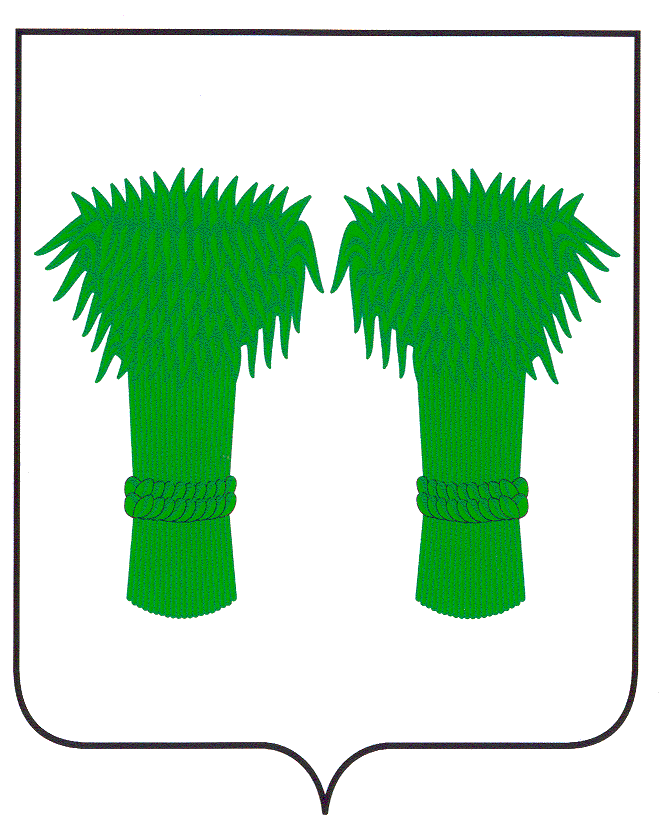  МУНИЦИПАЛЬНЫЙ  ВЕСТНИК                                       информационный бюллетень                                 Официальное издание районного Собрания депутатов и                               администрации Кадыйского муниципального районаРОССИЙСКАЯ   ФЕДЕРАЦИЯКОСТРОМСКАЯ   ОБЛАСТЬ	АДМИНИСТРАЦИЯ КАДЫЙСКОГО МУНИЦИПАЛЬНОГО РАЙОНАП О С Т А Н О В Л Е Н И Е26 апреля    2017 г. 		                                                                                                                      №  112 О внесении изменений в постановлениеадминистрации Кадыйского муниципальногорайона № 308 от 27.10.2016 года	В целях  выполнения полномочий по вопросам местного значения Кадыйского муниципального района, руководствуясь Уставом Кадыйского муниципального района 	ПОСТАНОВЛЯЮ:Внести в постановление администрации Кадыйского муниципального района от 27.10.2016 года № 308 «О перечне муниципальных программ Кадыйского муниципального района» следующие изменения и дополнения:Приложение к постановлению дополнить пунктом 16 « Наименование муниципальной программы «Формирование  современной городской среды» на 2017 год, - срок утверждения муниципальной программы – 2 квартал 2017 года,- отвественный исполнитель- отдел архитектуры, строительства, ЖКХ, дорожного хозяйства, транспорта, природных ресурсов и охраны окружающей среды администрации Кадыйского муниципального района,- основные направления реализации – повышение уровня благоустройства территорий Кадыйского муниципального района.	2. Ответственным исполнителям муниципальных программ разработать муниципальные  программы согласно утвержденного перечня.	3. Контроль за выполнением настоящего постановления возложить на начальника отдела по экономике, имущественно - земельным отношениям, размещению муниципального  заказа, ценообразованию, предпринимательству и защите прав потребителей       администрации Кадыйского муниципального района.          4.  Настоящее постановление вступает в силу с момента его официального опубликования.Глава администрацииКадыйского муниципального района    В.В. ЗайцевРОССИЙСКАЯ ФЕДЕРАЦИЯ    КОСТРОМСКАЯ ОБЛАСТЬАДМИНИСТРАЦИЯ КАДЫЙСКОГО МУНИЦИПАЛЬНОГО РАЙОНАПОСТАНОВЛЕНИЕ27  апреля   2017 г. 		                                                                                                                       № 113Об определении границ прилегающихтерриторий на которых не допускаетсярозничная продажа алкогольной продукции    В целях реализации Федерального закона от 22 ноября 1995 г. № 171-ФЗ «О государственном регулировании производства и оборота этилового спирта, алкогольной и спиртосодержащей продукции и об ограничении потребления (распития) алкогольной продукции», в соответствии с постановлением Правительства РФ от 27.12.2012г. № 1425 «Об определении органами государственной власти субъектов Российской Федерации мест массового скопления граждан и мест нахождения источников повышенной опасности, в которых не допускается розничная продажа алкогольной продукции, а также определении органами местного самоуправления границ прилегающих к некоторым организациям и объектам территорий, на которых не допускается розничная продажа алкогольной продукции», руководствуясь Уставом муниципального образования Кадыйский муниципальный район, ПОСТАНОВЛЯЮ:1. Утвердить Перечень организаций и объектов Кадыйского муниципального района, на прилегающих территориях к которым не допускается розничная продажа алкогольной продукции в стационарных торговых объектах и розничная продажа алкогольной продукции при оказании услуг общественного питания. (Приложение 1).2. Определить минимальное значение расстояния  до стационарных торговых объектов, в которых осуществляется розничная продажа алкогольной продукции, и до объектов, в которых осуществляется розничная продажа алкогольной продукции при оказании услуг общественного питания:2.1. от  детских, образовательных организаций,  медицинских организаций, объектов спорта  - при отсутствии обособленной территории - 50 метров;             2.2. от оптовых и розничных рынков, вокзалов, аэропортов и иным местам массового скопления граждан и местам нахождения источников повышенной опасности, определяемых органами государственной власти Костромской области:  - при отсутствии обособленной территории - 50 метров;            3. Определить, что расчет расстояний прилегающих территорий производится по пешеходной зоне, а именно по тротуарам или пешеходным дорожкам (при их отсутствии - по обочинам, краям проезжей части), а при пересечении пешеходной зоны с проезжей частью - по ближайшему пешеходному переходу от входа для посетителей в здание (строение, сооружение), в котором расположены организации указанные в пункте 1 настоящего Постановления, до входа для посетителей в стационарный торговый объект или объект общественного питания, где осуществляется розничная продажа алкогольной продукции.4. Контроль за исполнением настоящего постановления возложить на заместителя главы по социально- экономическим вопросам администрации Кадыйского муниципального района Костромской области .            5. Постановление вступает в силу с момента официального опубликования. Глава администрации Кадыйского  муниципального района    В.В. ЗайцевПриложение 1 к постановлению администрацииКадыйского муниципального районаот 27  апреля  2017г. №113 Перечень  организаций и объектов Кадыйского муниципального района, на прилегающих территориях  к которым не допускается розничная продажа алкогольной продукции в стационарных торговых объектах и розничная продажа алкогольной продукции при оказании услуг общественного питанияРОССИЙСКАЯ ФЕДЕРАЦИЯКОСТРОМСКАЯ ОБЛАСТЬСОБРАНИЕ ДЕПУТАТОВ КАДЫЙСКОГО МУНИЦИПАЛЬНОГО РАЙОНАРЕШЕНИЕ                                                                                                                                                                                      № 15028 апреля 2017г.          Об исполнении бюджета Кадыйского    муниципального района за 2016 год                     В соответствии со статьями 264.5 и 264.6 Бюджетного кодекса Российской Федерации, Собрание депутатов                                                           РЕШИЛО:1.  Утвердить отчет об исполнении бюджета Кадыйского муниципального района за     2016    год    по доходам в сумме 151 134 976,50 руб., по расходам в сумме 152 598 294,91 руб., с превышением расходов над доходами (дефицитом) в сумме 1 463 318,41 руб., со следующими показателями:1)  доходов бюджета Кадыйского муниципального района по кодам классификации доходов бюджетов Российской Федерации за 2016 год согласно приложению 1 к настоящему Решению; 2) доходов бюджета Кадыйского муниципального района по кодам видов доходов, подвидов доходов классификации операций сектора государственного управления, относящихся к доходам бюджетов Российской Федерации за 2016 год согласно приложению 2 к настоящему Решению;3)  ведомственная структура расходов бюджета Кадыйского муниципального района за 2016 год согласно приложению 3 к настоящему решению;4)  расходов бюджета Кадыйского муниципального района по разделам, подразделам, целевым статьям и видам расходов классификации расходов бюджетов Российской Федерации за 2016 год согласно приложению 4 к настоящему Решению;5)  источников финансирования дефицита бюджета Кадыйского муниципального района по кодам классификации источников финансирования дефицитов бюджетов Российской Федерации за 2016 год в разрезе главных администраторов источников финансирования дефицита бюджета Кадыйского муниципального района  согласно приложению 5 к настоящему Решению;6)  источников финансирования дефицита бюджета Кадыйского муниципального района по кодам групп, подгрупп, статей, видов источников финансирования дефицитов бюджетов классификации операций сектора государственного управления, относящихся к источникам финансирования дефицитов бюджетов за 2016 год согласно приложению 6 к настоящему Решению;2.   Настоящее решение подлежит официальному опубликованию.Глава Кадыйского   муниципального района                                                           Председатель    Собрания  депутатов                                                                                                                                     В.В.Зайцев                                                                                                                   М.В.Аристова Приложение   №5                                                                                                                                              к решению Cобрания депутатов Кадыйского муниципального района                                                                                                                                                                                          от  28 апреля 2017 года № 150                                               ИСТОЧНИКИ ФИНАНСИРОВАНИЯ  ДЕФИЦИТА  БЮДЖЕТА КАДЫЙСКОГО  МУНИЦИПАЛЬНОГО  РАЙОНА ПО КОДАМ КЛАССИФИКАЦИИ ИСТОЧНИКОВ ФИНАНСИРОВАНИЯ ДЕФИЦИТОВ БЮДЖЕТОВ РОССИЙСКОЙ ФЕДЕРАЦИИ ЗА 2016 ГОД В РАЗРЕЗЕ  ГЛАВНЫХ АДМИНИСТРАТОРОВ ИСТОЧНИКОВ ФИНАНСИРОВАНИЯ ДЕФИЦИТА БЮДЖЕТА КАДЫЙСКОГО МУНИЦИПАЛЬНОГО РАЙОНА                                                                                                                                   Приложение   №6                                                                                                                                        к решению Cобрания депутатов Кадыйского муниципального района                                                                                                                                                                                          от  28 апреля 2017 года   № 150                                             ИСТОЧНИКИ ФИНАНСИРОВАНИЯ  ДЕФИЦИТА  БЮДЖЕТАКАДЫЙСКОГО  МУНИЦИПАЛЬНОГО  РАЙОНА ЗА 2016 ГОДРОССИЙСКАЯ   ФЕДЕРАЦИЯКОСТРОМСКАЯ   ОБЛАСТЬСОБРАНИЕ   ДЕПУТАТОВ   КАДЫЙСКОГО   МУНИЦИПАЛЬНОГО   РАЙОНАР Е Ш Е Н И Е                                                                                                                                                                                                                                                                                               28 апреля  2017 года                                                                                                                                               № 151        О внесении изменений и дополнений          в решение от 23.12.2016 года №  119         «О бюджете муниципального района         на 2017 год».          В соответствии с  Законом Костромской области от 24.04.2017 года № 231-6-ЗКО«О внесении изменений  в Закон Костромской области «Об областном бюджете на 2017 год  и плановый период 2018 и 2019 годов»                                      1.Муниципальному району дополнительно переданы  из областного бюджета:-дотация бюджету муниципального района на поддержку мер по обеспечению сбалансированности бюджетов в сумме 1200,0 тыс. рублей.-субсидия на организацию отдыха детей в каникулярное время  в сумме 286,8 тыс. рублей.-субсидия на обеспечение развития и укрепления материально-технической базы муниципальных домов культуры  в сумме 800,0 тыс. рублей, в том числе за счет средств федерального бюджета 720,0 тыс.рублей, за счет средств областного бюджета 80,0 тыс.рублей.-субсидия на реализацию мероприятий государственной программы Российской Федерации «Доступная среда» на 2011-2020 годы  в сумме 1347,8 тыс. рублей, из них за счет средств федерального бюджета -    1347,8  тыс. рублей.-субсидия на поддержку государственных программ субъектов Российской Федерации и муниципальных программ формирования современной городской среды в сумме 521,99 тыс.рублей, из них за счет средств федерального бюджета — 490,67 тыс. рублей, за счет средств областного бюджета — 31,32 тыс. рублей.        Субсидия на мероприятия подпрограммы «Обеспечение жильем молодых семей» ФЦП «Жилище» на 2015 - 2020 годы  за счет средств федерального бюджета уменьшена на- 0,492 тыс. рублей, за счет средств областного бюджета увеличена на- 0,492 тыс. рублей.      2. Передать из бюджета муниципального района иные  межбюджетные трансферты бюджету городского поселения  на поддержку государственных программ субъектов Российской Федерации и муниципальных программ формирования современной городской среды в сумме 521,99 тыс.рублей,   из них за счет средств субсидии из федерального 490,67 тыс.рублей,  из  областного бюджета 31,32 тыс. рублей.	   Учитывая изложенное                                               Собрание депутатов решило       1.В  п.1  решения Собрания   депутатов  от  23.12.2016   года    № 119    «О   бюджете Кадыйского муниципального    района   на  2017 год»   слова   «Общий  объем  доходов   бюджета муниципального района в сумме 104029,4 тыс. руб., в том числе объем безвозмездных поступлений из  бюджетов других уровней  в   сумме  75647,7 тыс.  руб., общий   объем    расходов      бюджета муниципального района в сумме 106107,2 тыс. руб., дефицит бюджета муниципального района в сумме 2077,8 тыс. руб.» заменить словами «Общий объем доходов бюджета муниципального района в сумме 108186,0 тыс. руб.,  в   том   числе объем безвозмездных поступлений из бюджетов других уровней в сумме  79804,3 тыс. руб., общий объем расходов бюджета муниципального района в сумме  110263,8 тыс.  руб.,  дефицит бюджета муниципального района в сумме 2077,8 тыс. руб.»     2.Утвердить в  бюджете муниципального района на 2017 год поступления доходов   по группам,   подгруппам,   статьям   и   подстатьям   классификации   доходов   согласно приложению № 1 к настоящему решению.Утвердить    распределение   расходов   бюджета  муниципального  района на 2017 год    по разделам   и     подразделам,     целевым     статьям   и   видам    расходов      функциональной классификации согласно приложению № 2 к настоящему решению.Пункт 12 подпункт 1  решения от 23.12.2016 года №  119     «О бюджете муниципального района  на 2017 год» изложить в следующей редакции «Утвердить объем бюджетных ассигнований  на финансирование районной адресной инвестиционной программы на 2017 год в общей сумме 2926,961 тыс.рублей» согласно приложения № 35.Пункт 15 подпункт 1 решения от 23.12.2016 года №  119     «О бюджете муниципального района  на 2017 год» изложить в следующей редакции «Установить по состоянию на          1 января 2018 года верхний предел муниципального внутреннего долга Кадыйского муниципального района в сумме 6500,0 тыс. рублей, в том числе верхний предел долга по муниципальным гарантиям в сумме 0 тыс. рублей.» в связи с привлечением кредитов от кредитной организации и областного бюджета.6.Пункт 15 подпункт 6 решения от 23.12.2016 года №  119     «О бюджете муниципального района  на 2017 год» изложить в следующей редакции «Предоставить право администрации Кадыйского муниципального района и финансовому отделу  администрации Кадыйского муниципального района осуществлять привлечение кредитов на пополнение остатков средств на счетах бюджета Кадыйского муниципального района»7.В связи с привлечением кредитов утвердить на 2017 годпрограмму муниципальных внутренних заимствований Кадыйского муниципального района согласно приложению № 4  к настоящему решению-источники финансирования дефицита бюджета муниципального района на 2017 год согласно приложению № 5 к настоящему решению.8.Настоящее решение вступает в силу с момента официального  опубликования.Глава Кадыйского   муниципального района                                                           Председатель    Собрания  депутатов                                                                                                                                                                            В.В.Зайцев                                                                                                                   М.В.Аристова                                                                                                                                    Приложение   № 5                                                                                                              к решению Cобрания депутатов Кадыйского муниципального района                                                                                                                                                                                                                                                                                                      от  28 апреля 2016 года № 151                                               ИСТОЧНИКИ ФИНАНСИРОВАНИЯ  ДЕФИЦИТОВ  БЮДЖЕТОВ НА 2017 ГОДКАДЫЙСКИЙ  МУНИЦИПАЛЬНЫЙ  РАЙОН                                                                                                                                                            тыс.руб.РОССИЙСКАЯ   ФЕДЕРАЦИЯКОСТРОМСКАЯ  ОБЛАСТЬСОБРАНИЕ ДЕПУТАТОВ КАДЫЙСКОГО МУНИЦИПАЛЬНОГО РАЙОНАРЕШЕНИЕ  28    апреля    2017 года                                                                                                                                     №  152 О внесении  изменений  в  решение Собрания депутатов Кадыйскогомуниципального района от 23.12.2016г.№ 119   «О бюджете  Кадыйскогомуниципального района  на  2017год»В  соответствии  с  приказом  Министерства финансов  Российской  Федерации  от 01.07.2013г. №65н  «Об  утверждении  Указаний о порядке применения бюджетной классификации  Российской Федерации»,  Собрание депутатов  решило:1.Внести изменения  в  приложение  2 к  решению Собрания  депутатов  Кадыйского муниципального района от  23 декабря 2016года № 119 «О бюджете Кадыйского муниципального района  на  2017год»  и утвердить перечень главных администраторов доходов бюджета Кадыйского муниципального района в  новой  редакции согласно приложению   1  к  настоящему  решению.2.Настоящее  решение вступает  в  силу с  момента  подписания  и  подлежит опубликованию.Глава Кадыйского   муниципального района                                                           Председатель    Собрания  депутатов                                                                                                                                                                            В.В.Зайцев                                                                                                                   М.В.Аристова Приложение   1                                                                        к решению Собрания депутатовКадыйского муниципального района                                              « 28  » апреля  2017года    №  152                                                 ПЕРЕЧЕНЬ  ГЛАВНЫХ АДМИНИСТРАТОРОВ ДОХОДОВ БЮДЖЕТА  КАДЫЙСКОГО МУНИЦИПАЛЬНОГО РАЙОНАИ ЗАКРЕПЛЕННЫЕ ЗА НИМИ ВИДЫ (ПОДВИДЫ) ДОХОДОВ  БЮДЖЕТАРОССИЙСКАЯ ФЕДЕРАЦИЯКОСТРОМСКАЯ ОБЛАСТЬСОБРАНИЕ ДЕПУТАТОВ КАДЫЙСКОГО МУНИЦИПАЛЬНОГО РАЙОНАРЕШЕНИЕ 28  апреля  2017 года                                                                                                                                                №  153Об утверждении проекта внесенияизменений в Генеральный план Завражного сельского поселенияКадыйского муниципального районаКостромской областиВ соответствии со ст. 23, 24, 25 Градостроительного кодекса Российской Федерации,  с Федеральным законом от 6 октября 2003 года № 131-ФЗ «Об общих принципах организации местного самоуправления в Российской Федерации», руководствуясь Уставом Кадыйский  муниципального района Костромской области, Собрание депутатов РЕШИЛО:1.Утвердить проект внесения изменений в Генеральный план Завражного сельского поселения Кадыйского муниципального района Костромской области, утвержденный Советом депутатов Завражного сельского поселения от 30.12.2011 г. №67 (приложение).2. Настоящее решение подлежит размещению на сайте администрации Кадыйского муниципального района.3 . Настоящее решение вступает  в силу с момента официального опубликования.Глава Кадыйского   муниципального района                                                           Председатель    Собрания  депутатов                                                                                                                                                                            В.В.Зайцев                                                                                                                   М.В.Аристова Перечень внесения изменений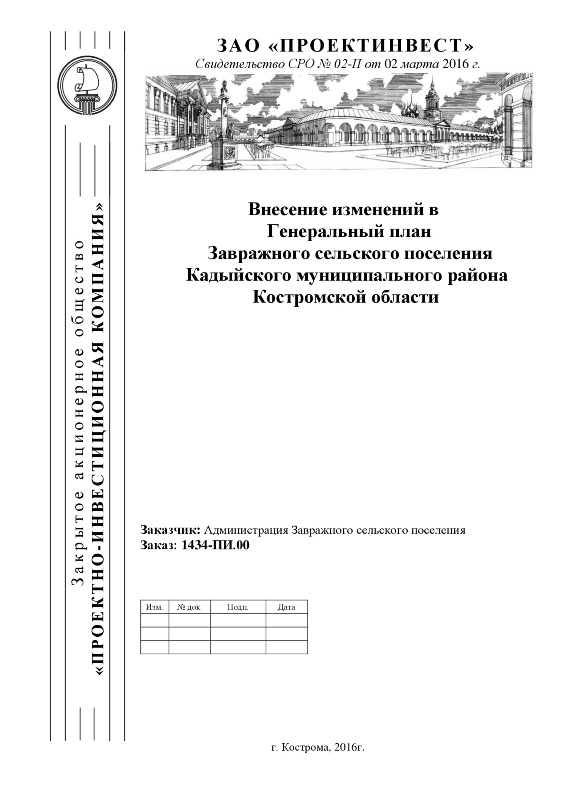 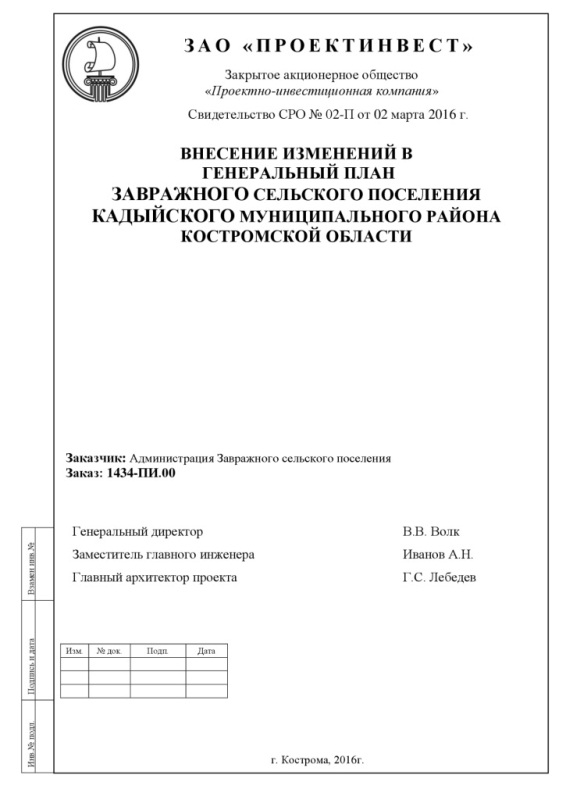 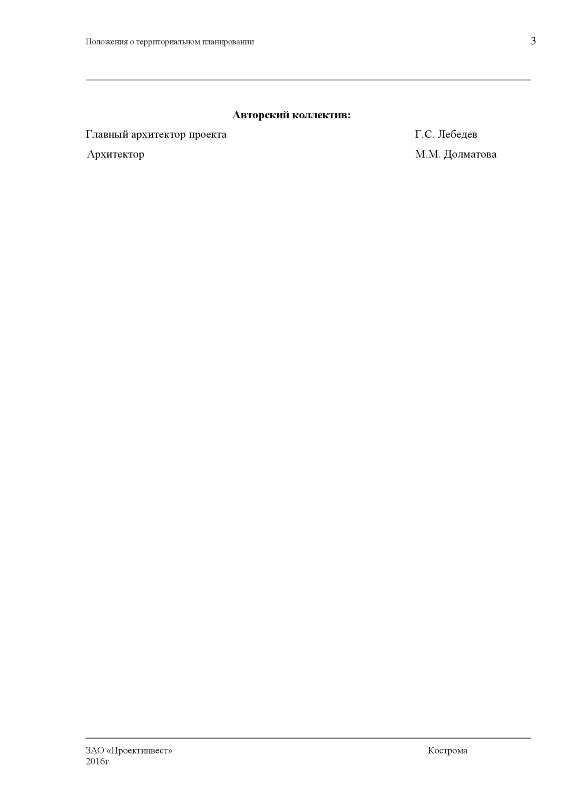 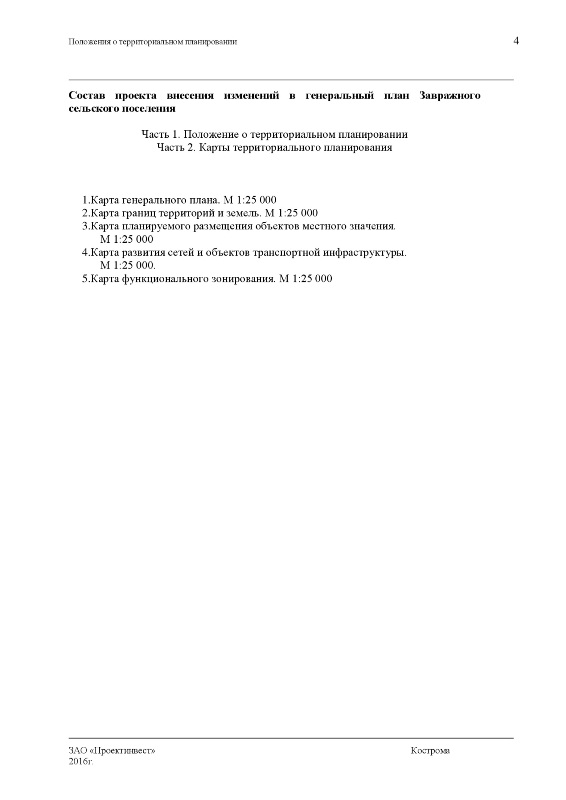 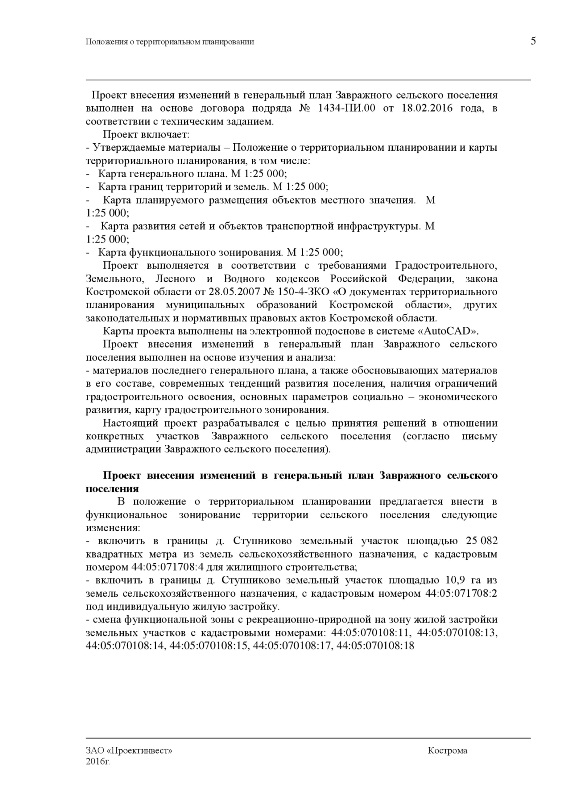 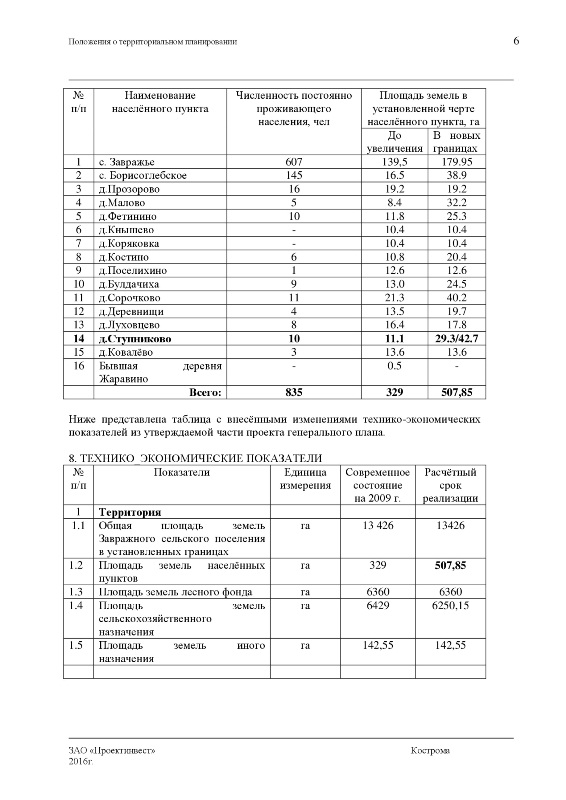 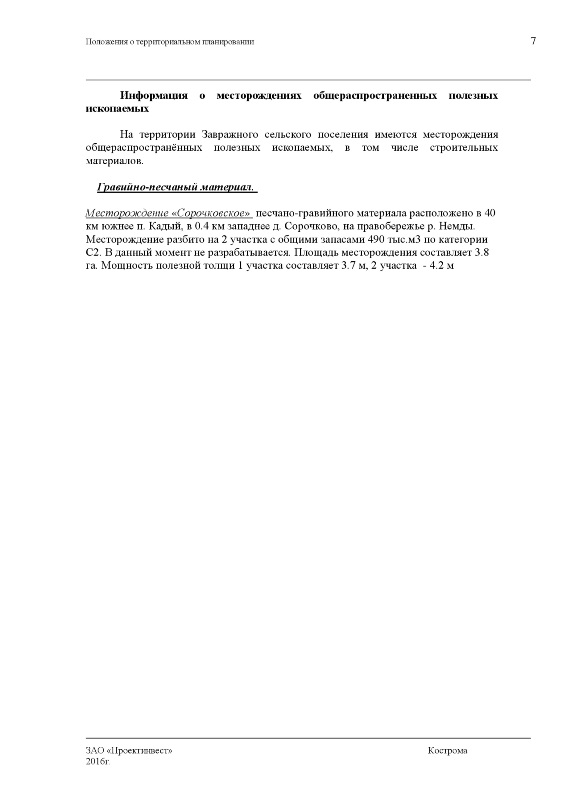 РОССИЙСКАЯ ФЕДЕРАЦИЯ КОСТРОМСКАЯ  ОБЛАСТЬСОБРАНИЕ ДЕПУТАТОВ МУНИЦИПАЛЬНОГО  РАЙОНАРЕШЕНИЕ  от   28 апреля  2017 года              						      	                  №  154                                                                                                                              Об отмене решения Собрания депутатов от 30.05.2007года «Об утверждении Правил обращения  с отходами  производства и   потребления  на   территории   Кадыйского муниципального  района»       В  целях приведения в соответствие с нормами Федеральных законов от 6 октября 2003 года № 131-ФЗ «Об общих принципах организации местного самоуправления в Российской Федерации», от 24 июня 1998 года № 89-ФЗ «Об отходах производства и потребления», Устава Кадыйского муниципального района Собрание  депутатов  решило:1. Отменить  решения Собрания депутатов от 30.05.2007года «Об утверждении Правил обращения  с отходами  производства и   потребления  на   территории   Кадыйского  муниципального  района» 2. Разработать проект Правил обращения с твердыми коммунальными отходами на  территории Кадыйского муниципального района Костромской области.3. Направить проект в Костромскую межрайонную природоохранную прокуратуру для дачи заключения на соответствие действующему законодательству (Соглашение о сотрудничестве в правотворческой сфере).4. Настоящее решение вступает в силу с момента опубликования. Глава Кадыйского   муниципального района                                                           Председатель    Собрания  депутатов                                                                                                                                                                            В.В.Зайцев                                                                                                                   М.В.Аристова СОГЛАШЕНИЕо социальном партнерстве в сфере труда междуадминистрацией Кадыйского муниципального района, профсоюзными организациями и объединениями работодателей муниципального района  на 2017-2018 годыОбщие положенияАдминистрация Кадыйского муниципального района (далее - Администрация), представители профсоюзов муниципального района (далее - Профсоюзы), объединения работодателей на территории  муниципального района(далее – Работодатели), именуемые в дальнейшем «Стороны», действуя в соответствии с законодательством Российской Федерации и Костромской области, заключили настоящее Соглашение о социальном партнерстве (далее - Соглашение) на 2017 – 2018 годы.Настоящее Соглашение является районным правовым актом социального партнерства, регулирующим социально-трудовые отношения между работниками и работодателями, определяющим общие принципы регулирования связанных с ними экономических отношений на уровне Кадыйского муниципального района.Стороны признают в числе приоритетных целей настоящего Соглашения обеспечение согласования интересов работников, работодателей и органов исполнительной власти муниципального района по регулированию социально-трудовых и иных непосредственно связанных с ними отношений, направленных на повышение уровня и качества жизни населения на основе устойчивого развития и укрепления конкурентоспособности экономики региона, обеспечения эффективной занятости, роста производительности труда, совершенствования профессиональной подготовки молодёжи, условий труда, повышения заработной платы работающих, доходов населения, сокращения доли низкооплачиваемых категорий работников, снижения дифференциации в сфере доходов и заработной платы, совершенствования социальной сферы.Соглашение является основой для соглашений, заключаемых на уровне  района  и муниципальных образований, а также коллективных договоров. При этом обязательства и гарантии, установленные настоящим Соглашением, являются минимальными и не могут быть изменены в сторону снижения трудовой, социальной и экономической защищенности работников.Стороны обязуются соблюдать договоренности, достигнутые в ходе трехсторонних коллективных переговоров и консультаций, а также намерены добиваться развития своих взаимоотношений на принципах социального партнерства, коллективно-договорного регулирования социально-трудовых отношений.Стороны, подписавшие Соглашение, в объеме своих полномочий принимают на себя также обязательства, закрепленные районным Соглашением о социальном партнерстве в сфере труда на 2017-2018 г.г.Обязательства Работодателей принимают на себя две другие стороны в той мере, в которой они осуществляют функции работодателей.Соглашение открыто для подписания всеми работодателями и профсоюзами района.Для достижения установленных Соглашением целей Стороны в пределах своих полномочий берут на себя следующие обязательства:I. В сфере экономической политики Совместные обязательства Сторон1.1. Реализовывать промышленную и инвестиционную политику, обеспечивающую:-рост и сохранение объемов производства продукции (работ, услуг) в отраслях экономики муниципального района;-сохранение деятельности организаций и трудовых коллективов, находящихся на территории  муниципального района, недопущение роста безработицы и высвобождения работников без последующего трудоустройства;-насыщение потребительского рынка качественными товарами и услугами, в том числе производимыми в Костромской области;-содействие развитию малого и среднего бизнеса;-взаимные консультации по вопросам промышленной, бюджетной, инвестиционной, налоговой и ценовой политики;-совершенствование порядка регулирования цен и тарифов на продукцию и услуги естественных монополий, осуществление контроля за обоснованностью их формирования.1.2.Организовывать экономическое соревнование (трудовое соревнование) в отраслях, организациях с целью повышения производительности труда как основы повышения эффективности экономики района.1.3.В рамках имеющихся полномочий принимать меры, направленные на защиту внутреннего рынка от недобросовестной конкуренции, в том числе по включению недобросовестных исполнителей государственных и муниципальных контрактов в реестр недобросовестных поставщиков, который публикуется в средствах массовой информации в соответствии с действующим законодательством.1.4. Обеспечивать в организациях, расположенных на территории муниципального района, соблюдение законодательства о труде, в том числе при смене собственника имущества организации, изменении ее подведомственности, реорганизации или ликвидации.1.5. В рамках своих полномочий реализовывать меры по предотвращению незаконных действий, нацеленных на ликвидацию или перепрофилирование организаций. В случае угрозы таких действий информировать  районную трехстороннюю комиссию по регулированию социально - трудовых отношений.1.6.Оказывать содействие развитию межрегионального сотрудничества по таким направлениям, как производственная кооперация, продвижение продукции на рынки регионов, подготовка квалифицированных кадров, обмен передовым опытом (областные выставки и ярмарки), организация отдыха и оздоровления работников и их детей, трудовая миграция.1.7. При ежегодном формировании районного бюджета и прогноза социально-экономического развития муниципального района проводить консультации по основным их параметрам.1.8. Представлять по запросу Сторон необходимые сведения о выполнении обязательств по разделу «Развитие налогового и экономического потенциала».1.9.Принимать меры, направленные на своевременную уплату обязательных платежей в бюджетную систему Российской Федерации, легализацию заработной платы, противодействие схемам ухода от налогообложения.1.10.Способствовать участию организаций муниципального района в конкурсах социальной направленности.1.11.Установить следующие критерии оценки выполнения сторонами данного раздела Соглашения:а) индекс промышленного производства (в % к предыдущему году):- 2017 год – 102,7%;- 2018 год – 102,6%;б) достижение показателей валового регионального продукта (в % к предыдущему году в сопоставимых ценах):- 2017 год- 100,9%;- 2018 год -102,2%;в) обеспечение объема инвестиций (в основной капитал) за счет всех источников финансирования (% к предыдущему году в сопоставимых ценах):- 2017 год – 103,6%;- 2018 год – 105,6%;г) обеспечение роста среднемесячной заработной платы работников (% к предыдущему году):- 2017 год – 104,9%;- 2018 году -105%д) увеличение числа прибыльных предприятий;е) снижение задолженности по налогам и сборам организаций муниципального района;ж) обеспечение исполнения плановых бюджетных назначений налоговых и неналоговых доходов бюджета.Обязательства Администрации1.12.Осуществлять меры по обеспечению комплексного социально- экономического развития муниципального района, разрабатывать прогноз социально- экономического развития области, государственные программы развития отраслей экономики и поддержки малого и среднего бизнеса.1.13.При подготовке проекта  бюджета  муниципального района на очередной финансовый год учитывать обязательства данного Соглашения и предложения  районной трехсторонней комиссии по регулированию социально-трудовых отношений, требующие финансирования из районного бюджета.1.14.Обеспечивать исполнение доходной и расходной частей  бюджета муниципального района в соответствии с законодательством  на соответствующий финансовый год.1.15.Разрабатывать и реализовывать комплекс мер по укреплению собственной доходной базы бюджета.1.16.Принимать меры по снижению неэффективных расходов консолидированного бюджета муниципального района.1.17.Создавать условия для участия работодателей в государственных и ведомственных целевых программах при выполнении ими обязательств настоящего Соглашения.1.18.В пределах своей компетенции принимать меры по обеспечению стабильного функционирования теплоэнергетического комплекса муниципального района и бесперебойного энергоснабжения потребителей. Не допускать необоснованного повышения цен на энергоносители, тепловую и электрическую энергию.Проводить консультации со сторонами настоящего Соглашения по вопросам формирования тарифов на топливно-энергетические ресурсы, транспорт и жилищно-коммунальные услуги.1.19.Оказывать поддержку товаропроизводителям муниципального района  в повышении конкурентоспособности их продукции на внутреннем и внешнем рынках, развитии экономического сотрудничества, выставочно-ярмарочной деятельности.1.20.Включать в состав комиссии по осуществлению  муниципальных закупок, товаров, работ услуг представителей профсоюзов в порядке и на условиях, установленных действующим законодательством.1.21.Обеспечивать финансирование капитального строительства и ремонта объектов жилищного и непроизводственного назначения в соответствии с утвержденным перечнем в пределах средств, утвержденных Собранием депутатов муниципального района  о  консолидированным бюджетом  на соответствующий финансовый год.1.22.Содействовать привлечению кредитных ресурсов для развития малых форм хозяйствования в агропромышленном комплексе, строительстве, модернизации животноводческих помещений и иных производственных объектов.1.23.Содействовать развитию системы заготовки, переработки и сбыта сельскохозяйственной продукции, в том числе личных подсобных и крестьянских (фермерских) хозяйств.1.24.Производить возмещение недополученных доходов хозяйствующих субъектов (перевозчиков) от осуществления регулярных перевозок пассажиров транспортом общего пользования в пригородном и межмуниципальном сообщении в пределах средств, предусмотренных на эти цели в консолидированном бюджете на соответствующий финансовый год.1.25.Обеспечивать участие Муниципального района в федеральных и региональных инвестиционных программах.1.26.Привлекать инвесторов и оказывать им поддержку при реализации приоритетных инвестиционных проектов в рамках существующего законодательства Костромской области.1.27.Оказывать муниципальную поддержку организациям агропромышленного комплекса области, субъектам малого и среднего предпринимательства в соответствии с федеральным и областным законодательством.1.28.Содействовать в соответствии с действующим законодательством реализации планов оздоровления организаций-должников, включая организации, на которых введено внешнее управление.Обязательства Профсоюзов1.29.Изучать производственную и социально-экономическую ситуацию в организациях, анализировать и обобщать поступающие от трудовых коллективов и отдельных членов профсоюзов предложения по улучшению работы организаций и направлять их в органы управления организаций, органы государственной власти и местного самоуправления.1.30.Содействовать стабилизации работы организаций, снижению социальной напряженности, предотвращению высвобождения работников, соблюдению трудовой дисциплины, обеспечению прибыльной работы организаций.1.31.Осуществлять контроль и правовую защиту трудовых прав работников, в том числе защищать их права и интересы при смене собственника, изменении организационно-правовых форм организаций, сокращении численности или штата, введении неполного рабочего времени.1.32.Участвовать в управлении организациями в формах, предусмотренных трудовым законодательством, учредительными документами, коллективными договорами, локальными нормативными актами, в том числе обсуждать на заседаниях профсоюзных комитетов первичных профсоюзных организаций с участием представителей работодателей планы социально-экономического развития организаций.1.33.Вносить предложения об использовании прибыли организаций на финансирование отдельных сфер деятельности.1.34.Проводить общественную экспертизу проектов коллективных договоров.Обязательства Работодателей1.35.Обеспечивать участие профсоюзов в рассмотрении среднесрочных программ развития организаций, обеспечивающих устойчивый экономический рост, стабильную работу организаций.1.36.Стремиться к ежегодному увеличению объемов производства для обеспечения удвоения валового регионального продукта.1.37.Участвовать в решении социально значимых проблем района и осуществлять предпринимательскую деятельность на принципах социальной ответственности, определенных Социальной хартией российского бизнеса, принятой XIV съездом Российского союза промышленников и предпринимателей.1.38.Вносить в  органы  местного самоуправления района  предложения по стимулированию производства, поддержке отечественных товаропроизводителей, подготовке и переподготовке рабочих кадров и специалистов.1.39.Стремиться к обеспечению роста налоговых отчислений в бюджет, как в абсолютных суммах, так и по отношению к валовой выручке. Не допускать случаев минимизации налоговой нагрузки и выплаты «теневой» заработной платы.1.40.Разрабатывать в организациях программы по адаптации молодых работников на производстве, развитию наставничества, создавать финансовые и кадровые условия для их реализации, предусматривая в коллективных договорах соответствующие обязательства.1.41.При проведении мероприятий по реорганизации сохранять уровень заработной платы и социальные гарантии, действовавшие до ее начала.1.42.Систематически информировать работников организаций и их представителей о принимаемых мерах по стабилизации и развитию производства, итогах хозяйственной деятельности.1.43.Представлять профсоюзным организациям информацию по социально-экономическим вопросам и обеспечивать право на участие представителей профсоюзных органов в работе общих собраний (конференций) организаций.II. Развитие рынка труда и обеспечение занятости населенияСовместные обязательства Сторон2.1.Добиваться сокращения дисбаланса между спросом и предложением рабочей силы, повышения её конкурентоспособности, сокращения уровня безработицы, снижения социальной напряженности на территориях с критической ситуацией на рынке труда.2.2.Способствовать увеличению представительства молодежи в органах исполнительной власти всех уровней, в органах объединений профсоюзов и работодателей.2.3.Содействовать сохранению рабочих мест и наращиванию налогового потенциала через создание новых предприятий, защите местных товаропроизводителей.2.4.Обеспечивают разработку и реализацию нормативных правовых актов и программ в сфере содействия занятости населения, включая мероприятия для категорий граждан, нуждающихся в особой поддержке - женщин, лиц предпенсионного и пенсионного возраста, инвалидов.В целях повышения квалификации защиты прав работников осуществлять оценку и присвоение профессиональных квалификаций работников в порядке и в соответствии с требованиями Национального совета при Президенте Российской Федерации по профессиональным квалификациям и законодательством Российской Федерации. 2.5.Ежегодно рассматривать на районной трехсторонней комиссии по регулированию социально-трудовых отношений ситуацию на рынке труда  района, по итогам обсуждения определять совместные мероприятия по созданию рабочих мест на предстоящий год, источники их финансирования.2.6.Содействовать предотвращению массовых увольнений работников из организаций всех организационно-правовых форм и форм собственности. Проводить обязательную оценку экономической обоснованности и целесообразности намечающихся массовых высвобождений работников в организациях любой формы собственности.При заключении отраслевых, территориальных соглашений руководствоваться следующими критериями массового увольнения работников при сокращении численности или штата:а) 10 и более человек в течение 30 календарных дней;б) 30 и более человек в течение 60 календарных дней;в) 50 и более человек в течение 90 календарных дней.При наличии в отраслевых, территориальных соглашениях иных критериев, улучшающих положение работников, при решении вопросов о массовом высвобождении работников руководствоваться критериями, установленными указанными соглашениями.В случае угрозы массовой безработицы на основе взаимных консультаций формировать программу экстренных мер и план совместных действий по обеспечению трудоустройства и социальной поддержки высвобождаемых работников.2.7.Разрабатывать и реализовывать меры по стимулированию работодателей к созданию новых и сохранению экономически целесообразных рабочих мест.2.8.Обобщать и распространять положительный опыт работы с молодежью в организациях Костромской области.2.9.Содействовать реализации Стратегии развития непрерывного профессионального образования в Костромской области.2.10.Совершенствовать и развивать систему профессиональной ориентации обучающихся в образовательных организациях с целью повышения их мотивации к трудовой деятельности по профессиям и специальностям, востребованным на рынке труда.2.11.В целях повышения престижа рабочих профессий проводить региональные конкурсы профессионального мастерства, в том числе для обучающихся в образовательных организациях среднего профессионального образования, направлять участников на окружные конкурсы.2.12.Обеспечивать совместно с органами местного самоуправления занятость подростков и молодежи в каникулярное и   свободное от учебы время.2.13.Содействовать организациям в создании эффективно действующих стажировок и прохождении практики обучающихся всех уровней профессионального образования, развитии целевой контрактной подготовки специалистов.2.14.Содействовать трудоустройству по полученной профессии(специальности выпускников профессиональных образовательных организаций и образовательных организаций высшего образования.2.15.Обеспечивать приоритетное право на трудоустройство российских граждан, ограничивать привлечение иностранной рабочей силы предприятиями, осуществляющими высвобождение работников.2.16.В целях дополнительного привлечения в регион квалифицированных трудовых ресурсов реализовывать областную программу «Оказание содействия добровольному переселению в Костромскую область соотечественников, проживающих за рубежом» на 2013-2018 годы.2.17.Восстанавливать и совершенствовать традиционные, внедрять новые формы чествования человека труда, поднятия престижа массовых профессий путем проведения конкурсов профессионального мастерства, учреждения «Досок почета», Книг «Трудовая слава», представления к награждению государственными и профсоюзными наградами, другие формы чествования лучших трудовых коллективов, их руководителей, профсоюзных лидеров и работников.2.18.Содействовать созданию в организациях рабочих мест для трудоустройства инвалидов. Оказывать содействие в трудоустройстве лицам с ограниченными возможностями здоровья, в том числе после окончания ими образовательных организаций, в соответствии с рекомендациями, содержащимися в индивидуальной программе реабилитации инвалида. Предусматривать меры по обеспечению беспрепятственного доступа к рабочим местам и объектам социального значения.2.19. Включать представителей Профсоюзов и Работодателей в состав межведомственных комиссий, осуществляющих согласование потребности в привлечении иностранных работников и предложений по объемам квот.2.20.Предоставлять по запросу Сторон необходимые сведения о выполнении обязательств по разделу «Развитие рынка труда и обеспечение занятости».2.21.Установить следующие критерии оценки выполнения Сторонами данного раздела Соглашения:а) в среднем по муниципальному району:- уровень общей безработицы (по методологии МОТ)в 2017 году не более 5,6%;в 2018 году не более 5,6%;- уровень регистрируемой безработицыв 2017 году не более 0,87%;в 2018 году не более 0,87%;-доля выпускников образовательных организаций среднего профессионального образования Костромской области, трудоустроившихся по специальности на территории муниципального района, - не менее 70% от общего числа трудоустроенных;- коэффициент напряженности на рынке труда на одну вакансиюв 2017 году 0,8;в 2018 году 0,7;б) по промышленным предприятиям:-увеличение числа созданных рабочих мест, объема средств, выделенных на обучение персонала, численности работников, прошедших профессиональную переподготовку или повышение квалификации.Обязательства Администрации2.22.Проводить с участием Сторон настоящего Соглашения мониторинг ситуации на рынке труда муниципального района.2.23.Ежегодно разрабатывать прогноз потребности отраслей экономики и социальной сферы Костромской области в кадрах рабочих и специалистов на        5-летнюю перспективу.2.24.Обеспечить участие объединений работодателей и районных отраслевых организаций профсоюзов в процессе формирования заказа на подготовку кадров для отраслей экономики.2.25.Обеспечить реализацию региональной Программы содействия занятости населения.2.26.Создавать условия для социальной адаптации на рынке труда женщин, стремящихся возобновить трудовую деятельность после длительного перерыва, связанного с уходом за малолетними детьми, обеспечивать повышение их квалификации, обучение и переобучение по профессиям и специальностям, востребованным на рынке труда в районе.2.27.При подготовке предложений по определению потребности в привлечении иностранной рабочей силы, формированию объемов квоты на выдачу иностранным гражданам разрешительных документов на право трудовой деятельности учитывать соблюдение работодателями обязательств  районного соглашения о социальном партнерстве в части оплаты труда работников, отсутствие фактов высвобождения работников в течение предыдущего года в связи с сокращением численности, участие организации-заявителя в системе социального партнерства, наличие коллективного договора в организации и обеспечение социально-бытовых условий проживания иностранных работников, соответствующих санитарно-гигиеническим требованиям.2.28.Информировать население и Стороны о состоянии и перспективах на рынке труда, трудовых ресурсов и кадрового потенциала  района, в том числе путем использования новых информационных технологий.Обязательства Профсоюзов2.29.Осуществлять контроль за соблюдением законодательства в области занятости населения, принимать меры по защите прав членов профсоюзов.2.30.Осуществлять контроль в организациях за необоснованным и (или) массовым применением срочных трудовых договоров.2.31.Оказывать поддержку молодым работникам. Создавать молодежные комиссии и советы молодых работников при профкомах.2.32.Направлять в  органы местного самоуправления предложения в связи с массовым высвобождением работников.2.33.Информировать иностранных граждан, осуществляющих трудовую деятельность на основании разрешительных документов, об их праве на вступление в профсоюзы по месту работы.2.34.В целях обеспечения защиты интересов работников в процессе проведения процедуры банкротства участвовать в собрании кредиторов организации-должника.2.35.Осуществлять профсоюзный контроль за соблюдением в организациях законодательства о труде, занятости, охране труда, социальной защите инвалидов, беременных женщин, подростков.Обязательства Работодателей2.36.Осуществлять перепрофилирование производств в соответствии с требованиями рынка, наращивать объемы производства товаров, работ и услуг.2.37.Создавать условия для переобучения высвобождаемых работников новым, конкурентоспособным на рынке труда профессиям до наступления срока расторжения трудового договора, предоставлять им оплачиваемое время для поиска нового места работы.2.38.Создавать дополнительные рабочие места для лиц, требующих особой социальной защиты.2.39.Обеспечивать условия работы молодых работников (молодых рабочих и специалистов). Оказывать им поддержку в решении социально-бытовых проблем и в приобретения жилья.2.40.Заключать договоры о сотрудничестве с учреждениями профессионального образования по подготовке, переподготовке и повышению квалификации работников требуемых специальностей, по прохождению производственной практики и стажировок учащихся, мастеров производственного обучения, по предоставлению рабочих мест для трудоустройства выпускников, развитию материально-технической базы учреждений среднего профессионального образования.2.41.Содействовать активному участию предприятий в модернизации учреждений среднего профессионального образования, уделяя первостепенное внимание подготовке рабочих кадров и специалистов для высокотехнологичных производств.2.42.Принимать обязательства по организации внутрифирменного развития персонала на производстве, сохранению и рациональному использованию профессионального потенциала работников, повышению их конкурентоспособности на рынке труда.2.43.На условиях софинансирования содействовать организации рабочих мест под оплачиваемые общественные работы и временное трудоустройство граждан.Организовывать временные рабочие места для трудоустройства подростков в возрасте 14-18 лет в период летних каникул, а также в свободное от учебы время.2.44.Совместно с профсоюзами вырабатывать и реализовывать меры поощрения молодежи, добившейся высоких показателей в труде и учебе. Проводить в организациях конкурсы профессионального мастерства на звание «Лучший молодой рабочий по профессии», «Лучший молодой специалист».2.45.Создавать или выделять рабочие места для трудоустройства инвалидов согласно установленной квоте.2.46.В каждой организации, особенно дорожной и лесной отрасли, обеспечивать работников в межсезонный период другими видами работ.2.47.Обеспечить заключение срочных трудовых договоров только в случаях, предусмотренных действующим законодательством.2.48.Предусматривать средства на повышение квалификации работников, переподготовку кадров, а также на предоставление льгот и компенсаций увольняемым работникам в соответствии с коллективными договорами.2.49.Соблюдать установленный порядок привлечения иностранных граждан в целях осуществления трудовой деятельности, в том числе в обязательном порядке подавать заявку (заявление) в уполномоченный орган о потребности в иностранной рабочей силе по форме и в сроки, установленные законодательством.2.50.Обеспечить квалификационно-профессиональное тестирование и мониторинг заработной платы иностранных граждан, установление ее уровня не ниже среднерайонной оплаты труда.2.51.При привлечении в организацию иностранной рабочей силы обеспечить принцип соблюдения приоритетного права российских граждан на занятие свободных рабочих мест.2.52.Обеспечивать в соответствии с действующим законодательством медицинское обследование иностранных граждан при их приеме на работу.2.53.Предусматривать в соответствии с действующим законодательством в коллективных договорах организаций:-условия гарантий от увольнения в связи с сокращением численности или штата работников организации в первые два года работы после обучения для выпускников образовательных учреждений высшего и среднего профессионального образования;-предоставление материальной помощи работникам, потерявшим работу вследствие реорганизации, сокращения штата организации, предоставление оплачиваемого времени для поиска новой работы до наступления срока расторжения трудового договора.2.54.Осуществлять анализ, прогнозирование и учет численности работников, намеченных к увольнению в связи с сокращением численности или штата. Представлять в центры занятости населения, профсоюзные органы информацию о наличии вакантных рабочих мест, а также сроках и масштабах возможных массовых увольнений.2.55.Не допускать одновременного увольнения работников – членов одной семьи по сокращению численности или штата работников.2.56.Сохранять в течение одного года за работниками, высвобождаемыми в связи с сокращением численности или штата, право на первоочередное трудоустройство в организации при появлении вакантных рабочих мест.2.57.Содействовать вступлению иностранных работников в профессиональные союзы.2.58.Проводить анализ, прогнозирование и учет численности работников, планируемых к увольнению. Предоставлять в центры занятости населения, первичные профсоюзные организации информацию о наличии вакантных рабочих мест, а также сроках и масштабах возможных массовых увольнений.2.59.Обеспечивать по запросу профсоюзные органы, региональные органы исполнительной власти и органы местного самоуправления информацией по социально-трудовым вопросам.2.60.Сохранять за работником средний месячный заработок на весь период обучения при направлении на дополнительное профессиональное образование с отрывом от производства при условии, что работника на обучение направляет работодатель.2.61.Участвовать в реализации Программы дополнительных мер по снижению напряженности на рынке труда  района.III. Оплата труда, доходы и уровень жизни населенияСовместные обязательства Сторон3.1.Добиваться сокращения дифференциации по уровню оплаты труда работников различных отраслей экономики.3.2.Принимать меры по опережению темпов роста доходов населения относительно темпов роста потребительских цен.3.3.Принимать меры по доведению средней заработной платы работников района до уровня двухкратного размера прожиточного минимума, установленного Костромской области на душу населения.3.4.Обеспечивать своевременную и в полном объеме выплату заработной платы, стипендий и пособий. Производить их повышение в соответствии с федеральным и областным законодательством.3.5.Установить, что размеры базовых окладов (базовых должностных окладов), базовых ставок заработной платы по профессиональным квалифицированным группам работников не могут быть ниже размера, установленного Правительством Российской Федерации, федеральными и региональными отраслевыми тарифными соглашениями и отраслевыми положениями об оплате труда.3.6.Осуществлять мониторинг эффективности применения отраслевых систем оплаты труда работников бюджетных учреждений, перехода на одноканальное финансирование, результаты которого рассматривать на Костромской областной трехсторонней комиссии по регулированию социально-трудовых отношений.3.7.Признавать необходимым разработку совместных с профсоюзами программ поэтапного повышения минимальной заработной платы работников бюджетной сферы до уровня прожиточного минимума.3.8.Представлять по запросу Сторон необходимые сведения о выполнении обязательств по разделу «Оплата труда, доходы и уровень жизни населения».3.9.Включать в региональные отраслевые соглашения во внебюджетном секторе экономики района обязательства:-по установлению минимальной месячной заработной платы на уровне не ниже прожиточного минимума, установленного в области для трудоспособного населения;-по планомерному переходу на перечисление заработной платы на банковские карты работников;-по внедрению систем оплаты труда, способствующих повышению мотивации работников к труду, привлечению высококвалифицированных кадров, усилению стимулирующего воздействия выплат за добросовестный труд и продолжительный стаж работы.3.10.Осуществлять постоянный контроль за своевременностью и полнотой выплаты заработной платы и перечислением социальных страховых взносов в государственные внебюджетные социальные фонды в организациях всех форм собственности. Принимать меры по ликвидации задолженности по заработной плате и уплате социальных страховых взносов, активизировать в этих целях работу соответствующих комиссий, созданных в органах местного самоуправления.3.11.Осуществлять регулярный мониторинг численности низкооплачиваемых групп работников в  районе и определять меры к снижению их доли.3.12.Принимать в пределах своей компетенции меры по легализации заработной платы в организациях.3.13.Установить следующие критерии оценки выполнения Сторонами данного раздела Соглашения:-уровень среднемесячной заработной платы по  муниципальному району:в 2017 году – не менее      18865       рублей;в 2018 году – не менее      18865    рублей;-прирост среднемесячной заработной платы в 2017-2018 годах не менее чем на 4,9-5% ежегодно.Обязательства Администрации3.14.Формировать условия для поэтапного приближения минимальной заработной платы в бюджетном секторе до уровня не ниже величины прожиточного минимума трудоспособного населения, установленной в Костромской области.3.15.Принимать меры по обеспечению роста заработной платы не ниже уровня инфляции и поэтапное доведение заработной платы работников бюджетной сферы до уровня средней заработной платы в целом по региону.3.16.Предусматривать в  бюджете района  и рекомендовать органам местного самоуправления предусмотреть в бюджетах муниципальных образований на 2017 и 2018/ годы средства на повышение заработной платы для реализации мер, предусмотренных Указом Президента Российской Федерации от 7 мая 2012 года № 597 «О мероприятиях по реализации государственной социальной политики».3.17.Обеспечивать установление окладов руководителей и специалистов государственных учреждений, финансируемых из областного бюджета и работающих в сельской местности, в соответствии с областным законодательством в размере, повышенном на 25% по сравнению с руководителями и специалистами, работающими в городах.3.18.Рассматривать вопросы повышения уровня заработной платы и погашения задолженности по ее выплате в организациях, независимо от их организационно-правовых форм и форм собственности. Проводить мониторинг повышения уровня реальной заработной платы.3.19.Определять порядок и предусматривать в бюджете средства на единовременное материальное поощрение руководителей организаций и работников, награжденных государственными наградами федерального и областного уровня, получивших почетные звания, победителей конкурсов профессионального мастерства.3.20.Обеспечивать своевременное финансирование расходов на выплату заработной платы, пособий и социальных гарантий.3.21.Осуществлять контроль за введением минимальной заработной платы в организациях внебюджетной сферы в размере, установленном в соответствии с пунктом 3.30 настоящего Соглашения.Обязательства Профсоюзов3.22.Организовывать переговоры с работодателями внебюджетной сферы о включении в коллективные договоры, территориальные и отраслевые соглашения обязательств по оплате труда работников, принятых в настоящем Соглашении.3.23.Обеспечивать контроль и защиту прав работников в части своевременной выдачи им заработной платы, оплаты листков нетрудоспособности, расчета при увольнении, пособий, иных начислений и выплат.3.24.Осуществлять защиту интересов работников в части обеспечения выплаты им заработной платы без применения «теневых» схем.3.25. Принимать меры по предупреждению коллективных трудовых споров (конфликтов) по вопросам оплаты труда. Содействовать созданию и деятельности в организациях комиссий по трудовым спорам. Защищать интересы, права членов профсоюзов в судебных, государственных и других органах.3.26.Осуществлять общественный контроль за введением минимальной заработной платы в организациях внебюджетной сферы в размере, установленном в соответствии с пунктом 3.30 Соглашения.3.27.Осуществлять контроль за выполнением соглашений и коллективных договоров, в частности, положений по оплате труда и материальному стимулированию работников организаций, обязательств по росту заработной платы, ответственности работодателей за нарушение сроков выплаты заработной платы в соответствии с законодательством Российской Федерации.3.28.Проводить постоянный контроль и принимать меры по выявлению и предотвращению случаев дискриминации в отношении работающих пенсионеров или работников предпенсионного возраста, предотвращению увольнений, сокращений и иных случаев нарушения трудовых прав граждан.Обязательства Работодателей3.29.Устанавливать минимальную месячную заработную плату работников в организациях внебюджетной сферы в размере не ниже величины прожиточного минимума трудоспособного населения муниципального района.3.30.Принимать меры с учетом финансово-экономических возможностей предприятия, организации по поэтапному повышению среднемесячной заработной платы работников, занятых на квалифицированных работах до уровня двухкратного  размера прожиточного минимума трудоспособного населения Костромской области.3.31.Во внебюджетном секторе экономики устанавливать размер месячной тарифной ставки 1 разряда (минимального должностного оклада) работников, занятых в нормальных условиях труда, за работу, не требующую специальной профессиональной подготовки, знаний, умений и профессиональных навыков и опыта работы, не ниже федерального минимального размера оплаты труда.3.32.При установлении заработной платы работникам организаций внебюджетной сферы ориентироваться на оптимальный для современного состояния экономики удельный вес тарифной части в структуре заработной платы, составляющей не менее 60%, при условии выполнения норм труда.3.33.Производить ежегодное повышение и индексацию заработной платы в порядке, установленном отраслевым соглашением, коллективным договором, локальными нормативными актами (кроме организаций, финансируемых из бюджетов).3.34.Обеспечивать занятость работников учреждений образования во время карантинов, отмены занятий из-за низкой температуры или стихийных бедствий с сохранением среднего заработка.3.35.В случае задержки заработной платы, оплаты отпуска, выплат при увольнении и других выплат, причитающихся работнику, производить начисление и выплату денежной компенсации в соответствии с действующим законодательством о труде.3.36.Своевременно и в полном объеме производить перечисление страховых взносов в органы Пенсионного Фонда Российской Федерации, иные внебюджетные фонды.3.37.Осуществлять регулирование оплаты труда работников во внебюджетной сфере посредством заключения и реализации коллективных договоров с учетом отраслевых тарифных соглашений и настоящего Соглашения.3.38.Устанавливать размеры, порядок и условия оплаты нерабочих праздничных дней сдельщикам и повременщикам, для оплаты труда которых применяются часовые тарифные ставки. Размер вознаграждения за нерабочие праздничные дни указанной категории работников, в которые они не привлекались к работе, устанавливать в размере не менее 2/3 средней заработной платы работника.3.39.Производить премирование или увеличение заработной платы работникам при получении образования по направлению работодателя без отрыва от производства при условии продолжения работы в организации.3.40.Выплачивать в полном объеме заработную плату работникам не реже, чем каждые полмесяца с обязательной выдачей расчетных листков в сроки, устанавливаемые в трудовом договоре, в коллективном договоре, в правилах внутреннего трудового распорядка организации.При возникновении задолженности разрабатывать совместно с профсоюзными комитетами мероприятия с указанием сроков ее погашения.3.41.Не допускать случаев выплаты заработной платы «в конвертах».3.42.Предусматривать в заключаемых коллективных договорах:-порядок индексации заработной платы в связи с ростом потребительских цен;-сроки выплаты заработной платы;-размер денежной компенсации за задержку выплаты заработной платы в соответствии со статьей 236 Трудового кодекса Российской Федерации;-положение о признании приостановки работы в соответствии с Трудовым кодексом РФ в связи с задержкой выплаты заработной платы на срок более 15 дней простоем по вине работодателя с оплатой в размере средней заработной платы, в случае если работник в письменной форме известил работодателя о начале приостановки работы;-оплату работникам за счет средств работодателя пособия по временной нетрудоспособности (вследствие болезни или травмы, за исключением несчастных случаев на производстве) в размере среднего заработка;-при повышении производительности труда соответствующее повышение заработной платы работников;-порядок выплаты вознаграждения работникам, за исключением работников, получающих оклад (должностной оклад), за нерабочие праздничные дни, в которые они не привлекались к работе, в размере не менее их дневной тарифной ставки за каждый нерабочий праздничный день;-обязательства по организации оздоровления и отдыха работников и их детей, в том числе финансовые из средств организаций;-средства, на социальную поддержку работников и членов их семей, в том числе на проезд, жилищно-коммунальные услуги, питание, приобретение (строительство) жилья, оздоровление и другое.3.43.При формировании тарифных ставок (окладов) работников организаций, применяющих тарифные системы оплаты труда, устанавливать их уровень в соответствии с квалификацией и сложностью работы.IV. Социальная поддержка населенияСовместные обязательства Сторон4.1.Обеспечить соблюдение законодательно установленных прав граждан на социальную поддержку, доступность гарантируемого объема социальных услуг для населения области, сохранение уровня социальных гарантий работающим гражданам, обеспечение здорового образа жизни.4.2.Проводить согласованную политику в области развития культуры, спорта, туризма, организации семейного отдыха, санаторно-курортного лечения работников и членов их семей, сохранения и укрепления сети спортивных, социально-культурных, объектов и объектов дошкольного образования, находящихся на территории района.Сторонам содействовать в организации и проведении поэтапного внедрения в Костромской области Всероссийского физкультурно-спортивного комплекса «Готов к труду и обороне» (ГТО), мероприятий по выполнению испытаний (тестов) и нормативов ВФСКГТО.4.3.Ежегодно реализовывать мероприятия по организации отдыха, оздоровления и занятости детей, подростков и студентов в каникулярное время. Осуществлять контроль за реализацией данных мероприятий в оздоровительных организациях.4.4.Содействовать организации и проведению периодических дополнительных и углубленных медицинских осмотров граждан, в том числе в рамках Государственных программ Костромской области, направленных на совершенствование оказания медицинской помощи населению, а также мероприятий по противодействию распространения ВИЧ-инфекции среди работников предприятий, организаций и учреждений.4.5.Принимать в рамках своей компетенции меры по недопущению закрытия, перепрофилирования и продажи под иные цели в счет долгов организаций независимо от формы собственности их социально-культурных объектов, осуществляющих образовательную, физкультурно-оздоровительную, культурно-досуговую деятельность, обеспечивающих детский и семейный отдых жителей района при наличии потребности населения в предоставляемых ими услугах.4.6.Расширять охват работников санаторно-курортным лечением. Эффективно использовать средства фонда социального страхования, бюджетные средства, средства организаций и профсоюзов на организацию отдыха и лечение работников, членов их семей, отдыха и оздоровления детей в соответствии с действующим законодательством.4.7.Проводить взаимные консультации и предусматривать меры по совместному использованию санаториев, домов отдыха, оздоровительных лагерей для детей и подростков, туристских и спортивных учреждений, находящихся в собственности Костромской области, профсоюзов и работодателей.4.8.Принимать меры по совершенствованию и развитию геронтологической службы в области.4.9.Обеспечивать долевое финансирование культурно-массовых, спортивных и оздоровительных мероприятий, проводимых в соответствии с планами соответствующих органов исполнительной власти, местного самоуправления, профсоюзов и организаций.4.10.При перепрофилировании объектов социальной сферы, находящихся в собственности  муниципального района, профсоюзов и работодателей учитывать особенности социально-экономического развития района.4.11.Анализировать социальные последствия реформы жилищно-коммунального хозяйства и продолжать совершенствовать систему оказания адресной финансовой помощи малоимущим гражданам.4.12.Обеспечивать проведение в соответствии с законодательством Российской Федерации аудита экономической и технологической деятельности поставщиков услуг при увеличении тарифа на их услуги с обязательным опубликованием результатов в средствах массовой информации.4.13.Не допускать снижения установленных показателей оздоровления детей и подростков по сравнению с предыдущим годом.4.14.Устанавливать долю стоимости путёвки в лагерях с дневным пребыванием детей, оплачиваемую из семейного бюджета, не выше 10% от её полной стоимости для семей, имеющих среднедушевой доход ниже величины прожиточного минимума.4.15.Предпринимать меры по обеспечению устойчивого финансирования жилищного строительства, созданию эффективной системы обеспечения граждан с различным уровнем доходов доступным по стоимости жильем в рамках действующих жилищных программ, поддержки отдельных категорий граждан, нуждающихся в улучшении жилищных условий, в соответствии с действующим законодательством.4.16.Принимать участие в долевом финансировании детских новогодних мероприятий, в том числе в обеспечении детей новогодними подарками.4.17.В рамках имеющихся полномочий и финансовых возможностей осуществлять учет работников, нуждающихся в улучшении жилищных условий, решать вопросы распределения жилых помещений, предоставления безвозмездных субсидий на строительство или приобретение жилья.4.18.Предоставлять по запросу Сторон необходимые сведения о выполнении обязательств по разделу «Социальная поддержка населения».4.19.Установить следующие критерии оценки выполнения сторонами данного раздела Соглашения:а) в среднем по области:-сохранение расходов областного бюджета по отраслям социальной сферы не ниже уровня предыдущего года;-увеличение продолжительности жизни населения области;-увеличение количества и качества мероприятий в области культуры, физической культуры и спорта;-совершенствование диагностики заболеваний в целях обеспечения их выявления на ранней стадии;б) по промышленным предприятиям:-увеличение численности работников, получивших путевки в санатории, профилактории, дома отдыха за счет средств организации;-увеличение объема выделенных организацией средств на медицинское обслуживание.Обязательства Администрации4.20.В рамках установленных законодательством Российской Федерации полномочий принимать меры по недопущению опережающего роста тарифов на услуги ЖКХ в сравнении с ростом заработной платы.4.21.Устанавливать районные стандарты стоимости жилищно-коммунальных услуг.Организовывать проведение публичных слушаний при установлении регулируемых цен, тарифов и надбавок на товары и услуги организаций жилищно-коммунальной сферы, информировать население района об экономически обоснованном  изменении регулируемых цен (тарифов) в средствах массовой информации.4.22.Принимать меры по своевременной выплате установленных законодательством пенсий и пособий.4.23.Решать вопросы социальной поддержки, социального обслуживания и государственной социальной помощи категориям граждан, определенным законодательством Российской Федерации и Костромской области.4.24.Ежеквартально устанавливать величину прожиточного минимума по основным социально-демографическим группам населения и в среднем на душу населения в Костромской области и размещать сведения о ней для информирования населения.4.25.Принимать меры социальной поддержки работников бюджетной сферы, в том числе по их оздоровлению и санаторно-курортному лечению, в соответствии с федеральным и областным законодательством.4.26.При формировании проекта  бюджета района на соответствующий финансовый год предусматривать средства:-на организацию оздоровительных мероприятий для детей-сирот и детей, оставшихся без попечения родителей, в том числе в загородных лагерях в период летних и зимних каникул;-на приобретение литературы для библиотек, организацию подписки на периодическую печать, обеспечение доступа к информационно-коммуникационной сети «Интернет» в бюджетных организациях, финансируемых из  бюджета района;-на финансирование мероприятий по реализации программы государственных гарантий бесплатного оказания гражданам Российской Федерации медицинской помощи на территории Костромской области в пределах утвержденных базовых нормативов на соответствующий год;- на питание учащихся общеобразовательных организаций, реализующих основную общеобразовательную программу.4.27.Обеспечивать реализацию мер социальной поддержки по оплате жилого помещения и коммунальных услуг специалистам учреждений бюджетной сферы, работающим и проживающим в сельской местности, в том числе пенсионерам, в порядке, установленном действующим законодательством.Обязательства Профсоюзов4.28.Осуществлять контроль:-за реализацией на территории района  проектов в области здравоохранения, образования, особенно за расходованием выделенных на эти цели денежных средств и повышением заработной платы;-за предоставлением льгот в социально-трудовой сфере работникам, имеющим на них право в соответствии с действующим законодательством;4.29.Участвовать в финансировании социальных программ организаций в соответствии с коллективным договором.4.30.Проводить мониторинг соотношения роста заработной платы и тарифов на жилищно-коммунальные услуги.4.31.Проводить культурно-массовые и спортивные мероприятия, участвовать в их финансировании.4.32.Осуществлять профсоюзный контроль за ходом подготовки и проведения детского оздоровительного отдыха.4.33.Предусматривать выделение членам профсоюза на льготных условиях путевок для санаторного лечения в профсоюзных здравницах, а также их детям для оздоровительного отдыха.Обязательства Работодателей4.34.Предусматривать в коллективных договорах и соглашениях с учетом финансово-экономического положения организаций финансирование мероприятий в целях:-создания условий для отдыха и лечения работников, членов их семей, оплаты путевок на санаторно-курортное лечение и оздоровление;-осуществления единовременных выплат при рождении первого ребенка, при рождении второго и каждого последующего ребенка и при поступлении ребенка в первый класс в порядке и размерах, определяемых в коллективных договорах, соглашениях;-предоставления отпуска матерям и отцам, в семьях которых двое и более детей в возрасте до 14 лет, в любое время по их желанию;-с учетом финансовых возможностей включать в коллективные договоры обязательства по установлению пенсионерам, имеющим длительный стаж работы у данного работодателя, ежемесячных или ежегодных доплат к пенсиям;4.35.С учетом финансовых возможностей обеспечивать финансирование социальных программ организаций.4.36.Выделять средства профкомам организаций для проведения культурно-массовой и физкультурной работы в соответствии с коллективными договорами.4.37.Устанавливать надбавки к заработной плате для работников, удостоенных почетных званий «Почетный работник», «Заслуженный работник» соответствующих отраслей и работающих по специальности согласно коллективным договорам, локальным нормативным правовым актам организации.4.38.Выделять средства на приобретение санаторно-курортных путевок для работников организаций, а также на оказание им материальной помощи.4.39.Осуществлять обязательное пенсионное страхование работников в порядке, установленном федеральными законами.4.40.Рассматривать возможность по введению в организациях системы негосударственного пенсионного обеспечения работников.4.41.Создавать совместно с профсоюзными организациями на предприятии комиссию по пенсионным вопросам.4.42.Выдавать работникам предприятия копию индивидуальных сведений, представленных в Пенсионный фонд Российской Федерации.4.43.Содействовать развитию электронного документооборота по представлению отчетности в органы Пенсионного фонда Российской Федерации в целях учета социальных (пенсионных) прав застрахованных лиц.4.44.Обеспечивать сохранность и своевременно передавать на архивное хранение документы по заработной плате работников, стажу и работе во вредных условиях, дающих право на льготное пенсионное обеспечение.4.45.Обновлять Перечень рабочих мест, наименование профессий и должностей работников, для которых установлено льготное пенсионное обеспечение в соответствии с законодательством.4.46.Представлять в Пенсионный фонд Российской Федерации списки работников, уходящих на пенсию в ближайшие 2 года, и полный пакет документов, необходимых для назначения пенсии работнику, за 6 месяцев до возникновения у него права на трудовую пенсию.4.47.Обеспечивать своевременную уплату страховых взносов на обязательное пенсионное страхование.4.48.Принимать заявления, своевременно удерживать и перечислять дополнительные страховые взносы из заработной платы работников, написавших заявления на вступление в правоотношения согласно Федеральному закону от 30 апреля 2008 года №56-ФЗ, на накопительную часть их трудовой пенсии.4.49.Ежеквартально представлять в территориальный орган Пенсионного фонда соответствующие сведения о работниках, уплачивающих дополнительные страховые взносы на накопительную часть трудовой пенсии.4.50.Рассматривать совместно с профсоюзами вопрос о включении в коллективные договоры обязательств по уплате дополнительных страховых взносов на накопительную часть трудовой пенсии в соответствии с законодательством.4.51.Принимать участие в мероприятиях по созданию, оборудованию рабочих мест для трудоустройства незанятых инвалидов, женщин, воспитывающих малолетних детей, детей-инвалидов.V. Охрана труда и окружающей средыСовместные обязательства Сторон5.1.Обеспечивать реализацию на территории  района государственной политики в области охраны труда и экологической безопасности, признавая приоритетным направлением своей деятельности сохранение жизни и здоровья работников.5.2.Обеспечивать соблюдение в организациях  района законодательства об охране труда и окружающей среды и финансирование мероприятий по улучшению условий и охраны труда. Осуществлять контроль за состоянием охраны труда и окружающей среды.5.3.Содействовать проведению специальной оценки условий труда, в том числе в организациях бюджетной сферы.5.4.Осуществлять обучение руководителей, специалистов и рабочих кадров, представителей профсоюзов по вопросам охраны труда, окружающей среды и экологической безопасности.5.5.Проводить дни охраны труда, ежегодный районный конкурс по охране труда среди  организаций, другие мероприятия по пропаганде и распространению передового опыта в сфере охраны труда, разрабатывать поощрительные меры за создание здоровых и безопасных условий труда и охрану окружающей среды.5.6.Проводить мониторинг состояния условий и охраны труда в организациях района всех форм собственности.5.7.Содействовать обучению и повышению квалификации специалистов по охране труда и специалистов по экологической безопасности.5.8.Участвовать в разработке и реализации программ улучшения условий и охраны труда.5.9.Информировать население о состоянии условий труда, уровнях производственного травматизма и профессиональной заболеваемости работников, экологической безопасности на территории района.5.10.Добиваться создания   координационных советов по охране труда с включением в их состав председателей координационных советов профсоюзов муниципальных образований.5.11.Расследовать несчастные случаи на производстве, принимать меры, направленные на их профилактику, а также обеспечивать предоставление социальных гарантий пострадавшим работникам и их семьям.5.12.Предоставлять по запросу Сторон необходимые сведения о выполнении обязательств по разделу «Охрана труда и окружающей среды».5.13.Установить следующие критерии оценки выполнения сторонами данного раздела Соглашения:а) снижение уровня производственного травматизма не менее чем на 3%;б) снижение удельного веса работников, занятых в условиях, не соответствующих санитарно-гигиеническим нормам, на 4,0%;в) обеспечение финансирования работодателями мероприятий по улучшению условий и охраны труда в соответствии с Трудовым кодексом Российской Федерации в размере не менее 0,2% от суммы затрат на производство продукции (работ, услуг).Обязательства Администрации5.14.Организовывать работу   районной межведомственной комиссии по охране труда и осуществлять методическое обеспечение работы межведомственных комиссии по охране труда.5.15.Обеспечивать разработку и реализацию  районной ведомственной Программы (подпрограммы) улучшения условий и охраны труда.5.16.Проводить анализ состояния условий и охраны труда, причин несчастных случаев на производстве и профессиональной заболеваемости и разрабатывать предложения по их предупреждению. Распространять передовой опыт по охране труда, организовывать научно-практические конференции, семинары, выставки по охране труда.5.17.Информировать работодателей о мерах экономической заинтересованности работодателей в обеспечении безопасных условий труда и сохранении здоровья работников.5.18.В установленном  порядке принимать участие в совместных проверках по вопросам соблюдения трудовых прав работников, проводимых  Федерацией организаций профсоюзов Костромской области.5.19.Организовывать проведение  специальной оценки  условий труда и проведение подтверждения соответствия организации работ по охране труда государственным нормативным требованиям охраны труда и специальной оценки условий труда.5.20.Организовывать проведение в установленном порядке обучения по охране труда работников, в том числе руководителей организаций, а также проведение обучения по оказанию первой помощи пострадавшим на производстве, инструктажа по охране труда, стажировки на рабочем месте.5.21.Обеспечивать сбор и обработку информации о состоянии условий и охраны труда у работодателей, осуществляющих деятельность на территории района.5.22.Предусматривать на очередной финансовый год средства на осуществление мероприятий, предусмотренных трудовым законодательством в сфере охраны труда.Обязательства Профсоюзов5.23.Анализировать состояние и причины производственного травматизма и разрабатывать предложения по его профилактике.5.24.Участвовать в информационном обеспечении работников по вопросам охраны труда. Проводить разъяснительную работу среди работников организаций, а также работников, состоящих в трудовых отношениях с предпринимателями без образования юридического лица, по вопросам охраны труда и предоставления компенсаций за работу во вредных и (или) опасных условиях труда.5.25.Инициировать в соответствии с законодательством создание комитетов (комиссий) по охране труда в организациях района.5.26.Проводить в организациях выборы уполномоченных (доверенных) лиц по охране труда профессиональных союзов.5.27.Осуществлять общественный контроль за соблюдением законодательства и иных нормативных правовых актов в области охраны труда и экологической безопасности, выполнением условий коллективных договоров и соглашений.5.28.Требовать отмены, приостановления действия или внесения изменений в решения работодателей, нарушающих права, интересы и гарантии работников в области охраны труда, ухудшающих условия и безопасность труда, в том числе в части проведения аттестации рабочих мест по условиям труда и специальной оценки условий труда.5.29.Информировать соответствующие органы государственной власти, государственного надзора и местного самоуправления, работников и работодателей о выявленных нарушениях трудовых прав, прав на благоприятную окружающую среду и обязательное социальное страхование от несчастных случаев на производстве и профессиональных заболеваний.5.30.Входить в состав коллегиальных органов областного отделения Фонда социального страхования Российской Федерации и областного фонда обязательного медицинского страхования граждан. Осуществлять контроль за расходованием средств Фонда социального страхования Российской Федерации и областного фонда обязательного медицинского страхования граждан данных  в установленном законодательством порядке.5.31.Осуществлять профсоюзный контроль за профессиональной подготовкой, переподготовкой, повышением квалификации работников службы охраны труда, руководителей и специалистов организации по вопросам охраны труда и за обучением по охране труда членов комитетов (комиссий) по охране труда, уполномоченных (доверенных) лиц по охране труда.5.32.Обеспечивать участие своих представителей в расследовании несчастных случаев на производстве и профессиональных заболеваний и защищать интересы работников (членов профсоюза), пострадавших от несчастных случаев на производстве или получивших профессиональное заболевание.5.33.Организовывать и проводить в организациях смотры-конкурсы на лучшее состояние охраны и условий труда в структурных подразделениях, цехах, а также на звание «Лучший уполномоченный по охране труда».5.34.Оказывать содействие в проведении конкурсов по охране труда среди муниципальных образований.5.35.Заключать договоры, соглашения о взаимодействии с органами государственного надзора и контроля, а также государственными органами власти Костромской области  по вопросам соблюдения трудового законодательства и иных актов, содержащих нормы трудового права.5.36.Осуществлять контроль за направлением работодателями для обучения на специальные курсы работников, являющихся уполномоченными (доверенными) лицами и членами комиссий по охране труда.5.37.Осуществлять контроль за правильным и рациональным расходованием работодателями средств Фонда социального страхования Российской Федерации.5.38.Проводить обучающие семинары по вопросам охраны труда с профсоюзным активом, уполномоченными (доверенными) лицами и членами комиссий по охране труда.5.39.Оказывать правовую помощь работникам в вопросах охраны труда, в том числе пострадавшим в результате несчастных случаев на производстве.Обязательства Работодателей5.40.Обеспечивать улучшение условий и охраны труда, предупреждение и снижение уровня производственного травматизма и профессиональных заболеваний в организациях.5.41.Осуществлять приведение условий труда в соответствие с государственными нормативными требованиями охраны труда, в том числе по результатам аттестации рабочих мест по условиям труда и специальной оценки условий труда.5.42.Принимать меры по сокращению численности работников основных видов производств, занятых на работах, где условия труда не отвечают санитарно-гигиеническим нормам, а также по сокращению использования труда женщин на работах с вредными и (или) тяжелыми условиями труда.5.43. Вести учёт и анализ производственного травматизма и профессиональных заболеваний в организациях, разрабатывать и контролировать выполнение мероприятий по их предупреждению.5.44.Способствовать дальнейшему развитию добровольного декларирования организациями соответствия условий труда государственным нормативным требованиям охраны труда, системы добровольного страхования жизни и здоровья работников, занятых во вредных и (или) опасных условиях труда.5.45.Создавать комитеты (комиссии) по охране труда в организациях и обеспечивать необходимые условия для деятельности уполномоченных (доверенных) лиц по охране труда в организациях по проведению общественного контроля по условиям труда работников.5.46.С учетом финансовых возможностей предусматривать в коллективных договорах, соглашениях:-предоставление оплачиваемого рабочего времени уполномоченным (доверенным) лицам профсоюзов по охране труда для выполнения возложенных на них обязанностей и поощрение за осуществление общественного контроля;5.47.Выполнять требования об устранении выявленных нарушений прав и законных интересов работников в области охраны труда, содержащихся в представлениях соответствующего органа профессионального союза.5.48.Проводить обучение лиц, поступивших на работу, безопасным методам и приемам выполнения работ со стажировкой на рабочем месте, а также приём и сдачу экзаменов, проведение их периодического обучения по охране труда, проверку знаний требований охраны труда в период работы.5.49.Обеспечивать организацию надлежащего санитарно-бытового и лечебно-профилактического обслуживания работников в соответствии с требованиями охраны труда, соблюдение установленного законодательством режима труда и отдыха работников.5.50.Проводить работу по созданию и укреплению служб охраны труда (специалист в области охраны труда) в соответствии с трудовым законодательством, не допускать их сокращения и ликвидации.5.51.Проводить  специальную оценку условий труда в соответствии с действующим законодательством. До истечения срока действия результатов в соответствии с действующим законодательством аттестации рабочих мест по условиям труда воздержаться от проведения специальной оценки условий труда в отношении рабочих мест, где была проведена аттестация рабочих мест по условиям труда, за исключением внеплановой специальной оценки условий труда.Включать представителей профсоюзных организаций в состав комиссий по проведению специальной оценки условий труда. 5.52.Проводить обучение безопасным методам и приёмам выполнения работ, инструктаж по охране труда, стажировку на рабочих местах работников и проверку их знаний требованиям охраны труда, не допускать к работе лиц, не выполнивших в установленном порядке указанные требования.5.53.Соблюдать требования промышленной безопасности при эксплуатации опасных производственных объектов, не допускать загрязнения территорий, обеспечивать санитарно-эпидемиологическое благополучие населения в районе производственного объекта.5.54.Обеспечивать условия для осуществления контроля государственными и профсоюзными органами за соблюдением трудового законодательства и нормативных актов по охране труда и экологической безопасности.5.55.Своевременно информировать о несчастных случаях на производстве соответствующие органы, определённые законодательством, и родственников пострадавшего.5.57.Проводить за счёт средств организаций обязательные предварительные, периодические и внеочередные медицинские осмотры, психиатрические освидетельствования отдельных категорий работников, дополнительные медицинские осмотры, а также дополнительную диспансеризацию работников за счет средств фондов обязательного медицинского страхования и социального страхования.5.58.Участвовать в реализуемой региональным отделением фонда социального страхования Российской Федерации  программе предупредительных мер по профилактике профессиональных заболеваний и несчастных случаев.5.69.Обеспечивать за счет средств организации сертифицированной спецодеждой, обувью и другими специальными сертифицированными средствами индивидуальной и коллективной защиты, лечебно-профилактическим питанием, молоком или другими равноценными пищевыми продуктами по установленным нормам категории работников, определенные законодательством.5.60.Осуществлять обязательное страхование работников от несчастных случаев на производстве и профессиональных заболеваний в соответствии с действующим законодательством.5.61.Создавать специальные рабочие места для трудоустройства инвалидов, получивших трудовое увечье, профессиональное заболевание либо иное повреждение здоровья, связанное с исполнением работниками трудовых обязанностей.5.62.Разрабатывать и внедрять мероприятия по оздоровлению экологической обстановки в организациях.5.63.Разрабатывать и утверждать положения об организации работы по охране труда, ежегодные комплексные планы (программы) по улучшению условий и охраны труда в организациях, предусматривая отдельные разделы по улучшению условий труда женщин и молодежи, а также работников, занятых на тяжелых работах, работах с вредными и (или) опасными условиями труда.5.64.Оборудовать санитарно-бытовые помещения, помещения для приема пищи и оказания медицинской помощи.5.65.Обеспечивать предоставление работникам гарантий и льгот в области охраны и улучшения условий труда.5.66.Совместно с профсоюзами:-для организации совместных действий по обеспечению требований охраны труда создавать комиссии (комитеты) по охране труда организаций;-проводить совместные проверки по вопросам соблюдения в организациях законодательства в области охраны труда;-предусматривать в коллективных договорах положения, направленные на улучшение условий и охраны труда, экологической безопасности, а также предоставление уполномоченным (доверенным) лицам профсоюзов и членам комиссий по охране труда оплачиваемого рабочего времени для выполнения возложенных на них обязанностей по контролю за состоянием условий и охраны труда и их поощрение.5.67.Направлять на обучение по охране труда за счёт средств работодателя в соответствии с установленным коллективным договором или локальным нормативным актом организации на специальные курсы специалистов и руководителей служб по охране труда, членов комиссий (комитетов) по охране труда, уполномоченных (доверенных) лиц по охране труда.VI. В области молодежной политики стороныСовместные обязательства Сторон:6.1.Осуществлять согласованную политику по вопросам социально-экономической поддержки молодежи.6.2.Реализовывать меры по социально-трудовой адаптации молодежи, разрабатывать и реализовывать в организациях программы по адаптации молодых работников на производстве, развитию наставничества.6.3.Взаимодействовать с общественными молодежными организациями, обобщать и распространять положительный опыт работы с молодежью в организациях области.6.4.Осуществлять социально-экономическую поддержку молодых семей, в том числе по вопросам приобретения жилья.6.5.Способствовать увеличению представительства молодежи в органах исполнительной власти всех уровней, в органах местного самоуправления, в органах объединений профсоюзов и работодателей.6.6.Рассматривать на заседаниях трехсторонних комиссий по регулированию социально-трудовых отношений вопросы, касающиеся работы с молодежью и мер правовой и социальной защиты молодежи.6.7.Организовывать профориентационные экскурсии в организациях различных форм собственности с целью информированности молодежи при выборе профессии.6.8.Оказывать организационную поддержку, создавать условия для работы молодежных трудовых и студенческих отрядов, в том путем предоставления по взаимному согласованию временных и сезонных рабочих мест.6.9.Обеспечивать меры по проведению мероприятий в области охраны труда и здоровья молодёжи, по пропаганде здорового образа жизни.6.10.Оказывать организационную поддержку, создать условия для развития творчества молодежи, спорта, туризма, а также вести пропаганду здорового образа жизни. Содействовать с этой целью привлечению молодежи к участию в межрегиональных культурно-спортивных мероприятиях, проводить  районные олимпиады, соревнования, туристические слеты, фестивали, смотры-конкурсы, конференции, форумы и др.Обязательства Администрации6.11.Создавать условия для занятости молодежи, совершенствовать и развивать систему профессиональной ориентации среди обучающихся в общеобразовательных организациях.6.12.Оказывать содействие молодым гражданам по созданию молодёжных жилищных кооперативов, других молодёжных объединений по строительству доступного жилья для молодёжи.Обязательства Работодателей6.13.Проводить «дни открытых дверей», профориентационные экскурсии в организациях с целью ознакомления с профессиями, востребованными на рынке труда.6.14.Заключать договоры о сотрудничестве с профессиональными образовательными организациями на подготовку молодых рабочих и специалистов, а также договоры о развитии материально-технической базы профессиональных образовательных организаций, проведения производственной практики обучающихся и стажировок.6.15.Создавать условия для получения образования и для повышения квалификации молодых работников, а также участвовать в развитии целевого обучения и системы подготовки высококвалифицированных кадров на контрактной основе.6.16.Проводить в организациях работу по адаптации молодых работников, наставничеству. Реализовывать меры поощрения молодежи, добившейся высоких показателей в труде и учебе.6.17.Информировать молодых работников о законодательно установленных для них льготах и дополнительных гарантиях (сокращенный рабочий день, обязательные медосмотры, порядок увольнения по инициативе работодателя, предоставление компенсаций работникам, совмещающим учебу с работой и т.д.).6.18.В целях обеспечения профессионального роста молодых работников предусматривать возможность включения их в резерв руководителей подразделений организации.6.19.Способствовать организации трудового соревнования среди молодых работников, проводить в организациях конкурсы профессионального мастерства на звание «Лучший молодой работник по профессии».6.20.Предусматривать в коллективных договорах, соглашениях, с учетом финансово-экономического положения организации гарантии для молодых работников (в возрасте до 30 лет):-возможности предоставления общежития или ежемесячной компенсации затрат на аренду жилья молодым работникам, не имеющим собственного жилья;- от увольнения в связи с сокращением численности или штата работников организации в первые два года работы после обучения для выпускников профессиональных образовательных организаций среднего и высшего образования;-премирования или увеличения заработной платы при получении образования без отрыва от производства;-обеспечения гарантий и расширения прав молодежи на образование, труд, достойную заработную плату, участие в управлении производством, на отдых и досуг;-финансирования проведения в организациях массовых, культурных, спортивных мероприятий для молодёжи, организации досуга, отдыха и оздоровления молодёжи;-выплаты единовременных пособий молодым работникам из категории детей-сирот, впервые принятым на работу,  а также работникам, вернувшимся на предприятие после прохождения срочной военной службы;-материальной помощи молодым семьям, работающим в организации, при рождении ребенка и вступлении впервые в брак;-установления оплаты труда молодым рабочим в повышенном размере на срок не менее одного года со дня приема на работу при трудоустройстве впервые: для работающих на сдельной основе путем повышения норм времени (повышения расценок), для работающих на повременной основе при штатно-окладной системе оплаты труда путем увеличения оклада в процентах, при оплате по тарифной сетке - путем увеличения оплаты на определенное количество тарифных разрядов, по сравнению с тарифно-квалификационными характеристиками должностей;-единовременной выплаты на хозяйственное обзаведение;-частичной оплаты проезда к месту работы и обратно;-возможности предоставления доплаты в зависимости от разряда, после окончания профессиональной образовательной организации среднего и высшего образования.Обязательства Профсоюзов6.21.Принимать меры по защите социально-экономических и трудовых интересов молодежи, создавать в профсоюзных организациях советы (комиссии) по работе с молодежью.6.22.Проводить обучение молодого профсоюзного актива по вопросам трудового законодательства, социального партнерства и других социально- экономических вопросов.VII. Развитие социального партнёрстваСовместные обязательства Сторон7.1.Содействовать заключению территориальных соглашений по регулированию социально-трудовых отношений в муниципальных образованиях, отраслевых (областных и муниципальных) соглашений.7.2.Принимать меры по расширению числа участников Соглашения, регулярно рассматривают ход выполнения принятых обязательств Соглашения членами объединений работодателей. О предпринимаемых мерах информировать Стороны социального партнерства.7.3.Обеспечивать укрепление профсоюзов, соблюдение прав и гарантий деятельности профсоюзов в организациях независимо от их организационно-правовой формы и формы собственности.7.4.Содействовать созданию новых и укреплению действующих профсоюзных организаций в организациях всех форм собственности, а также созданию отраслевых объединений работодателей.7.5.Принимать решения по вопросам, включенным в настоящее Соглашение, после взаимных консультаций Сторон, за исключением случаев приведения нормативных правовых актов в соответствие с законодательством Российской Федерации.7.6.Взаимно обеспечивать представителям Сторон возможность участия в рассмотрении проблем, не включенных в Соглашение, но представляющих взаимный интерес.7.7.Информировать Стороны о принимаемых решениях по вопросам  социально-трудовых отношений и связанных с ними экономических отношений, не включенных в Соглашение.7.8.Обеспечивать участие трехсторонней комиссии по регулированию социально-трудовых отношений в рассмотрении проектов законодательных, нормативных правовых актов в сфере труда, программ социально-экономического развития, утверждая при необходимости  регламент такого участия.7.9.Способствовать предотвращению коллективных трудовых споров и их разрешению, развивая систему участия работников и работодателей в досудебном разрешении коллективных трудовых споров.7.10.Принимать меры, направленные на освещение средствами массовой информации совместной деятельности Сторон в рамках настоящего Соглашения, и работы районной трехсторонней комиссии по регулированию социально-трудовых отношений.7.11.Проводить согласованную политику по вовлечению более широкого круга работодателей в переговорные процессы по заключению районных, отраслевых, территориальных соглашений и коллективных договоров, созданию профсоюзных организаций на предприятиях и в организациях, независимо от их организационно-правовой формы и формы собственности.7.12.Содействовать развитию практики коллективно-договорного регулирования трудовых отношений в организациях малого бизнеса.7.13.Организовывать обучение представителей Сторон настоящего Соглашения по вопросам договорного регулирования социально-трудовых отношений на различных уровнях системы социального партнерства.7.14.Ежегодного проводить региональный этап всероссийского конкурса «Российская организация высокой социальной эффективности» по определенным номинациям.7.15.Учитывать результаты выполнения настоящего Соглашения, отраслевых соглашений, коллективных договоров при рассмотрении кандидатур руководителей организаций, представляемых к государственным наградам и присвоению почетных званий Российской Федерации.7.16.Оказывать необходимую организационную и методическую помощь субъектам социального партнерства и их представителям при подготовке соглашений и коллективных договоров.7.17.Практиковать совместные выезды в муниципальные образования области для оказания практической помощи в формировании территориальной системы социального партнерства.7.18.Организовать выездные заседания районной трехсторонней комиссии по регулированию социально-трудовых отношений по рассмотрению вопросов взаимодействия руководителей органов местного самоуправления, координационных советов профсоюзов, а также работодателей по совершенствованию системы социального партнерства в муниципальных образованиях.7.19.Ежегодно проводить семинары с координаторами  сторон трехсторонних комиссий по регулированию социально-трудовых отношений муниципальных образований района.7.20.В рамках имеющихся полномочий осуществлять контроль за выполнением соглашений всех уровней и коллективных договоров.7.21.Развивать систему трудового соревнования, организовывать выставки достижений трудовых коллективов, передовиков и новаторов производства, конкурсы профессионального мастерства среди рабочих основных профессий, а также мероприятия по проведению профессиональных праздников.7.22.Проводить научно-практические конференции, «круглые столы», рабочие встречи по вопросам социального партнерства.7.23.Обеспечить регулярное освещение в средствах массовой информации материалов, посвященных развитию социального партнёрства, ходу выполнения настоящего Соглашения, деятельности районной трехсторонней комиссии, практике урегулирования коллективных трудовых споров.7.24.Предоставлять по запросу Сторон необходимые сведения о выполнении обязательств по разделу «Развитие социального партнёрства».7.25.Установить следующие критерии оценки выполнения Сторонами данного раздела Соглашения:-рост количества коллективных договоров, действующих на предприятиях и в организациях области;-рост количества заключенных отраслевых и территориальных соглашений;-наличие организаций, присоединившихся к районному соглашению.7.26.1.Осуществлять информирование СМИ, в том числе через официальные сайты исполнительных органов  муниципальных образований района, сторон социального партнерства о ходе выполнения настоящего Соглашения Сторонами.Обязательства Администрации7.27.Обеспечивать представление в районную трёхстороннюю комиссию по регулированию социально-трудовых отношений и представителям Сторон проектов законодательных и иных нормативных правовых актов, программ социально-экономического развития, других актов исполнительных органов государственной власти, разработанных по вопросам социально-трудовых отношений и связанных с ними экономических отношений.7.28.Учитывать мнение Профсоюзов и Работодателей при принятии нормативных правовых актов, затрагивающих проблемы трудовых и иных непосредственно связанных с ними отношений.7.29.При оказании мер государственной поддержки хозяйствующим субъектам учитывать в качестве основных(одних из основных) критериев ситуацию с выплатой заработной платы; участие  хозяйствующего субъекта в заключении или присоединении к  соответствующим отраслевым районным и территориальным соглашениям (при наличии) и настоящему Соглашению, а также выполнение их условий.системе социального партнерства, соблюдение законодательства о труде и обязательств коллективных договоров и соглашений.7.30.Обеспечивать участие представителей Сторон в работе коллегий, комиссий, рабочих совещаний, проводимых в исполнительных органах государственной власти муниципального района по вопросам, затрагивающим социально-трудовые отношения и связанные с ними экономические отношения.Обеспечивать рассмотрение на отраслевом уровне с участием соответствующих отраслевых профсоюзных организаций и отраслевых объединений работодателей поступающую от них информацию о фактах нарушения работодателями законодательства о труде и профессиональных союзах, в необходимых случаях направляя указанную информацию в контрольные и надзорные органы.7.31.Обеспечивать в установленном порядке уведомительную регистрацию коллективных договоров организаций, территориальных, отраслевых (межотраслевых) и профессиональных соглашений, организовывать контроль за их выполнением. Осуществлять проверки выполнения рекомендаций и замечаний по содержанию договоров и соглашений, высказанных в ходе регистрации.7.32.Способствовать росту численности в действующих объединениях работодателей. 7.33.При оказании организационной и иной поддержки предприятиям и организациям учитывать в качестве основных критериев ситуацию с выплатой заработной платы, участие в системе социального партнерства, соблюдение законодательства о труде, выполнение обязательств коллективных договоров, соглашений.7.34.При согласовании представителей кандидатур руководителей организаций, представляемых к наградам Костромской области и присвоению почетных званий Костромской области, учитывать мнение соответствующих отраслевых организаций общероссийских профсоюзов, отраслевых объединений работодателей и участие в заключении или присоединении к соответствующим отраслевым районным и территориальным соглашениям (при наличии) и настоящему Соглашению, а также выполнение их условий.7.35.Рекомендовать органам местного самоуправления муниципального района:-заключать в соответствии с действующим законодательством территориальные соглашения;-при заключении территориальных соглашений на 2017-2018 годы не снижать уровень прав, гарантий и компенсаций работникам, установленный предыдущими территориальными соглашениями;-устанавливать гарантии, компенсации и меры социальной поддержки работников муниципальных учреждений, финансируемых из местного бюджета, не ниже уровня, установленного законодательством и настоящим Соглашением для работников государственных учреждений, финансируемых из областного бюджета.Обязательства Профсоюзов7.36.Обеспечивать условия для уставной деятельности профсоюзов и их выборных органов, а также для выполнения профсоюзами обязательств по настоящему Соглашению. Не допускать случаев нарушения прав профсоюзов, установленных законодательством Российской Федерации.7.37.Инициировать заключение коллективных договоров, региональных отраслевых и территориальных соглашений. Содействовать подготовке и проведению коллективно-договорной кампании, осуществлять контроль за выполнением коллективных договоров, соглашений.7.38.Проводить общественную экспертизу проектов коллективных договоров.7.39.Организовывать работу координационных советов профсоюзов по заключению и контролю за выполнением территориальных трехсторонних соглашений.7.40.Продолжать работу по возобновлению деятельности и созданию первичных профсоюзных организаций в трудовых коллективах, вовлечению работников в члены профсоюза в организациях.7.41.Оказывать помощь в создании в организациях комиссий по трудовым спорам, выявлять причины возникновения коллективных трудовых споров и в соответствии с действующим законодательством принимать необходимые меры для их урегулирования.7.42.Не выступать организаторами забастовок по обязательствам, включенным в настоящее Соглашение, трехсторонние соглашения, заключенные в муниципальных образованиях, коллективные договоры организаций при условии их выполнения сторонами.7.43.Оказывать бесплатную юридическую помощь членам профсоюзов, трудовым коллективам по вопросам социального партнерства, урегулирования коллективных трудовых споров.7.44.Организовывать работу территориальных координационных советов профсоюзов в муниципальных образованиях по заключению территориальных соглашений, областных отраслевых организаций профсоюзов - по заключению отраслевых (межотраслевых) соглашений областного и муниципального уровней.7.45.Принимать меры по повышению мотивации членства в профсоюзах работников организаций различных отраслей экономики и форм собственности.7.46.Проводить работу по вовлечению молодежи в ряды членов профсоюза, содействовать созданию условий для реализации профессиональных потребностей молодежи.7.47.Проводить обучение профсоюзного актива по вопросам правового регулирования трудовых отношений, социального партнерства, обеспечения прав работников.Обязательства Работодателей7.48.Принимать меры по созданию объединений работодателей, оказывать помощь их деятельности.7.49.Обеспечивать условия для уставной деятельности профсоюзов и их выборных органов, а также для выполнения профсоюзами обязательств по настоящему Соглашению. Не допускать случаев нарушения прав профсоюзов, установленных законодательством Российской Федерации.7.50.Обеспечивать выполнение существующего порядка перечисления профсоюзных взносов в организациях по безналичному расчету с письменного согласия работающих и перечислять их с расчетных счетов организаций одновременно с выдачей банками средств на заработную плату. Не допускать задолженности по перечислению профсоюзных взносов, ликвидировать имеющуюся задолженность за предыдущие годы.7.51.Исключать деятельность, препятствующую реализации права работников на вступление в профсоюзную организацию. При заключении трудового договора с работником не препятствовать его вступлению в члены профсоюза. Не увольнять или другим способом не наносить ущерб работнику на том основании, что он является членом профсоюза либо принимает участие в профсоюзной деятельности в нерабочее время или в рабочее время с согласия работодателя. Не препятствовать представителям профсоюзных органов на посещение организаций, в которых работают члены профсоюзов.7.52.Представлять коллективные договоры на уведомительную регистрацию в порядке, предусмотренном законодательством. Выполнять рекомендации и замечания по содержанию договоров и соглашений, высказанных в ходе регистрации.7.53.Включать представителей профсоюзных организаций в состав коллегиальных органов организации, в том числе в комиссии по реорганизации или ликвидации организации. Рассматривать предложения профсоюзов о включении в коллективные договоры положений о финансировании отдельных сфер деятельности организаций из прибыли.7.54.Сохранять за работниками, освобожденными от основной работы в связи с избранием в выборный орган первичной профсоюзной организации, трудовые права, гарантии, льготы, предназначенные для работников организации в соответствии с коллективным договором.7.55.Совместно с профсоюзами:-обеспечивать заключение  коллективных договоров в организациях всех форм собственности и отраслей экономики, своевременно вносить в них изменения и дополнения, обеспечивать  выполнение. Не реже одного раза в год отчитываться  перед трудовыми коллективами о  выполнении коллективных договоров и принимаемых мерах по повышению заработной платы;-при заключении коллективных договоров предусматривать с учетом финансово-экономического положения организации для освобожденных профсоюзных работников и работников аппарата выборных профсоюзных органов социальные гарантии и меры социальной поддержки, установленные для работников данной организации, а также обязательства по оплате труда освобожденным членам выборных органов первичной профсоюзной организации, а также обеспечение не освобожденным от основной работы членам профсоюзных органов всех уровней свободного времени для выполнения ими общественных обязанностей с сохранением среднего заработка;-создавать в каждой организации на паритетной основе  комиссию по трудовым спорам и обеспечивать ее работу.VIII. Действие Соглашения, порядок реализации,контроль и ответственность Сторон8.1.Настоящее Соглашение вступает в силу  через 10 дней после официального опубликования, распространяет свое действие на правоотношения, возникшие с 1 января 2017 года. 8.2.Действие Соглашения распространяется на работников и работодателей, которые уполномочили своих представителей на ведение коллективных переговоров и заключение данного Соглашения от их имени, на исполнительные органы государственной власти Костромской области, профсоюзные организации, работодателей, присоединившихся к Соглашению в период срока его действия, в пределах взятых ими на себя обязательств пределах взятых ими на себя обязательств.8.3.Обязательства Соглашения, финансируемые из районного бюджета, ежегодно уточняются при подготовке проекта бюджете на очередной финансовый год, а также при внесении в него изменений и дополнений.8.4.Изменения и дополнения в Соглашение в период срока его действия вносятся по взаимному согласию Сторон после рассмотрения их на заседании  районной трехсторонней комиссии по регулированию социально-трудовых отношений.8.5.Контроль за выполнением настоящего Соглашения, а также решение вопросов, возникающих в ходе его реализации, осуществляется Сторонами и оайонной трехсторонней комиссией по регулированию социально-трудовых отношений.8.6.По итогам выполнения Соглашения координаторы Сторон районной трехсторонней комиссии по регулированию социально-трудовых отношений вправе принимать решения о поощрении и ходатайстве о награждении представителей соответствующей Стороны.8.7.При невыполнении обязательств по причинам, признанным Сторонами уважительными, Стороны принимают дополнительные согласованные меры к обеспечению выполнения этих обязательств.8.8.Стороны Соглашения несут ответственность за уклонение от участия в переговорах, нарушение и невыполнение обязательств, включенных в Соглашение, непредставление информации, необходимой для ведения переговоров и осуществления контроля в соответствии с действующим законодательством.8.9.Стороны в трехмесячный срок после подписания настоящего Соглашения принимают решение о публикации через источник официального опубликования нормативных правовых актов  и обращения к работодателям, не участвовавшим в заключении настоящего Соглашения, о предложении присоединиться к нему.Совместные обязательства Сторон8.10.В трехмесячный срок после подписания настоящего Соглашения разработать план мероприятий по реализации принятых обязательств с указанием конкретных сроков исполнения и ответственных исполнителей и представить его в районную трехстороннюю комиссию по регулированию социально-трудовых отношений.8.11.Предоставлять возможность Сторонам участвовать на всех уровнях в рассмотрении вопросов как содержащихся в Соглашении, так и других, представляющих взаимный интерес.8.12.Систематически обмениваться взаимной информацией и сообщать населению о ходе реализации Соглашения через средства массовой информации.8.13.Рассматривать ход исполнения Соглашения по итогам полугодия и года на заседаниях трёхсторонней комиссии по регулированию социально-трудовых отношений.Обязательства Администрации8.14.В месячный срок после подписания опубликовать через источник официального опубликования нормативных правовых актов полный текст данного Соглашения. Обеспечить текстом данного соглашения органы местного самоуправления муниципальных образований Кадыйского муниципального района.Обязательства Профсоюзов8.15.Обеспечить текстом данного Соглашения профсоюзные организации всех отраслей, а также координационные советы профсоюзов муниципальных образований области.8.16.Регулярно публиковать материалы о ходе реализации Соглашения, о практике заключения коллективных договоров и соглашений в информационном вестнике.8.17.Продолжить практику инициирования и проведения рабочих встреч руководителей  организаций профсоюзов Кадыйского муниципального района, Обязательства Работодателей8.18.Обеспечить руководителей организаций, входящих в объединения работодателей, текстом данного Соглашения.Подписи сторон:Глава администрацииКадыйского муниципального района ________________________В.В.Зайцев31 марта 2017 годаОт профсоюзов Кадыйского района: Координатор стороны профсоюзов,председатель Координационного совета   профсоюзов по Кадыйскому муниципальному району_____________________Е.В.Копылова31 марта 2017 годаОт работодателейКоординатор стороны работодателейрайонной трехсторонней комиссииИндивидуальный предприниматель__________________________А.В.Морев31 марта 2017 года№ п/пНаименованиеНаименованиеНаименованиеМесто нахожденияМесто нахождениядетские, образовательные,  медицинские организации, объекты спорта детские, образовательные,  медицинские организации, объекты спорта детские, образовательные,  медицинские организации, объекты спорта детские, образовательные,  медицинские организации, объекты спорта детские, образовательные,  медицинские организации, объекты спорта детские, образовательные,  медицинские организации, объекты спорта 1.11.1МКДОУ Детский сад №1МКДОУ Детский сад №1157980, п. Кадый, ул. Новая, д.11.21.2МКДОУ Детский сад №3МКДОУ Детский сад №3157980, п. Кадый, ул. Лесная, д.7а1.31.3МКДОУ Завражный детский садМКДОУ Завражный детский сад157995, Кадыйский р-н, с.Завражье, ул.Садовая, д.151.41.4МКДОУ Вешкинский  детский садМКДОУ Вешкинский  детский сад157971, Кадыйский район, п.Вешка, ул. Окружная, д.91.51.5МКДУ Котловский детский садМКДУ Котловский детский сад157982, Кадыйский район, д. Котлово, ул. Почтовая, д.1а1.61.6МКОУ ДОД Дом детского творчестваМКОУ ДОД Дом детского творчества157980, п. Кадый, ул. Центральная, д.41.71.7МКОУ Кадыйская средняя общеобразовательная школаМКОУ Кадыйская средняя общеобразовательная школа157980 п.Кадыйул.Макарьевская д.81, ул. Крупской, д.51.81.8МКОУ Завражная  средняя общеобразовательная школаМКОУ Завражная  средняя общеобразовательная школа157995, Кадыйский район, с..Завражье, ул. Школьная ,д.81.91.9МКОУ Чернышевская средняяобщеобразовательная школаМКОУ Чернышевская средняяобщеобразовательная школа157993 , Кадыйский район, с.Чернышево1.101.10МКОУ Екатеринкинская основнаяобщеобразовательная школаМКОУ Екатеринкинская основнаяобщеобразовательная школа157983, Кадыйский район,  д.Екатеринкино 1.111.11МКОУ Вешкинская основнаяобщеобразовательная школаМКОУ Вешкинская основнаяобщеобразовательная школа157971 , Кадыйский район, п.Вешка1.121.12МОУ Текунская основная общеобразовательная школа     МОУ Текунская основная общеобразовательная школа     157991 , Кадыйский район, п.Текун, ул. Кадыйская, д.181.131.13МКОУ Дубковская основнаяобщеобразовательная школаМКОУ Дубковская основнаяобщеобразовательная школа157990 , Кадыйский район, п.Дубки, ул. Полевая, д.151.141.14МКОУ Котловская основная общеобразовательная школаМКОУ Котловская основная общеобразовательная школа157982 , Кадыйский район, д.Котлово, ул. Кадыйская, д.8а1.151.15МКОУ Столпинская основнаяобщеобразовательная школа МКОУ Столпинская основнаяобщеобразовательная школа 157996 , Кадыйский район, с.Столпино ул. Набережная, д11.161.16МКОУ Паньковская начальнаяобщеобразовательная школаМКОУ Паньковская начальнаяобщеобразовательная школа157990, Кадыйский район,  д.Паньково, ул. Садиковская , д.4а1.171.17ОГБУЗ Кадыйская РБОГБУЗ Кадыйская РБул. Макарьевская, д.801.181.18обособленное подразделение   ОГБУЗ              «Кадыйская РБ» Вешкинский ФАПобособленное подразделение   ОГБУЗ              «Кадыйская РБ» Вешкинский ФАПКадыйский район, п.Вешка, ул.Клубная, д.2а1.191.19обособленное подразделение ОГБУЗ «Кадыйская РБ» Котловский ФАПобособленное подразделение ОГБУЗ «Кадыйская РБ» Котловский ФАПКадыйский район, д. Котлово, ул. Советская д.28а1.201.20обособленное подразделение ОГБУЗ «Кадыйская РБ» Ново-Курдюмский ФАПобособленное подразделение ОГБУЗ «Кадыйская РБ» Ново-Курдюмский ФАПКадыйский район, п. Новый-Курдюм, ул. Советская,д.10а1.211.21обособленное подразделение ОГБУЗ «Кадыйская РБ» Лубянский ФАПобособленное подразделение ОГБУЗ «Кадыйская РБ» Лубянский ФАПКадыйский пайон, д. Лубяны, д.48а1.221.22обособленное подразделение ОГБУЗ «Кадыйская РБ» Марьинский ФАПобособленное подразделение ОГБУЗ «Кадыйская РБ» Марьинский ФАПКадыйский район, д. Марьино, ул. Клубная, д.2а1.231.23обособленное подразделение ОГБУЗ «Кадыйская РБ» Паньковский ФАПобособленное подразделение ОГБУЗ «Кадыйская РБ» Паньковский ФАПКадыйский район, д. Паньково, ул. Молодежная,д.1, кв.21.24.1.24.обособленное подразделение ОГБУЗ «Кадыйская РБ»  Селищенский ФАПобособленное подразделение ОГБУЗ «Кадыйская РБ»  Селищенский ФАПКадыйский район, д. Селище, ул. Новая, д.181.251.25обособленное подразделение ОГБУЗ «Кадыйская РБ» Текунский ФАПобособленное подразделение ОГБУЗ «Кадыйская РБ» Текунский ФАПКадыйский район, п. Текун, ул. Клубная, д.101.261.26обособленное подразделение ОГБУЗ «Кадыйская РБ» Низкусинский ФАПобособленное подразделение ОГБУЗ «Кадыйская РБ» Низкусинский ФАПКадыйский район, с. Низкусь, ул. Школьная, д.13.1.27.1.27обособленное подразделение ОГБУЗ «Кадыйская РБ» Иваньковский ФАПобособленное подразделение ОГБУЗ «Кадыйская РБ» Иваньковский ФАПКадыйский район, д. Иваньково, ул. Центральная, д.461.281.28обособленное подразделение ОГБУЗ «Кадыйская РБ» Екатеринкинский ФАПобособленное подразделение ОГБУЗ «Кадыйская РБ» Екатеринкинский ФАПКадыйский район, д. Екатеринкино, ул. Новая, д.21.291.29обособленное подразделение ОГБУЗ «Кадыйская РБ» Дубковский ФАПобособленное подразделение ОГБУЗ «Кадыйская РБ» Дубковский ФАПКадыйский район, п. Дубки, ул. Полевая, д.201.301.30обособленное подразделение ОГБУЗ «Кадыйская РБ» Чернышевский ФАПобособленное подразделение ОГБУЗ «Кадыйская РБ» Чернышевский ФАПКадыйский район, с. Чернышево, ул. Советская, д.111.311.31обособленное подразделение ОГБУЗ «Кадыйская РБ» Н-Березовецкий ФАПобособленное подразделение ОГБУЗ «Кадыйская РБ» Н-Березовецкий ФАПКадыйский район, п. Н- Березовец, ул. Клубная, д.2а1.321.32обособленное подразделение ОГБУЗ «Кадыйская РБ» Борисоглеский ФАПобособленное подразделение ОГБУЗ «Кадыйская РБ» Борисоглеский ФАПКадыйский район, с. Борисоглебское, д.71.331.33обособленное подразделение ОГБУЗ «Кадыйская РБ» Столпинский ФАПобособленное подразделение ОГБУЗ «Кадыйская РБ» Столпинский ФАПКадыйский район, с. Столпино, ул. Центральная, д.121.341.34обособленное подразделение ОГБУЗ «Кадыйская РБ» Ведровский ФАПобособленное подразделение ОГБУЗ «Кадыйская РБ» Ведровский ФАПКадыйский район, д. Ведрово, д.231.35.1.35.Завражная амбулаторияЗавражная амбулаторияКадыйский район, с. Завражье, ул. Луговая, д.511.36.1.36.ОГБУ "Кадыйский психоневрологический интернат"ОГБУ "Кадыйский психоневрологический интернат"Кадыйский район, п.с. Рубцово1.37.1.37.МКУ «ФОК»МКУ «ФОК»п. Кадый ул. Макарьевская, д.832. вокзалы, оптовые и розничные рынки, вокзалов, аэропортов и иные места массового скопления граждан и местам нахождения источников повышенной опасности, определяемые органами государственной власти Костромской области2. вокзалы, оптовые и розничные рынки, вокзалов, аэропортов и иные места массового скопления граждан и местам нахождения источников повышенной опасности, определяемые органами государственной власти Костромской области2. вокзалы, оптовые и розничные рынки, вокзалов, аэропортов и иные места массового скопления граждан и местам нахождения источников повышенной опасности, определяемые органами государственной власти Костромской области2. вокзалы, оптовые и розничные рынки, вокзалов, аэропортов и иные места массового скопления граждан и местам нахождения источников повышенной опасности, определяемые органами государственной власти Костромской области2. вокзалы, оптовые и розничные рынки, вокзалов, аэропортов и иные места массового скопления граждан и местам нахождения источников повышенной опасности, определяемые органами государственной власти Костромской области2.12.1ЗАО «Костромской автовокзал»п.Кадый, ул. Макарьевская, д.2п.Кадый, ул. Макарьевская, д.2                                                                         Приложение № 1                                                                         Приложение № 1                                                                                                  к   решению  Собрания депутатов                                                                                                  к   решению  Собрания депутатов                                                                                                       От 28 апреля 2017г. №150                                                                                                       От 28 апреля 2017г. №150ДОХОДЫ БЮДЖЕТА КАДЫЙСКОГО МУНИЦИПАЛЬНОГО РАЙОНА ПО КОДАМ КЛАССИФИКАЦИИ ДОХОДОВ БЮДЖЕТОВ РОССИЙСКОЙ ФЕДЕРАЦИИ ЗА 2016 ГОДДОХОДЫ БЮДЖЕТА КАДЫЙСКОГО МУНИЦИПАЛЬНОГО РАЙОНА ПО КОДАМ КЛАССИФИКАЦИИ ДОХОДОВ БЮДЖЕТОВ РОССИЙСКОЙ ФЕДЕРАЦИИ ЗА 2016 ГОДДОХОДЫ БЮДЖЕТА КАДЫЙСКОГО МУНИЦИПАЛЬНОГО РАЙОНА ПО КОДАМ КЛАССИФИКАЦИИ ДОХОДОВ БЮДЖЕТОВ РОССИЙСКОЙ ФЕДЕРАЦИИ ЗА 2016 ГОДДОХОДЫ БЮДЖЕТА КАДЫЙСКОГО МУНИЦИПАЛЬНОГО РАЙОНА ПО КОДАМ КЛАССИФИКАЦИИ ДОХОДОВ БЮДЖЕТОВ РОССИЙСКОЙ ФЕДЕРАЦИИ ЗА 2016 ГОДКоды бюджетной классификацииНаименование кодов экономической классификации доходовУтверждено, руб.Кассовое исполнение, руб.048ФЕДЕРАЛЬНАЯ СЛУЖБА ПО НАДЗОРУ В СФЕРЕ ПРИРОДОПОЛЬЗОВАНИЯ152 300,00 152 420,92 048  1  00  00000  00  0000  000НАЛОГОВЫЕ И НЕНАЛОГОВЫЕ ДОХОДЫ152 300,00 152 420,92 048  1  12  00000  00  0000  000ПЛАТЕЖИ ПРИ ПОЛЬЗОВАНИИ ПРИРОДНЫМИ РЕСУРСАМИ152 300,00 152 420,92 048  1  12  01000  01  0000  000Плата за негативное воздействие на окружающую среду152 300,00 152 420,92 048  1  12  01010  01  0000  120Плата за выбросы загряхняющих веществ в атмосферный воздух стационарными объектами48 700,00 48 760,38 048  1  12  01020  01  0000  120Плата за выбросы загряхняющих веществ в атмосферный воздух передвижными объектами 10 100,00 10 142,66 048  1  12  01030  01  0000  120Плата за выбросы загрязняющих веществ в водные объекты650,00 659,51 048  1  12  01040  01  0000  120Плата за размещение отходов производства и потребления92 850,00 92 858,37 100ФЕДЕРАЛЬНОЕ КАЗНАЧЕЙСТВО1 904 000,00 1 904 526,00 100  1  00  00000  00  0000  000НАЛОГОВЫЕ И НЕНАЛОГОВЫЕ ДОХОДЫ1 904 000,00 1 904 526,00 100  1  03  00000  00  0000  000НАЛОГИ НА ТОВАРЫ (РАБОТЫ, УСЛУГИ), РЕАЛИЗУЕМЫЕ НА ТЕРРИТОРИИ РОССИЙСКОЙ ФЕДЕРАЦИИ1 904 000,00 1 904 526,00 100  1  03  02000  01  0000  110Акцизы по подакцизным товарам (продукции), производимым на территории Российской Федерации1 904 000,00 1 904 526,00 100  1  03  02230  01  0000  110Доходы от уплаты акцизов на дизельное топливо, зачисляемые в консолидированные бюджеты субъектов Российской Федерации650 600,00 651 079,49 100  1  03  02240  01  0000  110Доходы от уплаты акцизов на моторные масла для дизельных и (или) карбюраторных (инжекторных) двигателей, зачисляемые в консолидированные бюджеты субъектов Российской Федерации9 900,00 9 938,41 100  1  03  02250  01  0000  110Доходы от уплаты акцизов на автомобильный бензин, производимый на территории Российской Федерации, зачисляемые в консолидированные бюджеты субъектов Российской Федерации1 339 900,00 1 339 941,59 100  1  03  02260  01  0000  110Доходы от уплаты акцизов на прямогонный бензин, производимый на территории Российской Федерации, зачисляемые в консолидированные бюджеты субъектов Российской Федерации-96 400,00 -96 433,49 182ФЕДЕРАЛЬНАЯ НАЛОГОВАЯ СЛУЖБА17 570 910,00 16 490 555,80 182  1  00  00000  00  0000  000НАЛОГОВЫЕ И НЕНАЛОГОВЫЕ ДОХОДЫ17 570 910,00 16 490 555,80 182  1  01  00000  00  0000  000НАЛОГИ НА ПРИБЫЛЬ, ДОХОДЫ9 014 000,00 9 049 334,66 182  1  01  02000  01  0000  110Налог на доходы физических лиц9 014 000,00 9 049 334,66 182  1  01  02010  01  0000 110Налог на доходы с физических лиц с доходов, источником которых является налоговый агент, за исключением доходов, в отношении которых исчисление и уплата налога осуществляются в соответствии со статьями 227, 227.1 и 228 Налогового кодекса Российской Федерации8 711 700,00 8 746 151,28 182  1  01  02020  01 0000  110Налог на доходы физических лиц с доходов, полученных от осуществления деятельности физическими лицами, зарегистрированными в качестве индивидуальных предпринимателей, нотариусов, занимающихся частной практикой, адвокатов, учредивших адвокатские кабинеты и других лиц, занимающихся частной практикой в соответствии со статьей 227 Налогового кодекса Российской Федерации182 000,00 182 680,99 182  1  01  02030  01  0000  110Налог на доходы физических лиц с доходов,  полученных физическими лицами в соответствии со статьей 228 Налогового Кодекса Российской Федерации13 000,00 13 120,40 182  1  01  02040  01  0000  110Налог на доходы физических лиц в виде фиксированных авансовых платежей с доходов, полученных физическими лицами, являющимися иностранными гражданами, осуществляющими трудовую деятельность по найму у физических лиц на основании патента в соответствии  со статьей 227.1 Налогового кодекса Российской Федерации107 300,00 107 381,99 182  1  05  00000  00  0000  000НАЛОГИ НА СОВОКУПНЫЙ ДОХОД8 169 110,00 7 052 280,44 182  1  05  01000  00  0000  110Налог, взимаемый в связи с применением упрощенной системы налогообложения3 416 000,00 2 902 073,31 182  1  05  01010  01  0000  110Налог,  взимаемый с налогоплательщиков, выбравших в качестве объекта налогообложения доходы2 580 000,00 2 165 364,60 182  1  05  01011  01 0000 110Налог,взимаемый с налогоплательщиков, выбравших в качестве объекта налогообложения доходы2 530 000,00 2 109 428,31 182  1  05  01012  01  0000  110Налог, взимаемый с налогоплательщиков, выбравших в качестве объекта налогообложения  доходы (за налоговые периоды, истекшие до 1 января 2011 года)50 000,00 55 936,29 182  1  05  01020  01  0000  110Налог,  взимаемый с налогоплательщиков, выбравших в качестве объекта налогообложения доходы, уменьшенные на величину  расходов818 000,00 725 761,41 182  1  05  01021  01  0000 110Налог,  взимаемый с налогоплательщиков, выбравших в качестве объекта налогообложения доходы, уменьшенные на величину  расходов818 000,00 725 761,41 182  1  05  01050  01  0000  110Минимальный налог, зачисляемый в бюджеты субъектов Российской Федерации18 000,00 10 947,30 182  1  05  02000  02  0000  110Единый налог на вмененный доход для отдельных видов деятельности4 655 910,00 4 053 007,13 182  1  05  02010  02  0000  110Единый налог на вмененный доход для отдельных видов деятельности4 654 410,00 4 051 439,12 182  1  05  02020  02  0000  110Единый налог на вмененный доход для отдельных видов деятельности (за налоговые периоды, истекшие до 1 января 2011 года)1 500,00 1 568,01 182 1 05 04000 02 0000 110Налог, взимаемый в связи с применением патентной системы налогообложения97 200,00 97 200,00 182 1 05 04020 02 0000 110Налог, взимаемый в связи с применением патентной системы налогообложения, зачисляемый в бюджеты муниципальных районов97 200,00 97 200,00 182  1  08  00000  00  0000  000ГОСУДАРСТВЕННАЯ ПОШЛИНА359 300,00 360 304,31 182  1  08  03000  01  0000  110Государственная пошлина по делам, расматривваемым в судах общей юрисдикции, мировыми судьями359 300,00 360 304,31 182  1  08  03010  01 0000 110Государственная пошлина по делам, расматриваемым в судах общей юристдикции,мировыми судьями (за исключением Верховного Суда Российской Федерации.)359 300,00 360 304,31 182  1  16  00000  00  0000  000ШТРАФЫ, САНКЦИИ, ВОЗМЕЩЕНИЕ УЩЕРБА28 500,00 28 636,39 182  1  16  03000  00  0000  140Денежные взыскания (штрафы) за  нарушение законодательства о налогах и сборах.  17 500,00 17 636,39 182  1  16  03010  01  0000  140Денежные взыскания (штрафы) за нарушение законодательства о налогах и сборах, предусмотренные статьями 116, 118, статьей 1191, пунктами 1 и 2 статьи 120, статьями 125, 126, 128, 129, 1291, 132, 133, 134, 135, 1351 Налогового кодекса Российской Федерации 14 100,00 14 186,39 182  1  16  03030  01  0000  140Денежные взыскания (штрафы) за административные правонарушения в области налогов и сборов, предусмотренные Кодексом Российской Федерации об административных правонарушениях3 400,00 3 450,00 182  1  16  06000  01  0000  140Денежные взыскания (штрафы) за нарушение законодательства о применении контрольно-кассовой техники при осуществлении наличных денежных расчетов и (или) расчетов с использованием платежных карт11 000,00 11 000,00 188МИНИСТЕРСТВО ВНУТРЕННИХ ДЕЛ РОССИЙСКОЙ ФЕДЕРАЦИИ629 500,00 534 903,80 188  1  00  00000  00  0000  000НАЛОГОВЫЕ И НЕНАЛОГОВЫЕ ДОХОДЫ629 500,00 534 903,80 188  1  16  00000  00  0000  000ШТРАФЫ, САНКЦИИ, ВОЗМЕЩЕНИЕ УЩЕРБА629 500,00 534 903,80 188  1  16  08010  01  0000  140Денежные взыскания (штрафы) за административные правонарушения в области государственного регулирования производства и оборота этилового спирта, алкогольной, спиртосодержащей продукции5 000,00 5 000,00 188  1  16  30000  01  0000  140Денежные взыскания (штрафы) за правонарушения в области дорожного движения151 000,00 151 000,00 188  1  16  30010  01  0000  140Денежные взыскания (штрафы) за нарушение правил перевозки крупногабаритных и тяжелевесных грузов по автомобильным дорогам общего пользования500,00 500,00 188  1  16  30014  01  0000  140Денежные взыскания (штрафы) за нарушение правил перевозки крупногабаритных и тяжелевесных грузов по автомобильным дорогам общего пользования местного значения муниципальных районов500,00 500,00 188  1  16  30030  01  0000  140Прочие денежные взыскания (штрафы) за  правонарушения в области дорожного движения150 500,00 150 500,00 188  1  16  43000  01  0000  140Денежные взыскания (штрафы) за нарушение законодательства Российской Федерации об административных правонарушениях, предусмотренные статьей 20.25 Кодекса Российской Федерации об административных правонарушениях25 800,00 25 806,95 188   1  16  90000  00  0000  140Прочие поступления от денежных взысканий (штрафов) и иных сумм в возмещение ущерба.447 700,00 353 096,85 188    1  16  90050  05  0000  140Прочие поступления от денежных взысканий (штрафов) и иных сумм в возмещение ущерба, зачисляемые в бюджеты муниципальных районов447 700,00 353 096,85 321ФЕДЕРАЛЬНАЯ СЛУЖБА ГОСУДАРСТВЕННОЙ РЕГИСТРАЦИИ, КАДАСТРА И КАРТОГРАФИИ21 500,00 21 554,97 321  1  00  00000  00  0000  000НАЛОГОВЫЕ И НЕНАЛОГОВЫЕ ДОХОДЫ21 500,00 21 554,97 321  1  16  00000  00  0000  000ШТРАФЫ, САНКЦИИ, ВОЗМЕЩЕНИЕ УЩЕРБА21 500,00 21 554,97 321  1  16  25000  00  0000  140Денежные взыскания (штрафы) за нарушение законодательства Российской Федерации о недрах, об особо охраняемых природных территориях, об охране и использовании животного мира, об экологической экспертизе, в области охраны окружающей среды, о рыболовстве и сохранении водных биологических ресурсов, земельного законодательства, лесного законодательства, водного законодательства21 500,00 21 554,97 321  1  16  25060  01 0000  140Денежные  взыскания (штрафы)  за нарушение земельного законодательства21 500,00 21 554,97 415ГЕНЕРАЛЬНАЯ ПРОКУРАТУРА КОСТРОМСКОЙ ОБЛАСТИ51 000,00 51 000,00 415  1  16  00000  00  0000  000НАЛОГОВЫЕ И НЕНАЛОГОВЫЕ ДОХОДЫ51 000,00 51 000,00 415   1  16  90000  00  0000  140Прочие поступления от денежных взысканий (штрафов) и иных сумм в возмещение ущерба.51 000,00 51 000,00 415    1  16  90050  05  0000  140Прочие поступления от денежных взысканий (штрафов) и иных сумм в возмещение ущерба, зачисляемые в бюджеты муниципальных районов51 000,00 51 000,00 800АДМИНИСТРАЦИЯ КОСТРОМСКОЙ ОБЛАСТИ23 000,00 23 006,04 800  1  00  00000  00  0000  000НАЛОГОВЫЕ И НЕНАЛОГОВЫЕ ДОХОДЫ23 000,00 23 006,04 800  1  16  00000  00  0000  000ШТРАФЫ, САНКЦИИ, ВОЗМЕЩЕНИЕ УЩЕРБА23 000,00 23 006,04 800   1  16  90000  00  0000  140Прочие поступления от денежных взысканий (штрафов) и иных сумм в возмещение ущерба.23 000,00 23 006,04 800    1  16  90050  05  0000  140Прочие поступления от денежных взысканий (штрафов) и иных сумм в возмещение ущерба, зачисляемые в бюджеты муниципальных районов23 000,00 23 006,04 809ГОСУДАРСТВЕННАЯ ИНСПЕКЦИЯ ПО НАДЗОРУ ЗА ТЕХНИЧЕСКИМ СОСТОЯНИЕМ САМОХОДНЫХ МАШИН И ДРУГИХ ВИДОВ ТЕХНИКИ КОСТРОМСКОЙ ОБЛАСТИ23 500,00 23 500,00 809  1  00  00000  00  0000  000НАЛОГОВЫЕ И НЕНАЛОГОВЫЕ ДОХОДЫ23 500,00 23 500,00 809  1  16  00000  00  0000  000ШТРАФЫ, САНКЦИИ, ВОЗМЕЩЕНИЕ УЩЕРБА23 500,00 23 500,00 809   1  16  90000  00  0000  140Прочие поступления от денежных взысканий (штрафов) и иных сумм в возмещение ущерба.23 500,00 23 500,00 809    1  16  90050  05  0000  140Прочие поступления от денежных взысканий (штрафов) и иных сумм в возмещение ущерба, зачисляемые в бюджеты муниципальных районов23 500,00 23 500,00 820ДЕПАРТАМЕНТ ЛЕСНОГО ХОЗЯЙСТВА КОСТРОМСКОЙ ОБЛАСТИ53 000,00 53 000,00 820  1  16  00000  00  0000  000ШТРАФЫ, САНКЦИИ, ВОЗМЕЩЕНИЕ УЩЕРБА53 000,00 53 000,00 820   1  16  90000  00  0000  140Прочие поступления от денежных взысканий (штрафов) и иных сумм в возмещение ущерба.53 000,00 53 000,00 820    1  16  90050  05  0000  140Прочие поступления от денежных взысканий (штрафов) и иных сумм в возмещение ущерба.53 000,00 53 000,00 901 АДМИНИСТРАЦИЯ КАДЫЙСКОГО  МУНИЦИПАЛЬНОГО РАЙОНА КОСТРОМСКОЙ ОБЛАСТИ7 488 188,00 7 194 514,33 901  1  00  00000  00  0000  000НАЛОГОВЫЕ И НЕНАЛОГОВЫЕ ДОХОДЫ3 825 690,00 3 728 421,40 901  1  08  00000  00  0000  000ГОСУДАРСТВЕННАЯ ПОШЛИНА0,00 0,00 901  1  08  07000  01  0000  110Государственная пошлина за государственную регистрацию, а также за совершение прочих юридически значимых действий0,00 0,00 901  1  08  07150  01  0000  110Государственная пошлина за выдачу разрешения на установку рекламной конструкции Государственная пошлина за выдачу разрешения на установку рекламной конструкции Государственная пошлина за выдачу разрешения на установку рекламной конструкции 901  1  11  00000  00  0000  000ДОХОДЫ ОТ ИСПОЛЬЗОВАНИЯ ИМУЩЕСТВА, НАХОДЯЩЕГОСЯ В ГОСУДАРСТВЕННОЙ И МУНИЦИПАЛЬНОЙ СОБСТВЕННОСТИ235 000,00 116 495,32 901  1  11  05000  00  0000  120Доходы, получаемые в виде арендной  либо иной платы за  передачу в возмездное пользование государственного и муниципального имущества (за исключением имущества бюджетных и автономных учреждений, а также имущества государственных и муниципальных унитарных предприятий, в том числе казенных235 000,00 116 495,32 901  1  11  05020  00 0000  120Доходы, получаемые в виде арендной платы за земли после разграничения государственной собственности на землю, а также средства от продажи права на заключение договоров аренды указанных земельных участков (за исключением земельных участков муниципальных бюджетных и автономных учреждений)38 000,00 38 000,00 901  1  11  05025  05  0000  120Доходы, получаемые в виде арендной платы за земельные участки, а также средства от продажи права на заключение договоров аренды за земли, находящиеся в собственности муниципальных районов (за исключением земельных участков муниципальных бюджетных и автономных учреждений)38 000,00 38 000,00 901  1  11  05070  00  0000  120Доходы от сдачи в аренду имущества, составляющего государственную (муниципальную) казну (за исключением земельных участков)197 000,00 78 495,32 901  1  11  05075  05  0000  120Доходы от сдачи в аренду имущества, составляющего казну муниципальных районов (за исключением земельных участков)  197 000,00 78 495,32 901  1  13  00000  00  0000  000ДОХОДЫ ОТ ОКАЗАНИЯ ПЛАТНЫХ УСЛУГ (РАБОТ) И КОМПЕНСАЦИИ ЗАТРАТ ГОСУДАРСТВА611 000,00 632 150,75 901  1  13  02000  00  0000  130Доходы от компенсации затрат государства611 000,00 632 150,75 901  1  13 02060  00  0000  130Доходы, поступающие в порядке возмещения расходов, понесенных в связи с эксплуатацией имущества611 000,00 632 150,75 901  1  13  02065  05  0000  130Доходы, поступающие в порядке возмещения расходов, понесенных в связи с эксплуатацией имущества муниципальных районов611 000,00 632 150,75 901 1  14  00000  00  0000  000ДОХОДЫ ОТ ПРОДАЖИ МАТЕРИАЛЬНЫХ И НЕМАТЕРИАЛЬНЫХ АКТИВОВ2 979 600,00 2 979 685,33 901  1  14  02000  00  0000  000Доходы от реализации имущества, находящегося в государственной и муниципальной  собственности (за исключением имущества бюджетных и автономных учреждений, а также имущества государственных и муниципальных унитарных предприятий, в том числе казенных)2 146 800,00 2 146 874,58 901  1  14  02050  00  0000  410Доходы от реализации имущества, находящегося в  собственности муниципальных районов (за исключением имущества муниципальных бюджетных и автономных учреждений, а также имущества муниципальных унитарных предприятий, в том числе казенных),в части реализации основных средств по указанному имуществу2 146 800,00 2 146 874,58 901  1  14  02053  05  0000  410Доходы от реализации иного имущества, находящегося в собственности  муниципальных районов (за ислючением имущества муниципальных бюджетных и  автономных учреждений, а также  имущества муниципальных унитарных предприятий, в том числе казенных), в части реализации основных средств  по указанному имуществу2 146 800,00 2 146 874,58 901  1  14  06000  00  0000  430Доходы от продажи земельных участков, находящихся в государственной и муниципальной собственности (за исключением земельных участков бюджетных и автономных учреждений)832 800,00 832 810,75 901  1  14  06020  00  0000  430Доходы от продажи земельных участков,  государственная собственность на которые разграничена (за исключением земельных участков бюджетных и автономных учреждений)832 800,00 832 810,75 901  1  14  06025  05  0000  430Доходы от продажи земельных участков, находящиеся в собственности муниципальных районов (за исключением земельных участков муниципальных и автономных учреждений)832 800,00 832 810,75 901  1  15  00000  00  0000  000АДМИНИСТРАТИВНЫЕ ПЛАТЕЖИ И СБОРЫ90,00 90,00 901  1  15  02000  00  0000  000Платежи, взимаемые государственными и муниципальными органами (организациями) за выполнение определенных функций90,00 90,00 901  1  15  02050  05  0000  000Платежи, взимаемые органами местного самоуправления (организациями) муниципальных районов за выполнение определенных функций90,00 90,00 901  1  16  00000  00  0000  000ШТРАФЫ, САНКЦИИ, ВОЗМЕЩЕНИЕ УЩЕРБА0,00 0,00 901  1  16  21000  00  0000  140Денежные взыскания (штрафы) и иные суммы с лиц, виновных в совершении преступлений, и  в возмещение ущерба имуществу0,00 0,00 901  1  16  21050  05  0000  140Денежные взыскания (штрафы) и иные суммы с лиц, виновных в совершении преступлений, и  в возмещение ущерба имуществу, зачисляемые в бюджеты муниципальных районовДенежные взыскания (штрафы) и иные суммы с лиц, виновных в совершении преступлений, и  в возмещение ущерба имуществу, зачисляемые в бюджеты муниципальных районовДенежные взыскания (штрафы) и иные суммы с лиц, виновных в совершении преступлений, и  в возмещение ущерба имуществу, зачисляемые в бюджеты муниципальных районов901  2  00  00000  00  0000  000БЕЗВОЗМЕЗДНЫЕ ПОСТУПЛЕНИЯ3 662 498,00 3 466 092,93 901  2  02  00000  00  0000  000БЕЗВОЗМЕЗДНЫЕ ПОСТУПЛЕНИЯ ОТ ДРУГИХ БЮДЖЕТОВ БЮДЖЕТНОЙ СИСТЕМЫ РОССИЙСКОЙ ФЕДЕРАЦИИ3 662 498,00 3 466 092,93 901  2  02  02000  00  0000  151СУБСИДИИ  БЮДЖЕТАМ СУБЪЕКТОВ  РОССИЙСКОЙ ФЕДЕРАЦИИ  И  МУНИЦИПАЛЬНЫХ  ОБРАЗОВАНИЙ (МЕЖБЮДЖЕТНЫЕ  СУБСИДИИ)1 007 509,00 1 007 509,00 901  2  02  02051  05  0000  151Субсидии бюджетам муниципальных районов на реализацию федеральных целевых программ493 311,00 493 311,00 901  2  02  02999  05  0000  151Прочие субсидии бюджетам муниципальных районов514 198,00 514 198,00 901  2  02  03000  00  0000  151СУБВЕНЦИИ  БЮДЖЕТАМ СУБЪЕКТОВ  РОССИЙСКОЙ ФЕДЕРАЦИИ  И  МУНИЦИПАЛЬНЫХ  ОБРАЗОВАНИЙ 2 655 065,00 2 458 659,93 901  2  02  03007  05  0000  151Субвенции бюджетам муниципальных районов на составление (изменение) списков кандидатов в присяжные заседатели Федеральных судов общей юрисдикции в Российской Федерации8 900,00 5 475,00 901  2  02  03024  05  0000  151Субвенции бюджетам муниципальных районов на выполнение передаваемых полномочий субъектов Российской Федерации2 019 720,00 2 019 715,00 901  2  02  03121  05  0000  151Субвенции бюджетам муниципальных районов на проведение Всероссийской сельскохозяйственной переписи в 2016 году626 445,00 433 469,93 901  2 19  00000  00  0000  000ВОЗВРАТ ОСТАТКОВ СУБСИДИЙ, СУБВЕНЦИЙ И ИНЫХ МЕЖБЮДЖЕТНЫХ ТРАНСФЕРТОВ, ИМЕЮЩИХ ЦЕЛЕВОЕ НАЗНАЧЕНИЕ, ПРОШЛЫХ ЛЕТ-76,00 -76,00 901  2 19  05000  05  0000  000Возврат остатков субсидий, субвенций и иных межбюджетных трансфертов, имеющих целевое назначение, прошлых лет из бюджетов муниципальных районов-76,00 -76,00 902ФИНАНСОВЫЙ ОТДЕЛ  КАДЫЙСКОГО МУНИЦИПАЛЬНОГО РАЙОНА КОСТРОМСКОЙ ОБЛАСТИ72 443 864,00 72 160 459,00 902  2  00  00000  00  0000  000БЕЗВОЗМЕЗДНЫЕ ПОСТУПЛЕНИЯ72 443 864,00 72 160 459,00 902  2  02  00000  00  0000  000БЕЗВОЗМЕЗДНЫЕ ПОСТУПЛЕНИЯ ОТ ДРУГИХ БЮДЖЕТОВ БЮДЖЕТНОЙ СИСТЕМЫ РОССИЙСКОЙ ФЕДЕРАЦИИ72 443 864,00 72 160 459,00 902  2  02  01000  00  0000  151ДОТАЦИИ  БЮДЖЕТАМ СУБЪЕКТОВ  РОССИЙСКОЙ ФЕДЕРАЦИИ  И  МУНИЦИПАЛЬНЫХ  ОБРАЗОВАНИЙ62 282 000,00 62 282 000,00 902  2  02  01001  05  0000  151Дотации бюджетам муниципальных районов на выравнивание бюджетной обеспеченности18 538 000,00 18 538 000,00 902  2  02  01003  05  0000  151Дотация бюджетам муниципальных районов на поддержку мер по обеспечению сбалансированности бюджетов43 744 000,00 43 744 000,00 902  2  02  02000  00  0000  151СУБСИДИИ  БЮДЖЕТАМ СУБЪЕКТОВ  РОССИЙСКОЙ ФЕДЕРАЦИИ  И  МУНИЦИПАЛЬНЫХ  ОБРАЗОВАНИЙ (МЕЖБЮДЖЕТНЫЕ  СУБСИДИИ)9 857 000,00 9 573 595,00 902  2  02  02051  05  0000  151Субсидии бюджетам муниципальных районов на реализацию федеральных целевых программ75 000,00 75 000,00 902  2  02  02216  05  0000  151Субсидии бюджетам муниципальных районов на осуществление дорожной деятельности в отношении автомобильных дорог общего пользования, а также капитального ремонта и ремонта дворовых территорий многоквартирных домов, проездов к дворовым территорияммногоквартирных домов населенных пунктов9 782 000,00 9 498 595,00 902  2  02  03000  00  0000  151СУБВЕНЦИИ  БЮДЖЕТАМ СУБЪЕКТОВ  РОССИЙСКОЙ ФЕДЕРАЦИИ  И  МУНИЦИПАЛЬНЫХ  ОБРАЗОВАНИЙ 36 400,00 36 400,00 902  2  02  03024  05  0000  151Субвенции бюджетам муниципальных районов на выполнение передаваемых полномочий субъектов Российской Федерации36 400,00 36 400,00 902  2  02  04000  00  0000  151ИНЫЕ  МЕЖБЮДЖЕТНЫЕ  ТРАНСФЕРТЫ268 464,00 268 464,00 902  2  02  04014  05  0000  151Межбюджетные трансферты, предаваемые бюджетам муниципальных районов из бюджетов поселений на осуществление части полномочий по решению вопросов местного значения в соответствии с заключенными соглашениями268 464,00 268 464,00 903ОТДЕЛ ОБРАЗОВАНИЯ АДМИНИСТРАЦИИ КАДЫЙСКОГО  МУНИЦИПАЛЬНОГО РАЙОНА49 973 366,00 50 210 628,27 903  1  00  00000  00  0000  000НАЛОГОВЫЕ И НЕНАЛОГОВЫЕ ДОХОДЫ2 256 600,00 2 272 053,12 903  1  13  00000  00  0000   000ДОХОДЫ ОТ ОКАЗАНИЯ ПЛАТНЫХ УСЛУГ (РАБОТ) И КОМПЕНСАЦИИ ЗАТРАТ ГОСУДАРСТВА2 256 600,00 2 272 053,12 903  1  13  01000  00  0000  130Доходы от оказания платных услуг (работ)2 127 600,00 2 134 729,88 903  1  13  01990  00  0000  130Прочие доходы от оказания платных услуг (работ)2 127 600,00 2 134 729,88 903  1  13  01995  05  0000  130Прочие доходы от оказания платных услуг (работ) получателями средств бюджетов муниципальных районов2 127 600,00 2 134 729,88 903  1  13  02000  00  0000  130Доходы от компенсации затрат государства129 000,00 137 323,24 903  1  13  02060  00  0000  130Доходы, поступающие в порядке возмещения расходов, понесенных а связи с эксплуатацией имущества110 000,00 118 273,24 903  1  13  02065  05  0000  130Доходы, поступающие в порядке возмещения расходов, понесенных а связи с эксплуатацией имущества муниципальных районов110 000,00 118 273,24 903  1  13 02990  00  0000  130Прочие доходы от компенсации затрат государства 19 000,00 19 050,00 903  1  13  02995  05  0000  130Прочие доходы от компенсации затрат  бюджетов муниципальных районов19 000,00 19 050,00 903  2  00  00000  00  0000  000БЕЗВОЗМЕЗДНЫЕ ПОСТУПЛЕНИЯ47 716 766,00 47 938 575,15 903  2  02  00000  00  0000  000БЕЗВОЗМЕЗДНЫЕ ПОСТУПЛЕНИЯ ОТ ДРУГИХ БЮДЖЕТОВ БЮДЖЕТНОЙ СИСТЕМЫ РОССИЙСКОЙ ФЕДЕРАЦИИ46 069 500,00 45 747 393,00 903  2  02  02000  00  0000  151СУБСИДИИ  БЮДЖЕТАМ СУБЪЕКТОВ  РОССИЙСКОЙ ФЕДЕРАЦИИ  И  МУНИЦИПАЛЬНЫХ  ОБРАЗОВАНИЙ (МЕЖБЮДЖЕТНЫЕ  СУБСИДИИ)1 141 800,00 819 693,00 903  2  02  02999  05 0000  151Прочие субсидии бюджетам муниципальных районов1 141 800,00 819 693,00 903  2  02  03000  00  0000  151СУБВЕНЦИИ  БЮДЖЕТАМ СУБЪЕКТОВ  РОССИЙСКОЙ ФЕДЕРАЦИИ  И  МУНИЦИПАЛЬНЫХ  ОБРАЗОВАНИЙ 44 927 700,00 44 927 700,00 903  2  02  03024  05 0000  151Субвенции бюджетам муниципальных районов на выполнение передаваемых полномочий субъектов Российской Федерации44 927 700,00 44 927 700,00 903  2  07  00000  00  0000  180ПРОЧИЕ  БЕЗВОЗМЕЗДНЫЕ  ПОСТУПЛЕНИЯ1 647 266,00 2 191 182,15 903  2  07  05000  05  0000  180Прочие безвозмездные поступления в бюджеты муниципальных районов1 647 266,00 2 191 182,15 903  2  07  05020  05  0000  180Поступления от денежных пожертвований, предоставляемых физическими лицами получателям средств  бюджетов муниципальных районов1 647 266,00 2 191 182,15 905ОТДЕЛ ПО ДЕЛАМ КУЛЬТУРЫ, МОЛОДЁЖИ, ТУРИЗМА, ФИЗКУЛЬТУРЫ И СПОРТА АДМИНИСТРАЦИИ КАДЫЙСКОГО  МУНИЦИПАЛЬНОГО РАЙОНА КОСТРОМСКОЙ ОБЛАСТИ359 000,00 360 107,27 905  1  00  00000  00  0000  000НАЛОГОВЫЕ И НЕНАЛОГОВЫЕ ДОХОДЫ150 800,00 151 871,32 905  1  13  00000  00  0000   000ДОХОДЫ ОТ ОКАЗАНИЯ ПЛАТНЫХ УСЛУГ (РАБОТ) И КОМПЕНСАЦИИ ЗАТРАТ ГОСУДАРСТВА147 000,00 147 987,82 905  1  13  01000  00  0000  130Доходы от оказания платных услуг (работ)147 000,00 147 987,82 905  1  13  01990  00  0000  130Прочие доходы от оказания платных услуг (работ)147 000,00 147 987,82 905  1  13  01995  05  0000  130Прочие доходы от оказания платных услуг (работ) получателями средств бюджетов муниципальных районов147 000,00 147 987,82 905 1  14  00000  00  0000  000ДОХОДЫ ОТ ПРОДАЖИ МАТЕРИАЛЬНЫХ И НЕМАТЕРИАЛЬНЫХ АКТИВОВ3 800,00 3 883,50 905  1  14  02000  00  0000  000Доходы от реализации имущества, находящегося в государственной и муниципальной  собственности (за исключением имущества бюджетных и автономных учреждений, а также имущества государственных и муниципальных унитарных предприятий, в том числе казенных)3 800,00 3 883,50 905  1  14  02050  00  0000  410Доходы от реализации имущества, находящегося в  собственности муниципальных районов (за исключением имущества муниципальных бюджетных и автономных учреждений, а также имущества муниципальных унитарных предприятий, в том числе казенных),в части реализации основных средств по указанному имуществу3 800,00 3 883,50 905  1  14  02052  00  0000  410Доходы от реализации имущества, находящегося в  оперативном управлении учреждений, находящихся в ведении органов управления муниципальных районов (за исключением имущества муниципальных бюджетных и автономных учреждений, а также имущества муниципальных унитарных предприятий, в том числе казенных),в части реализации основных средств по указанному имуществу3 800,00 3 883,50 905  2  00  00000  00  0000  000БЕЗВОЗМЕЗДНЫЕ ПОСТУПЛЕНИЯ208 200,00 208 235,95 905  2  02  00000  00  0000  000БЕЗВОЗМЕЗДНЫЕ ПОСТУПЛЕНИЯ ОТ ДРУГИХ БЮДЖЕТОВ БЮДЖЕТНОЙ СИСТЕМЫ РОССИЙСКОЙ ФЕДЕРАЦИИ136 300,00 136 300,00 905  2  02  02000  00  0000  151СУБСИДИИ  БЮДЖЕТАМ СУБЪЕКТОВ  РОССИЙСКОЙ ФЕДЕРАЦИИ  И  МУНИЦИПАЛЬНЫХ  ОБРАЗОВАНИЙ (МЕЖБЮДЖЕТНЫЕ  СУБСИДИИ)130 000,00 130 000,00 905  2  02  02051  05  0000  151Субсидии бюджетам муниципальных районов на реализацию федеральных целевых программ130 000,00 130 000,00 905  2  02  04000  00  0000  151ИНЫЕ  МЕЖБЮДЖЕТНЫЕ  ТРАНСФЕРТЫ6 300,00 6 300,00 905  2  02  04025  05  0000  151Межбюджетные трансферты, передаваемые бюджетам муниципальных районов, на комплектование книжных фондов муниципальных образований6 300,00 6 300,00 905  2  07  00000  00  0000  180ПРОЧИЕ  БЕЗВОЗМЕЗДНЫЕ  ПОСТУПЛЕНИЯ71 900,00 71 935,95 905  2  07  05000  05  0000  180Прочие безвозмездные поступления в бюджеты муниципальных районов71 900,00 71 935,95 905  2  07  05020  05  0000  180Поступления от денежных пожертвований, предоставляемых физическими лицами получателям средств  бюджетов муниципальных районов5 000,00 5 000,00 905  2  07  05030  05  0000  180Прочие безвозмездные поступления в бюджеты муниципальных районов66 900,00 66 935,95 906АДМИНИСТРАЦИЯ ГОРОДСКОГО ПОСЕЛЕНИЯ П. КАДЫЙ КАДЫЙСКОГО МУНИЦИПАЛЬНОГО РАЙОНА КОСТРОМСКОЙ ОБЛАСТИ559 600,00 556 985,73 906  1  00  00000  00  0000  000НАЛОГОВЫЕ И НЕНАЛОГОВЫЕ ДОХОДЫ559 600,00 556 985,73 906  1  11  00000  00  0000  000ДОХОДЫ ОТ ИСПОЛЬЗОВАНИЯ ИМУЩЕСТВА, НАХОДЯЩЕГОСЯ В ГОСУДАРСТВЕННОЙ И МУНИЦИПАЛЬНОЙ СОБСТВЕННОСТИ470 000,00 467 353,55 906  1  11  05000  00  0000  120Доходы, получаемые в виде арендной  либо иной платы за  передачу в возмездное пользование государственного и муниципального имущества (за исключением имущества бюджетных и автономных учреждений, а также имущества государственных и муниципальных унитарных предприятий, в том числе казенных470 000,00 467 353,55 906  1  11  05010  00  0000  120Доходы, получаемые в виде арендной платы за земельные участки, государственная собственность на которые не разграничена, а также средства от продажи права на заключение договоров аренды указанных земельных участков470 000,00 467 353,55 906  1  11  05013  13  0000  120 Доходы, получаемые в виде арендной платы за земельные участки, государственная собственность на которые не разграниченна и которые расположены в границах городских поселений, а также средства от продажи права на заключение договоров аренды указанных земельных участков470 000,00 467 353,55 906 1  14  00000  00  0000  000ДОХОДЫ ОТ ПРОДАЖИ МАТЕРИАЛЬНЫХ И НЕМАТЕРИАЛЬНЫХ АКТИВОВ89 600,00 89 632,18 906  1  14  06000  00  0000  430Доходы от продажи земельных участков, находящихся в государственной и муниципальной собственности (за исключением земельных участков бюджетных и автономных учреждений)89 600,00 89 632,18 906  1  14  06010  00  0000  430Доходы от продажи земельных участков,  государственная собственность на которые не разграничена89 600,00 89 632,18 906  1  14  06013  13  0000  430Доходы от продажи земельных участков, государственная собственность на которые не разграничена и которые расположены в границах городских поселений89 600,00 89 632,18 906АДМИНИСТРАЦИЯ ВЁШКИНСКОГО СЕЛЬСКОГО ПОСЕЛЕНИЯ  КАДЫЙСКОГО МУНИЦИПАЛЬНОГО РАЙОНА КОСТРОМСКОЙ ОБЛАСТИ92 680,00 88 299,20 906  1  00  00000  00  0000  000НАЛОГОВЫЕ И НЕНАЛОГОВЫЕ ДОХОДЫ92 680,00 88 299,20 906  1  11  00000  00  0000  000ДОХОДЫ ОТ ИСПОЛЬЗОВАНИЯ ИМУЩЕСТВА, НАХОДЯЩЕГОСЯ В ГОСУДАРСТВЕННОЙ И МУНИЦИПАЛЬНОЙ СОБСТВЕННОСТИ68 000,00 63 617,21 906  1  11  05000  00  0000  120Доходы, получаемые в виде арендной  либо иной платы за  передачу в возмездное пользование государственного и муниципального имущества (за исключением имущества бюджетных и автономных учреждений, а также имущества государственных и муниципальных унитарных предприятий, в том числе казенных68 000,00 63 617,21 906  1  11  05010  00  0000  120Доходы, получаемые в виде арендной платы за земельные участки, государственная собственность на которые не разграничена, а также средства от продажи права на заключение договоров аренды указанных земельных участков68 000,00 63 617,21 906  1  11  05013  10  0000  120 Доходы, получаемые в виде арендной платы за земельные участки, государственная собственность на которые не разграниченна и которые расположены в границах сельских поселений, а также средства от продажи права на заключение договоров аренды указанных земельных участков68 000,00 63 617,21 906 1  14  00000  00  0000  000ДОХОДЫ ОТ ПРОДАЖИ МАТЕРИАЛЬНЫХ И НЕМАТЕРИАЛЬНЫХ АКТИВОВ24 680,00 24 681,99 906  1  14  06000  00  0000  430Доходы от продажи земельных участков, находящихся в государственной и муниципальной собственности (за исключением земельных участков бюджетных и автономных учреждений)24 680,00 24 681,99 906  1  14  06010  00  0000  430Доходы от продажи земельных участков,  государственная собственность на которые не разграничена24 680,00 24 681,99 906  1  14  06013  10   0000  430Доходы от продажи земельных участков, государственная собственность на которые не разграничена и которые расположены в границах сельских поселений24 680,00 24 681,99 906АДМИНИСТРАЦИЯ ЕКАТЕРИНКИНСКОГО  СЕЛЬСКОГО ПОСЕЛЕНИЯ  КАДЫЙСКОГО МУНИЦИПАЛЬНОГО РАЙОНА КОСТРОМСКОЙ ОБЛАСТИ133 800,00 129 968,57 906  1  00  00000  00  0000  000НАЛОГОВЫЕ И НЕНАЛОГОВЫЕ ДОХОДЫ133 800,00 129 968,57 906  1  11  00000  00  0000  000ДОХОДЫ ОТ ИСПОЛЬЗОВАНИЯ ИМУЩЕСТВА, НАХОДЯЩЕГОСЯ В ГОСУДАРСТВЕННОЙ И МУНИЦИПАЛЬНОЙ СОБСТВЕННОСТИ109 800,00 105 968,57 906  1  11  05000  00  0000  120Доходы, получаемые в виде арендной  либо иной платы за  передачу в возмездное пользование государственного и муниципального имущества (за исключением имущества бюджетных и автономных учреждений, а также имущества государственных и муниципальных унитарных предприятий, в том числе казенных109 800,00 105 968,57 906  1  11  05010  00  0000  120Доходы, получаемые в виде арендной платы за земельные участки, государственная собственность на которые не разграничена, а также средства от продажи права на заключение договоров аренды указанных земельных участков109 800,00 105 968,57 906  1  11  05013  10  0000  120 Доходы, получаемые в виде арендной платы за земельные участки, государственная собственность на которые не разграниченна и которые расположены в границах сельских поселений, а также средства от продажи права на заключение договоров аренды указанных земельных участков109 800,00 105 968,57 906 1  14  00000  00  0000  000ДОХОДЫ ОТ ПРОДАЖИ МАТЕРИАЛЬНЫХ И НЕМАТЕРИАЛЬНЫХ АКТИВОВ24 000,00 24 000,00 906  1  14  06000  00  0000  430Доходы от продажи земельных участков, находящихся в государственной и муниципальной собственности (за исключением земельных участков бюджетных и автономных учреждений)24 000,00 24 000,00 906  1  14  06010  00  0000  430Доходы от продажи земельных участков,  государственная собственность на которые не разграничена24 000,00 24 000,00 906  1  14  06013  10   0000  430Доходы от продажи земельных участков, государственная собственность на которые не разграничена и которые расположены в границах сельских поселений24 000,00 24 000,00 906АДМИНИСТРАЦИЯ ЗАВРАЖНОГО  СЕЛЬСКОГО ПОСЕЛЕНИЯ  КАДЫЙСКОГО МУНИЦИПАЛЬНОГО РАЙОНА КОСТРОМСКОЙ ОБЛАСТИ179 660,00 172 597,99 906  1  00  00000  00  0000  000НАЛОГОВЫЕ И НЕНАЛОГОВЫЕ ДОХОДЫ179 660,00 172 597,99 906  1  11  00000  00  0000  000ДОХОДЫ ОТ ИСПОЛЬЗОВАНИЯ ИМУЩЕСТВА, НАХОДЯЩЕГОСЯ В ГОСУДАРСТВЕННОЙ И МУНИЦИПАЛЬНОЙ СОБСТВЕННОСТИ55 000,00 47 931,33 906  1  11  05000  00  0000  120Доходы, получаемые в виде арендной  либо иной платы за  передачу в возмездное пользование государственного и муниципального имущества (за исключением имущества бюджетных и автономных учреждений, а также имущества государственных и муниципальных унитарных предприятий, в том числе казенных55 000,00 47 931,33 906  1  11  05010  00  0000  120Доходы, получаемые в виде арендной платы за земельные участки, государственная собственность на которые не разграничена, а также средства от продажи права на заключение договоров аренды указанных земельных участков55 000,00 47 931,33 906  1  11  05013  10  0000  120 Доходы, получаемые в виде арендной платы за земельные участки, государственная собственность на которые не разграниченна и которые расположены в границах сельских поселений, а также средства от продажи права на заключение договоров аренды указанных земельных участков55 000,00 47 931,33 906 1  14  00000  00  0000  000ДОХОДЫ ОТ ПРОДАЖИ МАТЕРИАЛЬНЫХ И НЕМАТЕРИАЛЬНЫХ АКТИВОВ124 660,00 124 666,66 906  1  14  06000  00  0000  430Доходы от продажи земельных участков, находящихся в государственной и муниципальной собственности (за исключением земельных участков бюджетных и автономных учреждений)124 660,00 124 666,66 906  1  14  06010  00  0000  430Доходы от продажи земельных участков,  государственная собственность на которые не разграничена124 660,00 124 666,66 906  1  14  06013  10   0000  430Доходы от продажи земельных участков, государственная собственность на которые не разграничена и которые расположены в границах сельских поселений124 660,00 124 666,66 906АДМИНИСТРАЦИЯ ПАНЬКОВСКОГО   СЕЛЬСКОГО ПОСЕЛЕНИЯ  КАДЫЙСКОГО МУНИЦИПАЛЬНОГО РАЙОНА КОСТРОМСКОЙ ОБЛАСТИ124 690,00 118 776,95 906  1  00  00000  00  0000  000НАЛОГОВЫЕ И НЕНАЛОГОВЫЕ ДОХОДЫ124 690,00 118 776,95 906  1  11  00000  00  0000  000ДОХОДЫ ОТ ИСПОЛЬЗОВАНИЯ ИМУЩЕСТВА, НАХОДЯЩЕГОСЯ В ГОСУДАРСТВЕННОЙ И МУНИЦИПАЛЬНОЙ СОБСТВЕННОСТИ116 000,00 110 079,20 906  1  11  05000  00  0000  120Доходы, получаемые в виде арендной  либо иной платы за  передачу в возмездное пользование государственного и муниципального имущества (за исключением имущества бюджетных и автономных учреждений, а также имущества государственных и муниципальных унитарных предприятий, в том числе казенных116 000,00 110 079,20 906  1  11  05010  00  0000  120Доходы, получаемые в виде арендной платы за земельные участки, государственная собственность на которые не разграничена, а также средства от продажи права на заключение договоров аренды указанных земельных участков116 000,00 110 079,20 906  1  11  05013  10  0000  120 Доходы, получаемые в виде арендной платы за земельные участки, государственная собственность на которые не разграниченна и которые расположены в границах сельских поселений, а также средства от продажи права на заключение договоров аренды указанных земельных участков116 000,00 110 079,20 906 1  14  00000  00  0000  000ДОХОДЫ ОТ ПРОДАЖИ МАТЕРИАЛЬНЫХ И НЕМАТЕРИАЛЬНЫХ АКТИВОВ8 690,00 8 697,75 906  1  14  06000  00  0000  430Доходы от продажи земельных участков, находящихся в государственной и муниципальной собственности (за исключением земельных участков бюджетных и автономных учреждений)8 690,00 8 697,75 906  1  14  06010  00  0000  430Доходы от продажи земельных участков,  государственная собственность на которые не разграничена8 690,00 8 697,75 906  1  14  06013  10   0000  430Доходы от продажи земельных участков, государственная собственность на которые не разграничена и которые расположены в границах сельских поселений8 690,00 8 697,75 906АДМИНИСТРАЦИЯ  СЕЛИЩЕНСКОГО    СЕЛЬСКОГО ПОСЕЛЕНИЯ  КАДЫЙСКОГО МУНИЦИПАЛЬНОГО РАЙОНА КОСТРОМСКОЙ ОБЛАСТИ40 080,00 34 697,10 906  1  00  00000  00  0000  000НАЛОГОВЫЕ И НЕНАЛОГОВЫЕ ДОХОДЫ40 080,00 34 697,10 906  1  11  00000  00  0000  000ДОХОДЫ ОТ ИСПОЛЬЗОВАНИЯ ИМУЩЕСТВА, НАХОДЯЩЕГОСЯ В ГОСУДАРСТВЕННОЙ И МУНИЦИПАЛЬНОЙ СОБСТВЕННОСТИ14 000,00 8 610,79 906  1  11  05000  00  0000  120Доходы, получаемые в виде арендной  либо иной платы за  передачу в возмездное пользование государственного и муниципального имущества (за исключением имущества бюджетных и автономных учреждений, а также имущества государственных и муниципальных унитарных предприятий, в том числе казенных14 000,00 8 610,79 906  1  11  05010  00  0000  120Доходы, получаемые в виде арендной платы за земельные участки, государственная собственность на которые не разграничена, а также средства от продажи права на заключение договоров аренды указанных земельных участков14 000,00 8 610,79 906  1  11  05013  10  0000  120 Доходы, получаемые в виде арендной платы за земельные участки, государственная собственность на которые не разграниченна и которые расположены в границах сельских поселений, а также средства от продажи права на заключение договоров аренды указанных земельных участков14 000,00 8 610,79 906 1  14  00000  00  0000  000ДОХОДЫ ОТ ПРОДАЖИ МАТЕРИАЛЬНЫХ И НЕМАТЕРИАЛЬНЫХ АКТИВОВ26 080,00 26 086,31 906  1  14  06000  00  0000  430Доходы от продажи земельных участков, находящихся в государственной и муниципальной собственности (за исключением земельных участков бюджетных и автономных учреждений)26 080,00 26 086,31 906  1  14  06010  00  0000  430Доходы от продажи земельных участков,  государственная собственность на которые не разграничена26 080,00 26 086,31 906  1  14  06013  10   0000  430Доходы от продажи земельных участков, государственная собственность на которые не разграничена и которые расположены в границах сельских поселений26 080,00 26 086,31 906АДМИНИСТРАЦИЯ  СТОЛПИНСКОГО    СЕЛЬСКОГО ПОСЕЛЕНИЯ  КАДЫЙСКОГО МУНИЦИПАЛЬНОГО РАЙОНА КОСТРОМСКОЙ ОБЛАСТИ168 300,00 166 181,03 906  1  00  00000  00  0000  000НАЛОГОВЫЕ И НЕНАЛОГОВЫЕ ДОХОДЫ168 300,00 166 181,03 906  1  11  00000  00  0000  000ДОХОДЫ ОТ ИСПОЛЬЗОВАНИЯ ИМУЩЕСТВА, НАХОДЯЩЕГОСЯ В ГОСУДАРСТВЕННОЙ И МУНИЦИПАЛЬНОЙ СОБСТВЕННОСТИ157 000,00 154 848,42 906  1  11  05000  00  0000  120Доходы, получаемые в виде арендной  либо иной платы за  передачу в возмездное пользование государственного и муниципального имущества (за исключением имущества бюджетных и автономных учреждений, а также имущества государственных и муниципальных унитарных предприятий, в том числе казенных157 000,00 154 848,42 906  1  11  05010  00  0000  120Доходы, получаемые в виде арендной платы за земельные участки, государственная собственность на которые не разграничена, а также средства от продажи права на заключение договоров аренды указанных земельных участков157 000,00 154 848,42 906  1  11  05013  10  0000  120 Доходы, получаемые в виде арендной платы за земельные участки, государственная собственность на которые не разграниченна и которые расположены в границах сельских поселений, а также средства от продажи права на заключение договоров аренды указанных земельных участков157 000,00 154 848,42 906 1  14  00000  00  0000  000ДОХОДЫ ОТ ПРОДАЖИ МАТЕРИАЛЬНЫХ И НЕМАТЕРИАЛЬНЫХ АКТИВОВ11 300,00 11 332,61 906  1  14  06000  00  0000  430Доходы от продажи земельных участков, находящихся в государственной и муниципальной собственности (за исключением земельных участков бюджетных и автономных учреждений)11 300,00 11 332,61 906  1  14  06010  00  0000  430Доходы от продажи земельных участков,  государственная собственность на которые не разграничена11 300,00 11 332,61 906  1  14  06013  10   0000  430Доходы от продажи земельных участков, государственная собственность на которые не разграничена и которые расположены в границах сельских поселений11 300,00 11 332,61 906АДМИНИСТРАЦИЯ  ЧЕРНЫШЕВСКОГО     СЕЛЬСКОГО ПОСЕЛЕНИЯ  КАДЫЙСКОГО МУНИЦИПАЛЬНОГО РАЙОНА КОСТРОМСКОЙ ОБЛАСТИ691 590,00 687 293,53 906  1  00  00000  00  0000  000НАЛОГОВЫЕ И НЕНАЛОГОВЫЕ ДОХОДЫ691 590,00 687 293,53 906  1  11  00000  00  0000  000ДОХОДЫ ОТ ИСПОЛЬЗОВАНИЯ ИМУЩЕСТВА, НАХОДЯЩЕГОСЯ В ГОСУДАРСТВЕННОЙ И МУНИЦИПАЛЬНОЙ СОБСТВЕННОСТИ270 000,00 265 680,11 906  1  11  05000  00  0000  120Доходы, получаемые в виде арендной  либо иной платы за  передачу в возмездное пользование государственного и муниципального имущества (за исключением имущества бюджетных и автономных учреждений, а также имущества государственных и муниципальных унитарных предприятий, в том числе казенных270 000,00 265 680,11 906  1  11  05010  00  0000  120Доходы, получаемые в виде арендной платы за земельные участки, государственная собственность на которые не разграничена, а также средства от продажи права на заключение договоров аренды указанных земельных участков270 000,00 265 680,11 906  1  11  05013  10  0000  120 Доходы, получаемые в виде арендной платы за земельные участки, государственная собственность на которые не разграниченна и которые расположены в границах сельских поселений, а также средства от продажи права на заключение договоров аренды указанных земельных участков270 000,00 265 680,11 906 1  14  00000  00  0000  000ДОХОДЫ ОТ ПРОДАЖИ МАТЕРИАЛЬНЫХ И НЕМАТЕРИАЛЬНЫХ АКТИВОВ421 590,00 421 613,42 906  1  14  06000  00  0000  430Доходы от продажи земельных участков, находящихся в государственной и муниципальной собственности (за исключением земельных участков бюджетных и автономных учреждений)421 590,00 421 613,42 906  1  14  06010  00  0000  430Доходы от продажи земельных участков,  государственная собственность на которые не разграничена421 590,00 421 613,42 906  1  14  06013  10   0000  430Доходы от продажи земельных участков, государственная собственность на которые не разграничена и которые расположены в границах сельских поселений421 590,00 421 613,42 ИТОГО152 683 528,00 151 134 976,50 Приложение 2к решению Собрания депутатов от  28 апреля   2017 года № 150Приложение 2к решению Собрания депутатов от  28 апреля   2017 года № 150Приложение 2к решению Собрания депутатов от  28 апреля   2017 года № 150Приложение 2к решению Собрания депутатов от  28 апреля   2017 года № 150Приложение 2к решению Собрания депутатов от  28 апреля   2017 года № 150Приложение 2к решению Собрания депутатов от  28 апреля   2017 года № 150Приложение 2к решению Собрания депутатов от  28 апреля   2017 года № 150Приложение 2к решению Собрания депутатов от  28 апреля   2017 года № 150Приложение 2к решению Собрания депутатов от  28 апреля   2017 года № 150Приложение 2к решению Собрания депутатов от  28 апреля   2017 года № 150Приложение 2к решению Собрания депутатов от  28 апреля   2017 года № 150Приложение 2к решению Собрания депутатов от  28 апреля   2017 года № 150ДОХОДЫ  БЮДЖЕТА КАДЫЙСКОГО МУНИЦИПАЛЬНОГО РАЙОНА ПО КОДАМ ВИДОВ ДОХОДОВ,ДОХОДЫ  БЮДЖЕТА КАДЫЙСКОГО МУНИЦИПАЛЬНОГО РАЙОНА ПО КОДАМ ВИДОВ ДОХОДОВ,ДОХОДЫ  БЮДЖЕТА КАДЫЙСКОГО МУНИЦИПАЛЬНОГО РАЙОНА ПО КОДАМ ВИДОВ ДОХОДОВ,ДОХОДЫ  БЮДЖЕТА КАДЫЙСКОГО МУНИЦИПАЛЬНОГО РАЙОНА ПО КОДАМ ВИДОВ ДОХОДОВ,ПОДВИДОВ ДОХОДОВ, КЛАССИФИКАЦИИ ОПЕРАЦИЙ СЕКТОРА ГОСУДАРСТВЕННОГО УПРАВЛЕНИЯ, ПОДВИДОВ ДОХОДОВ, КЛАССИФИКАЦИИ ОПЕРАЦИЙ СЕКТОРА ГОСУДАРСТВЕННОГО УПРАВЛЕНИЯ, ПОДВИДОВ ДОХОДОВ, КЛАССИФИКАЦИИ ОПЕРАЦИЙ СЕКТОРА ГОСУДАРСТВЕННОГО УПРАВЛЕНИЯ, ПОДВИДОВ ДОХОДОВ, КЛАССИФИКАЦИИ ОПЕРАЦИЙ СЕКТОРА ГОСУДАРСТВЕННОГО УПРАВЛЕНИЯ, ПОДВИДОВ ДОХОДОВ, КЛАССИФИКАЦИИ ОПЕРАЦИЙ СЕКТОРА ГОСУДАРСТВЕННОГО УПРАВЛЕНИЯ, ОТНОСЯЩИХСЯ К ДОХОДАМ БЮДЖЕТА ЗА 2016 годОТНОСЯЩИХСЯ К ДОХОДАМ БЮДЖЕТА ЗА 2016 годКоды бюджетной классификацииКоды бюджетной классификацииУтвержденные бюджетные назначения,рубКассовое исполнение, руб.Процент исполнения1 00 00000 00 0000 000ДОХОДЫ    28 652 200,00      27 361 613,47   95,51 01 00000 00 0000 000 НАЛОГИ НА ПРИБЫЛЬ, ДОХОДЫ      9 014 000,00         9 049 334,66   100,41 01 02000 01 0000 110Налог на доходы физических лиц      9 014 000,00         9 049 334,66   100,41 01 02010 01 0000 110Налог на доходы физических лиц с доходов, источником  которых  является налоговый агент, за исключением доходов,в отношении которых исчисление и уплата налога осуществляются в соотвествии со статьями 227, 227.1 и 228 НК РФ         8 711 700,00            8 746 151,28   100,41 01 02020 01 0000 110 Налог на доходы физических лиц с доходов, полученных от осуществления деятельности физическими лицами,зарегистированными в качестве индивидуальных предпринимателей, нотариусов, занимающихся частной практикой, адвокатов, учредивших адвокатские кабинеты и других лиц, занимающихся частной практикой в соотвествии со статьей 227 НК РФ            182 000,00               182 680,99   100,41 01 02030 01 0000 110Налог на доходы физических лиц с доходов, полученных физическими лицами в соответствии со статьёй 228 Налогового кодекса Российской Федерации              13 000,00                 13 120,40   100,91 01 02040 01 0000 110Налог на доходы физических лиц в виде фиксированных авансовых платежей с доходов, полученных физическими лицами, являющимися иностранными гражданами, осуществляющими трудовую деятельность по найму у физических лиц на основании патента в соответствии со статьёй 227.1 Налогового кодекса Российской Федерации            107 300,00               107 381,99   100,11 03 00000 00 0000 000НАЛОГИ НА ТОВАРЫ (РАБОТЫ, УСЛУГИ), РЕАЛИЗУЕМЫЕ НА ТЕРРИТОРИИ РФ      1 904 000,00         1 904 526,00   100,01 03 02230 01 0000 110Доходы от уплаты акцизов на дизельное топливо, зачисляемыев консолидированные бюджеты субъектов Российской Федерации            650 600,00               651 079,49   100,11 03 02240 01 0000 110Доходы от уплаты акцизов на моторные масла для ди-зельных и (или) карбюраторных (инжекторных) двигателей, зачисляемые в консолидированные бюджеты субъектов Российской Федерации                9 900,00                   9 938,41   100,41 03 02250 01 0000 110Доходы от уплаты акцизов на автомобильный бензин,производимый на территории Российской Федерации, зачисляемые в консолидированные бюджеты субъектов Российской Федерации         1 339 900,00            1 339 941,59   100,01 03 02260 01 0000 110Доходы от уплаты акцизов на прямогонный бензин, производимый на территории Российской Федерации, зачисляемые в консолидированные бюджеты субъектов Российской Федерации-             96 400,00   -            96 433,49   100,01 05 00000 00 0000 000НАЛОГИ НА СОВОКУПНЫЙ ДОХОД      8 169 110,00         7 052 280,44   86,31 05 01000 00 0000 000Налог, взимаемый в связи с применением упрощенной системы налогообложения         3 416 000,00            2 902 073,31   85,01 05 01010 01 0000 110Налог, взимаемый с налогоплательщиков, выбравших в качестве объекта налогообложения доходы         2 580 000,00            2 165 364,60   83,91 05 01011 01 0000 110Налог, взимаемый с налогоплательщиков, выбравших в качестве объекта налогообложения доходы         2 530 000,00            2 109 428,31   83,41 05 01012 01 0000 110Налог, взимаемый с налогоплательщиков, выбравших в качестве объекта налогообложения доходы (за налоговые периоды, истекшие до 1 января 2011 года)              50 000,00                 55 936,29   111,91 05 01020 01 0000 110Налог, взимаемый с налогоплательщиков, выбравших в качестве объекта налогообложения доходы, уменьшенные на величину расходов            818 000,00               725 761,41   88,71 05 01021 01 0000 110Налог, взимаемый с налогоплательщиков, выбравших в качестве объекта налогообложения доходы, уменьшенные на величину расходов            818 000,00               725 761,41   88,71 05 01050 01 0000 110Минимальный налог, зачисляемый в бюджет субъекта РФ              18 000,00                 10 947,30   60,81 05 02000 02 0000 110Единый налог на вмененный доход для отдельных видов деятельности      4 655 910,00         4 053 007,13   87,11 05 02010 02 0000 110Единый налог на вмененный доход для отдельных видов деятельности         4 654 410,00            4 051 439,12   87,01 05 02020 02 0000 110Единый налог на вмененный доход для отдельных видов деятельности (за налоговые периоды, истекшие до 1 января 2011 года)                1 500,00                   1 568,01   104,51 05 04000 02 0000 110Налог, взимаемый в связи с применением патентной системы налогообложения            97 200,00              97 200,00   100,01 05 04020 02 0000 110Налог, взимаемый в связи с применением патентнойсистемы налогообложения, зачисляемый в бюджеты муниципальных районов              97 200,00                 97 200,00   100,01 08 00000 00 0000 000ГОСУДАРСТВЕННАЯ   ПОШЛИНА         359 300,00            360 304,31   100,31 08 03000 01 0000 110Государственная пошлина по делам, рассматриваемым в судах общей юрисдикции, мировыми судьями            359 300,00               360 304,31   100,31 08 03010 01 0000 110Государственная пошлина по делам, рассматриваемым всудах общей юрисдикции, мировыми судьями(за исключением Верховного Суда Российской Федерации)            359 300,00               360 304,31   100,31 11 00000 00 0000 000ДОХОДЫ ОТ ИСПОЛЬЗОВАНИЯ ИМУЩЕСТВА, НАХОДЯЩЕГОСЯ В ГОСУДАРСТВЕННОЙ И МУНИЦИПАЛЬНОЙ СОБСТВЕННОСТИ      1 494 800,00         1 340 584,50   89,71 11 05000 00 0000 120Доходы , получаемые в виде арендной либо иной платы за передачу в возмездное пользование государственного и муниципального имущества (за исключением имущества автономных учреждений, а также имущества государственных и муниципальных унитарных предприятий, в том числе казенных)         1 494 800,00            1 340 584,50   89,71 11 05010 00 0000 120Доходы, получаемые в виде арендной платы за земельные участки, государственная собственность на которые не разграничена, а также средства от продажи права на заключение договоров аренды указанных земельных участков         1 259 800,00            1 224 089,18   97,21 11 05013 10 0000 120Доходы, получаемые в виде арендной платы за земельные участки, государственная собственность на которые не разграничена и которые расположены в границах сельских поселений, а также средства от продажи права на заключение договоров аренды указанных земельных участков            789 800,00               756 735,63   95,81 11 05013 13 0000 120Доходы, получаемые в виде арендной платы за земельные участки, государственная собственность на которые не разграничена и которые расположены в границах городских поселений, а также средства от продажи права на заключение договоров аренды указанных земельных участков            470 000,00               467 353,55   99,41 11 05020 00 0000 120Доходы, получаемые в виде арендной платы за земли после разграничения государственной собственности на землю, а также средства от продажи права на заключение договоров аренды указанных земельных участков (за исключением земельных участков бюджетных и автономных учреждений)              38 000,00                 38 000,00   100,01 11 05025 05 0000 120Доходы, получаемые в виде арендной платы, а также средства от продажи права на заключение договоров аренды за земли, находящиеся в собственности муниципальных районов (за исключением земельных участков бюджетных и автономных учреждений)              38 000,00                 38 000,00   100,01 11 05070 00 0000 120Доходы от сдачи в аренду имущества, составляющего  государственную (муниципальную) казну (за исключением земельных участков)            197 000,00                 78 495,32   39,81 11 05075 05 0000 120Доходы от сдачи в аренду имущества, составляющего казну муниципальных районов (за исключением земельных участков)            197 000,00                 78 495,32   39,81 12 00000 00 0000 000ПЛАТЕЖИ ПРИ ПОЛЬЗОВАНИИ ПРИРОДНЫМИ РЕСУРСАМИ         152 300,00            152 420,92   100,11 12 01000 01 0000 120Плата за негативное воздействие на окружающую среду            152 300,00               152 420,92   100,11 12 01010 01 0000 120Плата за выбросы загрязняющих веществ в атмосферный воздух стационарными объектами              48 700,00                 48 760,38   100,11 12 01020 01 0000 120Плата за выбросы загрязняющих веществ в атмосферный воздух передвижными объектами              10 100,00                 10 142,66   100,41 12 01030 01 0000 120Плата за сбросы загрязняющих веществ в водные объекты                   650,00                      659,51   101,51 12 01040 01 0000 120Плата за размещение отходов производства и потребления              92 850,00                 92 858,37   100,01 13 00000 00 0000 000ДОХОДЫ ОТ ОКАЗАНИЯ ПЛАТНЫХ УСЛУГ (РАБОТ) И КОМПЕНСАЦИИ ЗАТРАТ ГОСУДАРСТВА      3 014 600,00         3 052 191,69   101,21 13 01995 05 0000 130Прочие доходы от оказания платных услуг (работ) получателями средств бюджетов муниципальных районов         2 274 600,00            2 282 717,70   100,41 13 02065 05 0000 130Доходы, поступающие в порядке возмещения расходов, понесенных в связи с эксплуатацией имущества муниципальных районов            721 000,00               750 423,99   104,11 13 02995 05 0000 130Прочие доходы от компенсации затрат бюджетов муниципальных районов              19 000,00                 19 050,00   100,31 14 00000 00 0000 000ДОХОДЫ ОТ ПРОДАЖИ МАТЕРИАЛЬНЫХ И НЕМАТЕРИАЛЬНЫХ АКТИВОВ      3 714 000,00         3 714 279,75   100,01 14 02000 00 0000 000Доходы от реализации имущества, находящегося в государственной и муниципальной собственности (за исключением имущества бюджетных и автономных учреждений, а также имущества государственных и муниципальных унитпрных предприятий, в т.ч. казенных)         2 150 600,00            2 150 758,08   100,01 14 02050 05 0000 410Доходы от реализации имущества, находящегося в  собственности муниципальных районов (за исключением движимого имущества муниципальных бюджетных и автономных учреждений, а также имущества муниципальных унитарных предприятий, в том числе казенных), в части реализации основных средств по указанному имуществу         2 150 600,00            2 150 758,08   100,01 14 02052 05 0000 410Доходы от реализации имущества, находящегося в оперативном управлении учреждений, находящихся в ведении органов управления муниципальных районов (за исключением имущества муниципальных бюджетных и автономных учреждений), в части реализации основных средств по указанному имуществу)                3 800,00                   3 883,50   102,21 14 02053 05 0000 410Доходы от реализации иного имущества, находящегося в собственности муниципальных районов (за исключением имущества муниципальных бюджетных и автономных учреждений, а также имущества муниципальных унитарных предприятий, в том числе казенных), в части реализации основных средств по указанному имуществу         2 146 800,00            2 146 874,58   100,01 14 06000 00 0000 430Доходы от продажи земельных участков, находящихся в государственной и муниципальной собственности (за исключением земельных участков автономных учреждений)         1 563 400,00            1 563 521,67   100,01 14 06010 00 0000 430Доходы от продажи земельных участков,  государственная собственность на которые не разграничена            730 600,00               730 710,92   100,01 14 06013 10 0000 430Доходы от продажи земельных участков, государственная собственность на которые не разграничена и которые расположены в границах поселений            641 000,00               641 078,74   100,01 14 06013 13 0000 430Доходы от продажи земельных участков, государственная собственность на которые не разграничена и которые расположены в границах поселений              89 600,00                 89 632,18   100,01 14 06020 00 0000 430Доходы от продажи земельных участков, государственная собственность на которые  разграничена (за исключением земельных участков бюджетных и автономных учреждений)            832 800,00               832 810,75   100,01 14 06025 05 0000 430Доходы от продажи земельных участков, находящихся в собственности муниципальных районов (за исключением земельных участков бюджетных и автономных учреждений)            832 800,00               832 810,75   100,01 15 00000 00 0000 000АДМИНИСТРАТИВНЫЕ ПЛАТЕЖИ И СБОРЫ                    90,00                      90,00   100,01 15 02000 00 0000 140Платежи, взимаемые государственными и муниципальными органами (организациями) за выполнение определенных функций                     90,00                        90,00   100,01 115 02050 05 0000 140Платежи, взимаемые органами местного самоуправления (организациями) муниципальных районов за выполнение определенных функций                     90,00                        90,00   100,01 16 00000 00 0000 000ШТРАФЫ, САНКЦИИ, ВОЗМЕЩЕНИЕ УЩЕРБА         830 000,00            735 601,20   88,61 16 03000 00 0000 140Денежные взыскания (штрафы) за нарушение законодательства о налогах и сборах.              17 500,00                 17 636,39   100,81 16 03010 01 0000 140Денежные взыскания (штрафы) за нарушение законодательства о налогах и сборах, предусмотренные статьями 116,п.2 ст.119, 118, пунктами 1 и 2 статьи 120, статьями 125, 126, 128, 129,129.1, 132, 133, 134,  135 ,135.1 Налогового кодекса Российской Федерации              14 100,00                 14 186,39   100,61 16 03030 01 0000 140Денежные взыскания (штрафы) за административные правонарушения в области налогов и сборов, предусмотренные Кодексом Российской Федерации об административных правонарушениях                3 400,00                   3 450,00   101,51 16 06000 01 0000 140Денежные взыскания (штрафы) за нарушение законодательства о применении контрольно-кассовой техники при осуществлении наличных денежных расчетов и (или) расчетов с использованием платежных карт              11 000,00                 11 000,00   100,01 16 08010 01 0000 140Денежные взыскания (штрафы) за административные правонарушения в области государственного регулирования производства и оборота этилового спирта, алкогольной, спиртосодержащей продукции                5 000,00                   5 000,00   100,01 16 25000 01 0000 140Денежные взыскания (штрафы) за нарушение законодательства о недрах, об особо охраняемых природных территориях, об охране и использовании животного мира, об экологической экспертизе, в области охраны окружающей среды, земельногозаконодательства, лесного законодательства, водного законодательства              21 500,00                 21 554,97   100,31 16 25060 01 0000 140Денежные взыскания (штрафы) за нарушение земельного законодательства.              21 500,00                 21 554,97   100,31 16 30000 01 0000 140Денежные взыскания (штрафы) за правонарушения в области дорожного движения            151 000,00               151 000,00   100,01 16 30014 01 0000 140Денежные взыскания (штрафы) за нарушение правил перевозки крупногабаритных и тяжеловесных грузов по автомобильным дорогам общего пользования местного значения муниципальных районов                   500,00                      500,00   100,01 16 30030 01 0000 140Прочие денежные взыскания (штрафы) за правонарушения в области дорожного движения            150 500,00               150 500,00   100,01 16 43000 01 0000 140Денежные взыскания (штрафы) за нарушение законодательства Российской Федерации об административных правонарушениях, предусмотренные статьёй 20.25 Кодекса Российской Федерации об административных правонарушениях              25 800,00                 25 806,95   100,01 16 90000 00 0000 140Прочие поступления от денежных взысканий (штрафов) и иных сумм в возмещение ущерба.            598 200,00               503 602,89   84,21 16 90050 05 0000 140Прочие поступления от денежных взысканий (штрафов) и иных сумм в возмещение ущерба, зачисляемые в бюджеты муниципальных районов            598 200,00               503 602,89   84,22 00 00000 00 0000 000БЕЗВОЗМЕЗДНЫЕ   ПОСТУПЛЕНИЯ     124 031 328,00        123 773 363,03   99,82 02 00000 00 0000 000Безвозмездные поступления от других бюджетов бюджетной системы Российской Федерации, кроме бюджетов государственных внебюджетных фондов     122 312 238,00        121 510 320,93   99,32 02 00000 00 0000 151Дотации бюджетам субъектов Российской Федерациии муниципальных образований       62 282 000,00          62 282 000,00   100,02 02 01001 00 0000 151Дотации на выравнивание бюджетной обеспеченности       18 538 000,00          18 538 000,00   100,02 02 01001 05 0000 151Дотации бюджетам муниципальных районов на выравнивание бюджетной обеспеченности       18 538 000,00          18 538 000,00   100,02 02 01003 00 0000 151Дотации бюджетам на поддержку мер по обеспечению сбалансированности бюджетов       43 744 000,00          43 744 000,00   100,02 02 01003 05 0000 151Дотации бюджетам муниципальных районов на поддержку мер пообеспечению сбалансированности бюджетов       43 744 000,00          43 744 000,00   100,02 02 02000 00 0000 151Субсидии бюджетам бюджетной системы Российской Федерации (межбюджетные субсидии)       12 136 309,00          11 530 797,00   95,02 02 02051 00 0000 151Субсидии бюджетам на реализацию федеральных целевых программ            698 311,00               698 311,00   100,02 02 02051 05 0000 151Субсидии бюджетам муниципальных районов на реализацию федеральных целевых программ            698 311,00               698 311,00   100,02 02 02216 00 0000 151Субсидии бюджетам на осуществление дорожной деятельности в отношении автомобильных дорог общего пользования, а также капитального ремонта и ремонта дворовых территорий многоквартирных домов, проездов к дворовым территорияммногоквартирных домов населенных пунктов         9 782 000,00            9 498 595,00   97,12 02 02216 05 0000 151Субсидии бюджетам муниципальных районов на осуществление дорожной деятельности в отношении автомобильных дорог общего пользования, а также капитального ремонта и ремонта дворовых территорий многоквартирных домов, проездов к дворовым территорияммногоквартирных домов населенных пунктов         9 782 000,00            9 498 595,00   97,12 02 02999 00 0000 151Прочие субсидии         1 655 998,00            1 333 891,00   80,52 02 02999 05 0000 151Прочие субсидии бюджетам муниципальных районов         1 655 998,00            1 333 891,00   80,52 02 03000 00 0000 151Субвенции бюджетам субъектов Российской Федерации и муниципальных образований    47 619 165,00      47 422 759,93   99,62 02 03007 00 0000 151Субвенции бюджетам  на составление (изменение) списков кандидатов в присяжные заседатели Федеральных судов общей юрисдикции в Российской Федерации                8 900,00                   5 475,00   61,52 02 03007 05 0000 151Субвенции бюджетам муниципальных районов на составление (изменение) списков кандидатов в присяжные заседатели Федеральных судов общей юрисдикции в Российской Федерации                8 900,00                   5 475,00   61,52 02 03024 05 0000 151Субвенции бюджетам муниципальных районов на выполнение передаваемых полномочий субъектов РФ       46 983 820,00          46 983 815,00   100,02 02 03024 05 0000 151Субвенции на осуществление органами местного самоуправ-ления государственных полномочий  в сфере агропромышленного комплекса         820 500,00           820 500,00   100,02 02 03024 05 0000 151Субвенции на осуществление органами местного самоуправления государственных полномочий  по отлову бездомных животных           22 420,00              22 415,00   100,02 02 03024 05 0000 151Субвенции на реализациюосновных общеобразовательных программ   37 822 800,00      37 822 800,00   100,02 02 03024 05 0000 151Субвенции на реализацию образовательных программдошкольного образования в муниципальных дошкольных образовательных организациях     7 104 900,00        7 104 900,00   100,02 02 03024 05 0000 151Субвенции на осуществление органами местного самоуправления муниципальных районов государственных полномочий в области архивного дела         741 000,00           741 000,00   100,02 02 03024 05 0000 151Субвенции на осуществление органами местного самоуправления муниципальных районов государственных полномочий по решению вопросов в сфере трудовых отношений         195 800,00           195 800,00   100,02 02 03024 05 0000 151Субвенции на осуществление органами местного самоуправления муниципальных районов государственных полномочий делам несовершеннолетгих и защите их прав         214 200,00           214 200,00   100,02 02 03024 05 0000 151Субвенции на осуществление органами местного самоуправления муниципальных районов государственных полномочий по  административным правонарушениям           36 400,00              36 400,00   100,02 02 03024 05 0000 151Субвенции на осуществление органами местного самоуправления муниципальных районов государственных полномочий по образованию и организации деятельности административных комиссий           25 800,00              25 800,00   100,02 02 03121 00 0000 151Субвенции  на проведение Всероссийской сельскохозяйственной переписи в 2016 году            626 445,00               433 469,93   69,22 02 03121 05 0000 151Субвенции бюджетам муниципальных районов на проведение Всероссийской сельскохозяйственной переписи в 2016 году            626 445,00               433 469,93   69,22 02 04000 00 0000 151ИНЫЕ МЕЖБЮДЖЕТНЫЕ ТРАНСФЕРТЫ            274 764,00               274 764,00   100,02 02 04014 00 0000 151Межбюджетные трансферты, передаваемые бюджетам муниципальных образований на осуществление части полномочий по решению вопросов местного значения            268 464,00               268 464,00   100,02 02 04014 05 0000 151Межбюджетные трансферты, передаваемые бюджетам муниципальных районов из бюджетов поселений  на осуществление части полномочий по решению вопросов местного значения в соответствии с заключенными соглашениями            268 464,00               268 464,00   100,02 02 04025 00 0000 151Межбюджетные трансферты, передаваемые бюджетам на комплектование книжных фондов библиотек муниципальных образований и государственных библиотек городов Москвы и Санкт-Петербурга                6 300,00                   6 300,00   100,02 02 0402505 0000 151Межбюджетные трансферты, передаваемые бюджетам муниципальных районов на комплектование книжных фондов библиотек муниципальных образований                 6 300,00                   6 300,00   100,02 07 00000 00 0000 000ПРОЧИЕ БЕЗВОЗМЕЗДНЫЕ ПОСТУПЛЕНИЯ      1 719 166,00         2 263 118,10   131,62 07 05000 05 0000 180Прочие безвозмездные поступления в бюджеты муниципальных районов         1 719 166,00            2 263 118,10   131,62 07 05020 05 0000 180Поступления от денежных пожертвований, предоставляемых физическими лицами получателям средств бюджетов муниципальных районов         1 652 266,00            2 196 182,15   132,92 07 05030 05 0000 180Прочие безвозмездные поступления в бюджеты  муниципальных районов              66 900,00                 66 935,95   100,12 19 00000 00 0000 000ВОЗВРАТ ОСТАТКОВ СУБСИДИЙ, СУБВЕНЦИЙ И ИНЫХ МЕЖБЮДЖЕТНЫХ ТРАНСФЕРТОВ, ИМЕЮЩИХ ЦЕЛЕВОЕ НАЗНАЧЕНИЕ, ПРОШЛЫХ ЛЕТ-                  76,00   -                  76,00   100,0ВСЕГО    ДОХОДОВ 152 683 528,00    151 134 976,50   99,0Приложение №3 к проекту решению Собрания депутатовКадыйского муниципального районаот 28 апреля  2017 годаПриложение №3 к проекту решению Собрания депутатовКадыйского муниципального районаот 28 апреля  2017 годаПриложение №3 к проекту решению Собрания депутатовКадыйского муниципального районаот 28 апреля  2017 годаПриложение №3 к проекту решению Собрания депутатовКадыйского муниципального районаот 28 апреля  2017 годаПриложение №3 к проекту решению Собрания депутатовКадыйского муниципального районаот 28 апреля  2017 годаПриложение №3 к проекту решению Собрания депутатовКадыйского муниципального районаот 28 апреля  2017 годаПриложение №3 к проекту решению Собрания депутатовКадыйского муниципального районаот 28 апреля  2017 годаПриложение №3 к проекту решению Собрания депутатовКадыйского муниципального районаот 28 апреля  2017 годаПриложение №3 к проекту решению Собрания депутатовКадыйского муниципального районаот 28 апреля  2017 годаВедомственная структура расходов бюджета Кадыйского муниципального района за 2016 годВедомственная структура расходов бюджета Кадыйского муниципального района за 2016 годВедомственная структура расходов бюджета Кадыйского муниципального района за 2016 годВедомственная структура расходов бюджета Кадыйского муниципального района за 2016 годВедомственная структура расходов бюджета Кадыйского муниципального района за 2016 годВедомственная структура расходов бюджета Кадыйского муниципального района за 2016 годВедомственная структура расходов бюджета Кадыйского муниципального района за 2016 годВедомственная структура расходов бюджета Кадыйского муниципального района за 2016 годВедомственная структура расходов бюджета Кадыйского муниципального района за 2016 годКодыУтверждено на 2016 годИсполнено за 2016 годведомственной классификацииведомственной классификацииведомственной классификацииведомственной классификацииструктура расходовразделподразделцелевая статьявид расходавид расходаЗа год2345612Центральная избирательная комиссия Российской Федерации3080000000000000000010 513,0010 509,92Общегосударственные вопросы3080100000000000000010 513,0010 509,92Обеспечение проведения выборов и референдумов3080107000000000000010 513,0010 509,92Расходы на выплаты по оплате труда работников избирательной комиссии Кадыйского муниципального района308010700300001100003 127,003 125,93Расходы на выплаты персоналу государственных (муниципальных) органов308010700300001101203 127,003 125,93Расходы на обеспечение функций органов местного самоуправления308010700300001900007 386,007 383,99Иные закупки товаров, работ и услуг для обеспечения государственных (муниципальных) нужд308010700300001902406 574,006 573,03Уплата налогов, сборов и иных платежей30801070030000190850812,00810,96Администрация Кадыйского муниципального района Костромской области9010000000000000000022 308 879,0020 850 578,51Общегосударственные вопросы9010100000000000000017 474 123,0016 933 521,38Функционирование высшего должностного лица субъекта Российской Федерации и муниципального образования901010200000000000001 332 190,001 090 658,40Расходы на выплаты по оплате труда  главы Кадыйского муниципального района901010200100001100001 332 190,001 090 658,40Расходы на выплаты персоналу государственных (муниципальных) органов901010200100001101201 332 190,001 090 658,40Функционирование законодательных (представительных) органов государственной власти и представительных органов муниципальных образований90101030000000000000418 003,00416 968,66Расходы на выплаты по оплате труда работников законодательного органа Кадыйского муниципального района90101030020000110000418 003,00416 968,66Расходы на выплаты персоналу государственных (муниципальных) органов90101030020000110120418 003,00416 968,66Функционирование Правительства Российской Федерации, высших исполнительных органов государственной власти субъектов Российской Федерации, местных администраций901010400000000000009 124 946,009 124 929,69Расходы на выплаты по оплате труда работников органов местного самоуправления901010400500001100007 915 932,007 915 919,69Расходы на выплаты персоналу государственных (муниципальных) органов901010400500001101207 915 932,007 915 919,69 Расходы на обеспечение функций органов местного самоуправления9010104005000019000014 014,0014 010,00Иные выплаты персоналу государственных (муниципальных) органов, за исключением фонда оплаты труда901010400500001901202 654,002 653,50Уплата налогов, сборов и иных платежей9010104005000019085011 360,0011 356,50Осуществление полномочий в области архивного дела за счет субвенции из областного бюджета90101040050072050000741 000,00741 000,00Расходы на выплаты персоналу государственных (муниципальных) органов90101040050072050120676 038,19676 038,19Иные закупки товаров, работ и услуг для обеспечения государственных (муниципальных) нужд9010104005007205024064 961,8164 961,81Осуществление полномочий по решению вопросов в сфере трудовых отношений за счет субвенции из областного бюджета90101040050072060000195 800,00195 800,00Расходы на выплаты персоналу государственных (муниципальных) органов90101040050072060120195 800,00195 800,00Осуществление полномочий по образованию и организации деятельности комиссий по делам несовершеннолетних и защите их прав за счет субвенции из областного бюджета90101040050072070000214 200,00214 200,00Расходы на выплаты персоналу государственных (муниципальных) органов90101040050072070120214 200,00214 200,00Осуществление полномочий по организации деятельности административных комиссий за счет субвенции из областного бюджета9010104005007208000025 800,0025 800,00Иные закупки товаров, работ и услуг для обеспечения государственных (муниципальных) нужд9010104005007208024025 800,0025 800,00Осуществление полномочий по составлению протоколов об административных правонарушениях за счет субвенции из областного бюджета9010104005007209000018 200,0018 200,00Иные закупки товаров, работ и услуг для обеспечения государственных (муниципальных) нужд9010104005007209024018 200,0018 200,00Судебная система901010500000000000008 900,005 475,00Субвенции на осуществление полномочий по составлению (изменению) списков кандидатов в присяжные заседатели федеральных судов общей юрисдикции в Российской Федерации901010500600512000008 900,005 475,00Иные закупки товаров, работ и услуг для обеспечения государственных (муниципальных) нужд901010500600512002408 900,005 475,00Обеспечение деятельности финансовых, налоговых и таможенных органов и органов финансового (финансово-бюджетного) надзора90101060000000000000459 640,00358 056,14 Расходы на выплаты по оплате труда работников Контрольно-счетной комиссии Кадыйского муниципального района90101060040000110000459 640,00358 056,14Расходы на выплаты персоналу государственных (муниципальных) органов90101060040000110120459 640,00358 056,14Другие общегосударственные вопросы901011300000000000006 130 444,005 937 433,49Субвенции на проведение Всероссийской сельскохозяйственной переписи в 2016 году90101130090053910000626 445,00433 469,93Иные закупки товаров, работ и услуг для обеспечения государственных (муниципальных) нужд90101130090053910240626 445,00433 469,93Муниципальная программа "Профессионального развития муниципальных служащих Кадыйского муниципального района Костромской области на 2014-2016 годы"9010113041002021000028 000,0028 000,00Иные закупки товаров, работ и услуг для обеспечения государственных (муниципальных) нужд9010113041002021024028 000,0028 000,00Резервный фонд администрации Кадыйского муниципального района9010113070002013000048 300,0048 300,00Иные выплаты населению9010113070002013036048 300,0048 300,00Реализация государственных функций,связанных с общегосударственным управлением9010113092002017000032 850,0032 850,00Иные закупки товаров, работ и услуг для обеспечения государственных (муниципальных) нужд9010113092002017024032 850,0032 850,00Учреждения по обеспечению хозяйственного и транспортного обслуживания901011309300005900005 394 849,005 394 813,56Расходы на выплаты персоналу казенных учреждений901011309300005901102 241 511,002 241 488,45Иные закупки товаров, работ и услуг для обеспечения государственных (муниципальных) нужд901011309300005902402 809 679,002 809 672,73Исполнение судебных актов9010113093000059083080 627,0080 621,13Уплата налогов, сборов и иных платежей90101130930000590850263 032,00263 031,25Национальная безопасность и правоохранительная деятельность90103000000000000000789 861,00789 860,00Защита населения и территории от чрезвычайных ситуаций природного и техногенного характера, гражданская оборона90103090000000000000789 861,00789 860,00 Гражданская оборона и чрезвычайные ситуации Обеспечение деятельности подведомственных учреждений90103090950000590000789 861,00789 860,00Расходы на выплаты персоналу казенных учреждений90103090950000590110789 861,00789 860,00Национальная экономика901040000000000000001 879 781,001 373 013,91Сельское хозяйство и рыболовство90104050000000000000917 175,00917 157,91Расходы на выплаты по оплате труда работников органов местного самоуправления9010405005000011000066 290,0066 277,91Расходы на выплаты персоналу государственных (муниципальных) органов9010405005000011012066 290,0066 277,91Осуществление органами местного самоуправления государственных полномочий в сфере АПК за счет субвенции из областного бюджета90104050050072010000820 500,00820 500,00Расходы на выплаты персоналу государственных (муниципальных) органов90104050050072010120820 500,00820 500,00Мероприятия по предупреждению и ликвидации болезней животных, их лечению, защите населения от болезней общих для человека и животных за счет средств местного бюджета901040543600202300007 965,007 965,00Иные закупки товаров, работ и услуг для обеспечения государственных (муниципальных) нужд901040543600202302407 965,007 965,00Мероприятия по предупреждению и ликвидации болезней животных, их лечению, защите населения от болезней, общих для человека и животных9010405436007211000022 420,0022 415,00Иные закупки товаров, работ и услуг для обеспечения государственных (муниципальных) нужд9010405436007211024022 420,0022 415,00Дорожное хозяйство (дорожные фонды)90104090000000000000962 606,00455 856,00Содержание и ремонт автомобильных дорог общего пользования90104093150020020000962 606,00455 856,00Иные закупки товаров, работ и услуг для обеспечения государственных (муниципальных) нужд90104093150020020240962 606,00455 856,00Жилищно-коммунальное хозяйство9010500000000000000041 152,0041 150,85Жилищное хозяйство9010501000000000000041 152,0041 150,85Мероприятия в области жилищного хозяйства9010501360002005000041 152,0041 150,85Иные закупки товаров, работ и услуг для обеспечения государственных (муниципальных) нужд9010501360002005024041 152,0041 150,85Охрана окружающей среды901060000000000000002 360,002 360,00Охрана объектов растительного и животного мира и среды их обитания901060300000000000002 360,002 360,00Мероприятия в области охраны окружающей среды 901060341000201000002 360,002 360,00Иные закупки товаров, работ и услуг для обеспечения государственных (муниципальных) нужд901060341000201002402 360,002 360,00Здравоохранение90109000000000000000400 000,00400 000,00Другие вопросы в области здравоохранения90109090000000000000400 000,00400 000,00Муниципальная программа "Обеспечение жильем молодых специалистов Кадыйского муниципального района на 2013-2017гг"90109090310020190000400 000,00400 000,00Бюджетные инвестиции 90109090310020190410400 000,00400 000,00Социальная политика901100000000000000001 721 602,001 310 672,37Пенсионное обеспечение90110010000000000000145 638,00145 637,37Муниципальные доплаты к пенсиям90110015020082020000145 638,00145 637,37Публичные нормативные социальные выплаты гражданам90110015020082020310145 638,00145 637,37Социальное обеспечение населения901100300000000000001 575 964,001 165 035,00Социальная поддержка населения9011003502008203000096 000,0096 000,00Иные выплаты населению9011003502008203036096 000,0096 000,00Мероприятия подпрограммы "Обеспечение жильем молодых семей" в рамках федеральной целевой программы "Жилище" на 2011-2015 годы государственной программы Российской Федерации "Обеспечение доступным и комфортным жильем и коммунальными услугами граждан Российской Федерации"90110036270050200000593 897,00429 460,00Социальные выплаты гражданам, кроме публичных нормативных социальных выплат90110036270050200320593 897,00429 460,00Реализация муниципальной прграммы "Обеспечение жильем молодых семей Костромской области на 2016-2018годы"901100362700L0200000457 190,00328 097,00Социальные выплаты гражданам, кроме публичных нормативных социальных выплат901100362700L0200320457 190,00328 097,00Реализация государственной программы "Обеспечение жильем молодых семей Костромской области на 2016-2018 годы"901100362700R020000076 679,0076 679,00Социальные выплаты гражданам, кроме публичных нормативных социальных выплат901100362700R020032076 679,0076 679,00Реализация ведомственной целевой программы "Обеспечение жильем молодых семей на 2016-2018 годы"901100362700R0204000352 198,00234 799,00Социальные выплаты гражданам, кроме публичных нормативных социальных выплат901100362700R0204320352 198,00234 799,00Финансовый отдел администрации Кадыйского муниципального района Костромской области9020000000000000000033 729 283,0033 425 215,45Общегосударственные вопросы902010000000000000003 068 156,003 068 136,91Функционирование Правительства Российской Федерации, высших исполнительных органов государственной власти субъектов Российской Федерации, местных администраций9020104000000000000018 200,0018 200,00Субвенции бюджетам городских и сельских поселений на осуществление органами местного самоуправления городских и сельских поселений государственных полномочий по составлению протоколов об административных правонарушениях9020104521007209000018 200,0018 200,00Субвенции9020104521007209053018 200,0018 200,00Обеспечение деятельности финансовых, налоговых и таможенных органов и органов финансового (финансово-бюджетного) надзора902010600000000000002 614 750,002 614 739,36Расходы на выплаты по оплате труда работников органов местного самоуправления902010600500001100002 614 750,002 614 739,36Расходы на выплаты персоналу государственных (муниципальных) органов902010600500001101202 614 750,002 614 739,36Другие общегосударственные вопросы90201130000000000000435 206,00435 197,55Реализация государственных функций,связанных с общегосударственным управлением9020113092002017000031 420,0031 420,00Субсидии некоммерческим организациям (за исключением государственных (муниципальных) учреждений)9020113092002017063031 420,0031 420,00Учреждения по обеспечению хозяйственного и транспортного обслуживания90201130930000590000403 786,00403 777,55Иные закупки товаров, работ и услуг для обеспечения государственных (муниципальных) нужд90201130930000590240358 177,00358 175,64Уплата налогов, сборов и иных платежей9020113093000059085045 609,0045 601,91Национальная экономика9020400000000000000013 356 328,0013 052 468,06Транспорт902040800000000000002 026 000,002 026 000,00Отдельные мероприятия в области автомобильного транспорта902040830300200900002 026 000,002 026 000,00Субсидии юридическим лицам (кроме некоммерческих организаций), индивидуальным предпринимателям, физическим лицам - производителям товаров, работ, услуг902040830300200908102 026 000,002 026 000,00Дорожное хозяйство (дорожные фонды)9020409000000000000011 330 328,0011 026 468,06Иные межбюджетные трансферты бюджетам городских и сельских поселений9020409521007301000011 330 328,0011 026 468,06Иные межбюджетные трансферты9020409521007301054011 330 328,0011 026 468,06Культура, кинематография.9020800000000000000075 000,0075 000,00Культура9020801000000000000075 000,0075 000,00Иные межбюджетные трансферты бюджетам городских и сельских поселений9020801521007301000075 000,0075 000,00Иные межбюджетные трансферты9020801521007301054075 000,0075 000,00Обслуживание государственного и муниципального долга90213000000000000000100 000,0099 811,48Обслуживание государственного внутреннего и муниципального долга90213010000000000000100 000,0099 811,48Процентные платежи по муниципальному долгу90213010650020120000100 000,0099 811,48Обслуживание муниципального долга90213010650020120730100 000,0099 811,48Межбюджетные трансферты общего характера бюджетам бюджетной системы Российской Федерации9021400000000000000017 129 799,0017 129 799,00Дотации на выравнивание бюджетной обеспеченности субъектов Российской Федерации и муниципальных образований902140100000000000004 056 100,004 056 100,00Дотации на выравнивание бюджетной обеспеченности поселений902140151600700100004 056 100,004 056 100,00Дотации 902140151600700105104 056 100,004 056 100,00Прочие межбюджетные трансферты общего характера9021403000000000000013 073 699,0013 073 699,00Иные межбюджетные трансферты бюджетам городских и сельских поселений9021403521007301000013 000 255,0013 000 255,00Иные межбюджетные трансферты9021403521007301054013 000 255,0013 000 255,00Иные межбюджетные трансферты на осуществление части полномочий по решению вопросов местного значения в соответствии с заключенными соглашениями9021403521007302000073 444,0073 444,00Иные межбюджетные трансферты9021403521007302054073 444,0073 444,00Отдел образования администрации Кадыйского муниципального района Костромской области9030000000000000000087 421 312,0086 734 138,72Образование9030700000000000000087 421 312,0086 734 138,72Дошкольное образование9030701000000000000017 257 987,0017 257 716,27Расходы на обеспечение деятельности (оказание услуг) детских дошкольных учреждений903070142000005900008 025 239,008 024 969,43Расходы на выплаты персоналу казенных учреждений903070142000005901104 854 316,004 854 298,56Иные закупки товаров, работ и услуг для обеспечения государственных (муниципальных) нужд903070142000005902402 772 465,002 772 459,25Исполнение судебных актов90307014200000590830200 675,00200 632,82Уплата налогов, сборов и иных платежей90307014200000590850197 783,00197 578,80Расходы на обеспечение деятельности (оказание услуг) детских дошкольных учреждений за счет платных услуг и безвозмездных поступлений903070142000005910002 111 048,002 111 046,84Иные закупки товаров, работ и услуг для обеспечения государственных (муниципальных) нужд903070142000005912402 111 048,002 111 046,84Реализация образовательных программ дошкольного образования в муниципальных дошкольных образовательных организациях903070142000721000007 104 900,007 104 900,00Расходы на выплаты персоналу казенных учреждений903070142000721001106 941 126,596 941 126,59Иные закупки товаров, работ и услуг для обеспечения государственных (муниципальных) нужд90307014200072100240139 500,00139 500,00Уплата налогов, сборов и иных платежей9030701420007210085024 273,4124 273,41Реализация муниципальной программы "Развитие административных центров сельских поселений Кадыйского муниципального района до 2015 года" за счет субсидий из областного бюджета9030701715007103000016 800,0016 800,00Иные закупки товаров, работ и услуг для обеспечения государственных (муниципальных) нужд9030701715007103024016 800,0016 800,00Общее образование9030702000000000000065 050 904,0064 525 543,29Бюджетные инвестиции в объекты капитального строительства муниципальной собственности за счет бюджетных ассигнований Инвестиционного фонда Костромской области90307021020071150000384 452,00182 300,00Бюджетные инвестиции90307021020071150410384 452,00182 300,00Школы-детские сады,школы начальные,неполные средние и средние9030702421000059000019 741 019,0019 739 934,32Расходы на выплаты персоналу казенных учреждений903070242100005901108 043 911,008 043 010,23Иные закупки товаров, работ и услуг для обеспечения государственных (муниципальных) нужд9030702421000059024010 879 459,0010 879 351,08Исполнение судебных актов90307024210000590830180 905,00180 893,70Уплата налогов, сборов и иных платежей90307024210000590850636 744,00636 679,31Расходы на обеспечение деятельности школ за счет платных услуг и безвозмездных поступлений903070242100005910002 279 297,002 279 284,25Иные закупки товаров, работ и услуг для обеспечения государственных (муниципальных) нужд903070242100005912402 279 297,002 279 284,25Реализация основных общеобразовательных программ в муниципальных общеобразоват организациях за счет субвенции из областного бюджета9030702421007203000037 822 800,0037 822 800,00Расходы на выплаты персоналу казенных учреждений9030702421007203011036 796 210,7836 796 210,78Иные закупки товаров, работ и услуг для обеспечения государственных (муниципальных) нужд90307024210072030240741 800,00741 800,00Уплата налогов, сборов и иных платежей90307024210072030850284 789,22284 789,22Расходы на обеспечение деятельности учреждений по внешкольной работе с детьми903070242300005900002 603 202,002 603 198,64Расходы на выплаты персоналу казенных учреждений903070242300005901101 911 554,001 911 553,15Иные закупки товаров, работ и услуг для обеспечения государственных (муниципальных) нужд90307024230000590240624 766,00624 765,17Уплата налогов, сборов и иных платежей9030702423000059085066 882,0066 880,32Расходы на обеспечение деятельности учреждений по внешкольной работе с детьми за счет платных услуг и безвозмездных учреждений903070242300005910004 530,004 530,00Иные закупки товаров, работ и услуг для обеспечения государственных (муниципальных) нужд903070242300005912403 780,003 780,00Уплата налогов, сборов и иных платежей90307024230000591850750,00750,00Организация отдыха детей в каникулярное время за счет субсидий из областного бюджета90307024320071020000302 400,00302 382,00Иные закупки товаров, работ и услуг для обеспечения государственных (муниципальных) нужд90307024320071020240302 400,00302 382,00Организация и обеспечение отдыха и оздоровления детей в части софинансирования903070243200S102000050 100,0050 100,00Иные закупки товаров, работ и услуг для обеспечения государственных (муниципальных) нужд903070243200S102024050 100,0050 100,00Питание обучающихся муниципальных общеобразовательных учреждений за счет субсидии из областного бюджета90307024360071260000278 000,00277 907,00Иные закупки товаров, работ и услуг для обеспечения государственных (муниципальных) нужд90307024360071260240278 000,00277 907,00питание отдельных категорий учащихся муниципальных общеобразовательных организаций за счет субсидий из областного бюджета90307024360071320000561 400,00239 404,00Иные закупки товаров, работ и услуг для обеспечения государственных (муниципальных) нужд90307024360071320240561 400,00239 404,00Мероприятия по организации питания обучающихся в муниципальных общеобразовательных учреждениях903070243600S1260000464 058,00464 058,00Иные закупки товаров, работ и услуг для обеспечения государственных (муниципальных) нужд903070243600S1260240464 058,00464 058,00Питание отдельных категорий учащихся муниципальных общеобразовательных организаций903070243600S1320000414 446,00414 445,08Иные закупки товаров, работ и услуг для обеспечения государственных (муниципальных) нужд903070243600S1320240414 446,00414 445,08Реализация муниципальной программы "Развитие административных центров сельских поселений Кадыйского муниципального района до 2015 года" за счет субсидий из областного бюджета90307027150071030000145 200,00145 200,00Иные закупки товаров, работ и услуг для обеспечения государственных (муниципальных) нужд90307027150071030240145 200,00145 200,00Молодежная политика и оздоровление детей90307070000000000000122 489,0082 664,34Организационно-воспитательная работа с молодежью90307074310000590000122 489,0082 664,34Расходы на выплаты персоналу казенных учреждений90307074310000590110122 489,0082 664,34Другие вопросы в области образования903070900000000000004 989 932,004 868 214,82Расходы на выплаты по оплате труда работников органов местного самоуправления903070900500001100001 290 179,001 168 477,10Расходы на выплаты персоналу государственных (муниципальных) органов903070900500001101201 290 179,001 168 477,10Другие мероприятия в области образования9030709436002016000086 102,0086 102,00Иные закупки товаров, работ и услуг для обеспечения государственных (муниципальных) нужд9030709436002016024086 102,0086 102,00Расходы на обеспечение деятельности методических кабинетов и централизованных бухгалтерий903070945200005900003 613 651,003 613 635,72Расходы на выплаты персоналу казенных учреждений903070945200005901103 044 549,003 044 539,66Иные закупки товаров, работ и услуг для обеспечения государственных (муниципальных) нужд90307094520000590240457 033,00457 028,00Уплата налогов, сборов и иных платежей90307094520000590850112 069,00112 067,52Отдел по делам культуры, туризма, молодежи и спорта администрации Кадыйского муниципального района9050000000000000000011 596 340,0011 577 852,31Образование905070000000000000002 158 684,002 158 662,19Общее образование905070200000000000002 158 684,002 158 662,19Расходы на обеспечение деятельности учреждений по внешкольной работе с детьми905070242300005900001 904 746,001 904 725,53Расходы на выплаты персоналу казенных учреждений905070242300005901101 743 086,001 743 067,36Иные закупки товаров, работ и услуг для обеспечения государственных (муниципальных) нужд90507024230000590240100 732,00100 731,00Уплата налогов, сборов и иных платежей9050702423000059085060 928,0060 927,17Расходы на обеспечение деятельности учреждений по внешкольной работе с детьми за счет платных услуг и безвозмездных учреждений9050702423000059100066 938,0066 936,66Расходы на выплаты персоналу казенных учреждений905070242300005911105 996,005 996,00Иные закупки товаров, работ и услуг для обеспечения государственных (муниципальных) нужд9050702423000059124060 142,0060 140,66Уплата налогов, сборов и иных платежей90507024230000591850800,00800,00Субсидии на реализацию мероприятий федеральной целевой программы "Культура России (2012 - 2018 годы)"90507024230050140000130 000,00130 000,00Иные закупки товаров, работ и услуг для обеспечения государственных (муниципальных) нужд90507024230050140240130 000,00130 000,00Реализация мероприятий Федеральной целевой программы "Культура России 2012-2018 годы" средства местного бюджета905070242300L014000057 000,0057 000,00Иные закупки товаров, работ и услуг для обеспечения государственных (муниципальных) нужд905070242300L014024057 000,0057 000,00Культура, кинематография.905080000000000000009 281 848,009 263 389,80Культура905080100000000000006 960 448,006 960 275,19Учреждения культуры и мероприятия в сфере культуры и кинематографии905080144000005900002 862 373,002 862 331,73Расходы на выплаты персоналу казенных учреждений905080144000005901101 775 055,001 775 025,38Иные закупки товаров, работ и услуг для обеспечения государственных (муниципальных) нужд905080144000005902401 019 721,001 019 711,25Исполнение судебных актов905080144000005908307 274,007 273,21Уплата налогов, сборов и иных платежей9050801440000059085060 323,0060 321,89Расходы на обеспечение деятельности учреждений культуры за счет платных услуг и безвозмездных поступлений 90508014400000591000172 015,00172 000,70Расходы на выплаты персоналу казенных учреждений9050801440000059111013 305,0013 303,78Иные закупки товаров, работ и услуг для обеспечения государственных (муниципальных) нужд90508014400000591240130 268,00130 265,99Исполнение судебных актов9050801440000059183020 770,0020 761,48Уплата налогов, сборов и иных платежей905080144000005918507 672,007 669,45Комплектование книжных фондов библиотек муниципальных образований905080144000514400006 300,006 300,00Иные закупки товаров, работ и услуг для обеспечения государственных (муниципальных) нужд905080144000514402406 300,006 300,00Музеи и постоянные выставки90508014410000590000576 387,00576 373,50Расходы на выплаты персоналу казенных учреждений90508014410000590110506 479,00506 469,92Иные закупки товаров, работ и услуг для обеспечения государственных (муниципальных) нужд9050801441000059024050 738,0050 737,23Уплата налогов, сборов и иных платежей9050801441000059085019 170,0019 166,35Расходы на обеспечение деятельности музеев и постоянных выставок за сче платных услуг и безвозмездных поступлений9050801441000059100017 544,0017 543,59Иные закупки товаров, работ и услуг для обеспечения государственных (муниципальных) нужд9050801441000059124017 544,0017 543,59Библиотеки905080144200005900003 325 829,003 325 725,67Расходы на выплаты персоналу казенных учреждений905080144200005901102 998 894,002 998 892,61Иные закупки товаров, работ и услуг для обеспечения государственных (муниципальных) нужд90508014420000590240227 896,00227 797,78Исполнение судебных актов905080144200005908309 000,009 000,00Уплата налогов, сборов и иных платежей9050801442000059085090 039,0090 035,28Другие вопросы в области культуры, кинематографии905080400000000000002 321 400,002 303 114,61Расходы на выплаты по оплате труда работников органов местного самоуправления905080400500001100001 564 067,141 545 982,59Расходы на выплаты персоналу государственных (муниципальных) органов905080400500001101201 564 067,141 545 982,59 Расходы на обеспечение функций органов местного самоуправления9050804005000019000048 660,0048 659,76Уплата налогов, сборов и иных платежей9050804005000019085048 660,0048 659,76Расходы на обеспечение деятельности методических кабинетов и централизованных бухгалтерий90508044520000590000708 672,86708 472,26Расходы на выплаты персоналу казенных учреждений90508044520000590110593 682,86593 681,48Иные закупки товаров, работ и услуг для обеспечения государственных (муниципальных) нужд9050804452000059024094 476,0094 474,43Уплата налогов, сборов и иных платежей9050804452000059085020 514,0020 316,35Физическая культура и спорт90511000000000000000155 808,00155 800,32Физическая культура90511010000000000000155 808,00155 800,32Мероприятия в области физической культуры и спорта90511014870020140000155 808,00155 800,32Расходы на выплаты персоналу казенных учреждений9051101487002014011054 506,0054 499,50Иные закупки товаров, работ и услуг для обеспечения государственных (муниципальных) нужд90511014870020140240101 302,00101 300,82Итого:155 066 327,00152 598 294,91Приложение №4к  решению Собрания депутатовКадыйского муниципального района  от 28 апреля 2017 года № 150Приложение №4к  решению Собрания депутатовКадыйского муниципального района  от 28 апреля 2017 года № 150Приложение №4к  решению Собрания депутатовКадыйского муниципального района  от 28 апреля 2017 года № 150Приложение №4к  решению Собрания депутатовКадыйского муниципального района  от 28 апреля 2017 года № 150Приложение №4к  решению Собрания депутатовКадыйского муниципального района  от 28 апреля 2017 года № 150Приложение №4к  решению Собрания депутатовКадыйского муниципального района  от 28 апреля 2017 года № 150Приложение №4к  решению Собрания депутатовКадыйского муниципального района  от 28 апреля 2017 года № 150Приложение №4к  решению Собрания депутатовКадыйского муниципального района  от 28 апреля 2017 года № 150Расходы бюджета Кадыйского муниципального района за 2016 год по разделам, подразделам,Расходы бюджета Кадыйского муниципального района за 2016 год по разделам, подразделам,Расходы бюджета Кадыйского муниципального района за 2016 год по разделам, подразделам,Расходы бюджета Кадыйского муниципального района за 2016 год по разделам, подразделам,Расходы бюджета Кадыйского муниципального района за 2016 год по разделам, подразделам,Расходы бюджета Кадыйского муниципального района за 2016 год по разделам, подразделам,Расходы бюджета Кадыйского муниципального района за 2016 год по разделам, подразделам,Расходы бюджета Кадыйского муниципального района за 2016 год по разделам, подразделам,целевым статьям и видам расходов классификации расходов бюджетов Российской Федерациицелевым статьям и видам расходов классификации расходов бюджетов Российской Федерациицелевым статьям и видам расходов классификации расходов бюджетов Российской Федерациицелевым статьям и видам расходов классификации расходов бюджетов Российской Федерациицелевым статьям и видам расходов классификации расходов бюджетов Российской Федерациицелевым статьям и видам расходов классификации расходов бюджетов Российской Федерациицелевым статьям и видам расходов классификации расходов бюджетов Российской Федерациицелевым статьям и видам расходов классификации расходов бюджетов Российской ФедерацииКодыУтверждено на 2016 годИсполнено за 2016 годВедомственной классификацииВедомственной классификацииВедомственной классификацииВедомственной классификацииВедомственной классификацииНаименованиеразделподразделцелевая статьявид расходаЗа год1234567Общегосударственные вопросы0100000000000000020 552 792,0020 012 168,21Функционирование высшего должностного лица субъекта Российской Федерации и муниципального образования010200000000000001 332 190,001 090 658,40Расходы на выплаты по оплате труда  главы Кадыйского муниципального района010200100001100001 332 190,001 090 658,40Расходы на выплаты персоналу государственных (муниципальных) органов010200100001101201 332 190,001 090 658,40Функционирование законодательных (представительных) органов государственной власти и представительных органов муниципальных образований01030000000000000418 003,00416 968,66Расходы на выплаты по оплате труда работников законодательного органа Кадыйского муниципального района01030020000110000418 003,00416 968,66Расходы на выплаты персоналу государственных (муниципальных) органов01030020000110120418 003,00416 968,66Функционирование Правительства Российской Федерации, высших исполнительных органов государственной власти субъектов Российской Федерации, местных администраций010400000000000009 143 146,009 143 129,69Расходы на выплаты по оплате труда работников органов местного самоуправления010400500001100007 915 932,007 915 919,69Расходы на выплаты персоналу государственных (муниципальных) органов010400500001101207 915 932,007 915 919,69 Расходы на обеспечение функций органов местного самоуправления0104005000019000014 014,0014 010,00Расходы на выплаты персоналу государственных (муниципальных) органов010400500001901202 654,002 653,50Уплата налогов, сборов и иных платежей0104005000019085011 360,0011 356,50Осуществление полномочий в области архивного дела за счет субвенции из областного бюджета01040050072050000741 000,00741 000,00Расходы на выплаты персоналу государственных (муниципальных) органов01040050072050120676 038,19676 038,19Иные закупки товаров, работ и услуг для обеспечения государственных (муниципальных) нужд0104005007205024064 961,8164 961,81Осуществление полномочий по решению вопросов в сфере трудовых отношений за счет субвенции из областного бюджета01040050072060000195 800,00195 800,00Расходы на выплаты персоналу государственных (муниципальных) органов01040050072060120195 800,00195 800,00Осуществление полномочий по образованию и организации деятельности комиссий по делам несовершеннолетних и защите их прав за счет субвенции из областного бюджета01040050072070000214 200,00214 200,00Расходы на выплаты персоналу государственных (муниципальных) органов01040050072070120214 200,00214 200,00Осуществление полномочий по организации деятельности административных комиссий за счет субвенции из областного бюджета0104005007208000025 800,0025 800,00Иные закупки товаров, работ и услуг для обеспечения государственных (муниципальных) нужд0104005007208024025 800,0025 800,00Осуществление полномочий по составлению протоколов об административных правонарушениях за счет субвенции из областного бюджета0104005007209000018 200,0018 200,00Иные закупки товаров, работ и услуг для обеспечения государственных (муниципальных) нужд0104005007209024018 200,0018 200,00Субвенции бюджетам городских и сельских поселений на осуществление органами местного самоуправления городских и сельских поселений государственных полномочий по составлению протоколов об административных правонарушениях0104521007209000018 200,0018 200,00Субвенции0104521007209053018 200,0018 200,00Судебная система010500000000000008 900,005 475,00Субвенции на осуществление полномочий по составлению (изменению) списков кандидатов в присяжные заседатели федеральных судов общей юрисдикции в Российской Федерации010500600512000008 900,005 475,00Иные закупки товаров, работ и услуг для обеспечения государственных (муниципальных) нужд010500600512002408 900,005 475,00Обеспечение деятельности финансовых, налоговых и таможенных органов и органов финансового (финансово-бюджетного) надзора010600000000000003 074 390,002 972 795,50 Расходы на выплаты по оплате труда работников Контрольно-счетной комиссии Кадыйского муниципального района01060040000110000459 640,00358 056,14Расходы на выплаты персоналу государственных (муниципальных) органов01060040000110120459 640,00358 056,14Расходы на выплаты по оплате труда работников органов местного самоуправления010600500001100002 614 750,002 614 739,36Расходы на выплаты персоналу государственных (муниципальных) органов010600500001101202 614 750,002 614 739,36Обеспечение проведения выборов и референдумов0107000000000000010 513,0010 509,92Расходы на выплаты по оплате труда работников избирательной комиссии Кадыйского муниципального района010700300001100003 127,003 125,93Расходы на выплаты персоналу государственных (муниципальных) органов010700300001101203 127,003 125,93Расходы на обеспечение функций органов местного самоуправления010700300001900007 386,007 383,99Иные закупки товаров, работ и услуг для обеспечения государственных (муниципальных) нужд010700300001902406 574,006 573,03Уплата налогов, сборов и иных платежей01070030000190850812,00810,96Другие общегосударственные вопросы011300000000000006 565 650,006 372 631,04Субвенции на проведение Всероссийской сельскохозяйственной переписи в 2016 году01130090053910000626 445,00433 469,93Иные закупки товаров, работ и услуг для обеспечения государственных (муниципальных) нужд01130090053910240626 445,00433 469,93Муниципальная программа "Профессионального развития муниципальных служащих Кадыйского муниципального района Костромской области на 2014-2016 годы"0113041002021000028 000,0028 000,00Иные закупки товаров, работ и услуг для обеспечения государственных (муниципальных) нужд0113041002021024028 000,0028 000,00Резервный фонд администрации Кадыйского муниципального района0113070002013000048 300,0048 300,00Иные выплаты населению0113070002013036048 300,0048 300,00Реализация государственных функций,связанных с общегосударственным управлением0113092002017000064 270,0064 270,00Иные закупки товаров, работ и услуг для обеспечения государственных (муниципальных) нужд0113092002017024032 850,0032 850,00Субсидии некоммерческим организациям (за исключением государственных (муниципальных) учреждений)0113092002017063031 420,0031 420,00Учреждения по обеспечению хозяйственного и транспортного обслуживания011309300005900005 798 635,005 798 591,11Расходы на выплаты персоналу казенных учреждений011309300005901102 241 511,002 241 488,45Иные закупки товаров, работ и услуг для обеспечения государственных (муниципальных) нужд011309300005902403 167 856,003 167 848,37Исполнение судебных актов 0113093000059083080 627,0080 621,13Уплата налогов, сборов и иных платежей01130930000590850308 641,00308 633,16Национальная безопасность и правоохранительная деятельность03000000000000000789 861,00789 860,00Защита населения и территории от чрезвычайных ситуаций природного и техногенного характера, гражданская оборона03090000000000000789 861,00789 860,00 Гражданская оборона и чрезвычайные ситуации Обеспечение деятельности подведомственных учреждений03090950000590000789 861,00789 860,00Расходы на выплаты персоналу казенных учреждений03090950000590110789 861,00789 860,00Национальная экономика0400000000000000015 236 109,0014 425 481,97Сельское хозяйство и рыболовство04050000000000000917 175,00917 157,91Расходы на выплаты по оплате труда работников органов местного самоуправления0405005000011000066 290,0066 277,91Расходы на выплаты персоналу государственных (муниципальных) органов0405005000011012066 290,0066 277,91Осущесвление органами местного самоуправления государственных полномочий в сфере АПК за счет субвенции из областного бюджета04050050072010000820 500,00820 500,00Расходы на выплаты персоналу государственных (муниципальных) органов04050050072010120820 500,00820 500,00Мероприятия по предупреждению и ликвидации болезней животных, их лечению, защите населения от болезней общих для человека и животных за счет средств местного бюджета040543600202300007 965,007 965,00Иные закупки товаров, работ и услуг для обеспечения государственных (муниципальных) нужд040543600202302407 965,007 965,00Мероприятия по предупреждению и ликвидации болезней животных, их лечению, защите населения от болезней, общих для человека и животных0405436007211000022 420,0022 415,00Иные закупки товаров, работ и услуг для обеспечения государственных (муниципальных) нужд0405436007211024022 420,0022 415,00Транспорт040800000000000002 026 000,002 026 000,00Отдельные мероприятия в области автомобильного транспорта040830300200900002 026 000,002 026 000,00Субсидии юридическим лицам (кроме некоммерческих организаций), индивидуальным предпринимателям, физическим лицам - производителям товаров, работ, услуг040830300200908102 026 000,002 026 000,00Дорожное хозяйство (дорожные фонды)0409000000000000012 292 934,0011 482 324,06Содержание и ремонт автомобильных дорог общего пользования04093150020020000962 606,00455 856,00Иные закупки товаров, работ и услуг для обеспечения государственных (муниципальных) нужд04093150020020240962 606,00455 856,00Иные межбюджетные трансферты бюджетам городских и сельских поселений0409521007301000011 330 328,0011 026 468,06Иные межбюджетные трансферты0409521007301054011 330 328,0011 026 468,06Жилищно-коммунальное хозяйство0500000000000000041 152,0041 150,85Жилищное хозяйство0501000000000000041 152,0041 150,85Мероприятия в области жилищного хозяйства0501360002005000041 152,0041 150,85Иные закупки товаров, работ и услуг для обеспечения государственных (муниципальных) нужд0501360002005024041 152,0041 150,85Охрана окружающей среды060000000000000002 360,002 360,00Охрана объектов растительного и животного мира и среды их обитания060300000000000002 360,002 360,00Мероприятия в области охраны окружающей среды 060341000201000002 360,002 360,00Иные закупки товаров, работ и услуг для обеспечения государственных (муниципальных) нужд060341000201002402 360,002 360,00Образование0700000000000000089 579 996,0088 892 800,91Дошкольное образование0701000000000000017 257 987,0017 257 716,27Расходы на обеспечение деятельности (оказание услуг) детских дошкольных учреждений070142000005900008 025 239,008 024 969,43Расходы на выплаты персоналу казенных учреждений070142000005901104 854 316,004 854 298,56Иные закупки товаров, работ и услуг для обеспечения государственных (муниципальных) нужд070142000005902402 772 465,002 772 459,25Исполнение судебных актов07014200000590830200 675,00200 632,82Уплата налогов, сборов и иных платежей07014200000590850197 783,00197 578,80Расходы на обеспечение деятельности (оказание услуг) детских дошкольных учреждений за счет платных услуг и безвозмездных поступлений070142000005910002 111 048,002 111 046,84Иные закупки товаров, работ и услуг для обеспечения государственных (муниципальных) нужд070142000005912402 111 048,002 111 046,84Реализация образовательных программ дошкольного образования в муниципальных дошкольных образовательных организациях070142000721000007 104 900,007 104 900,00Расходы на выплаты персоналу казенных учреждений070142000721001106 941 126,596 941 126,59Иные закупки товаров, работ и услуг для обеспечения государственных (муниципальных) нужд07014200072100240139 500,00139 500,00Уплата налогов, сборов и иных платежей0701420007210085024 273,4124 273,41Реализация муниципальной программы "Развитие административных центров сельских поселений Кадыйского муниципального района до 2015 года" за счет субсидий из областного бюджета0701715007103000016 800,0016 800,00Иные закупки товаров, работ и услуг для обеспечения государственных (муниципальных) нужд0701715007103024016 800,0016 800,00Общее образование0702000000000000067 209 588,0066 684 205,48Бюджетные инвестиции в объекты капитального строительства муниципальной собственности за счет бюджетных ассигнований Инвестиционного фонда Костромской области07021020071150000384 452,00182 300,00Бюджетные инвестиции 07021020071150410384 452,00182 300,00Школы-детские сады,школы начальные,неполные средние и средние0702421000059000019 741 019,0019 739 934,32Расходы на выплаты персоналу казенных учреждений070242100005901108 043 911,008 043 010,23Иные закупки товаров, работ и услуг для обеспечения государственных (муниципальных) нужд0702421000059024010 879 459,0010 879 351,08Исполнение судебных актов 07024210000590830180 905,00180 893,70Уплата налогов, сборов и иных платежей07024210000590850636 744,00636 679,31Расходы на обеспечение деятельности школ за счет платных услуг и безвозмездных поступлений070242100005910002 279 297,002 279 284,25Иные закупки товаров, работ и услуг для обеспечения государственных (муниципальных) нужд070242100005912402 279 297,002 279 284,25Реализация основных общеобразовательных программ в муниципальных общеобразоват организациях за счет субвенции из областного бюджета0702421007203000037 822 800,0037 822 800,00Расходы на выплаты персоналу казенных учреждений0702421007203011036 796 210,7836 796 210,78Иные закупки товаров, работ и услуг для обеспечения государственных (муниципальных) нужд07024210072030240741 800,00741 800,00Уплата налогов, сборов и иных платежей07024210072030850284 789,22284 789,22Расходы на обеспечение деятельности учреждений по внешкольной работе с детьми070242300005900004 507 948,004 507 924,17Расходы на выплаты персоналу казенных учреждений070242300005901103 654 640,003 654 620,51Иные закупки товаров, работ и услуг для обеспечения государственных (муниципальных) нужд07024230000590240725 498,00725 496,17Уплата налогов, сборов и иных платежей07024230000590850127 810,00127 807,49Расходы на обеспечение деятельности учреждений по внешкольной работе с детьми за счет платных услуг и безвозмездных учреждений0702423000059100071 468,0071 466,66Расходы на выплаты персоналу казенных учреждений070242300005911105 996,005 996,00Иные закупки товаров, работ и услуг для обеспечения государственных (муниципальных) нужд0702423000059124063 922,0063 920,66Уплата налогов, сборов и иных платежей070242300005918501 550,001 550,00Субсидии на реализацию мероприятий федеральной целевой программы "Культура России (2012 - 2018 годы)"07024230050140000130 000,00130 000,00Иные закупки товаров, работ и услуг для обеспечения государственных (муниципальных) нужд07024230050140240130 000,00130 000,00Реализация мероприятий Федеральной целевой программы "Культура России 2012-2018 годы" средства местного бюджета070242300L014000057 000,0057 000,00Иные закупки товаров, работ и услуг для обеспечения государственных (муниципальных) нужд070242300L014024057 000,0057 000,00Организация отдыха детей в каникулярное время за счет субсидий из областного бюджета07024320071020000302 400,00302 382,00Иные закупки товаров, работ и услуг для обеспечения государственных (муниципальных) нужд07024320071020240302 400,00302 382,00Организация и обеспечение отдыха и оздоровления детей в части софинансирования070243200S102000050 100,0050 100,00Иные закупки товаров, работ и услуг для обеспечения государственных (муниципальных) нужд070243200S102024050 100,0050 100,00Питание обучающихся муниципальных общеобразовательных учреждений за счет субсидии из областного бюджета07024360071260000278 000,00277 907,00Иные закупки товаров, работ и услуг для обеспечения государственных (муниципальных) нужд07024360071260240278 000,00277 907,00питание отдельных категорий учащихся муниципальных общеобразовательных организаций за счет субсидий из областного бюджета07024360071320000561 400,00239 404,00Иные закупки товаров, работ и услуг для обеспечения государственных (муниципальных) нужд07024360071320240561 400,00239 404,00Мероприятия по организации питания обучающихся в муниципальных общеобразовательных учреждениях070243600S1260000464 058,00464 058,00Иные закупки товаров, работ и услуг для обеспечения государственных (муниципальных) нужд070243600S1260240464 058,00464 058,00Питание отдельных категорий учащихся муниципальных общеобразовательных организаций070243600S1320000414 446,00414 445,08Иные закупки товаров, работ и услуг для обеспечения государственных (муниципальных) нужд070243600S1320240414 446,00414 445,08Реализация муниципальной программы "Развитие административных центров сельских поселений Кадыйского муниципального района до 2015 года" за счет субсидий из областного бюджета07027150071030000145 200,00145 200,00Иные закупки товаров, работ и услуг для обеспечения государственных (муниципальных) нужд07027150071030240145 200,00145 200,00Молодежная политика и оздоровление детей07070000000000000122 489,0082 664,34Организационно-воспитательная работа с молодежью07074310000590000122 489,0082 664,34Расходы на выплаты персоналу казенных учреждений07074310000590110122 489,0082 664,34Другие вопросы в области образования070900000000000004 989 932,004 868 214,82Расходы на выплаты по оплате труда работников органов местного самоуправления070900500001100001 290 179,001 168 477,10Расходы на выплаты персоналу государственных (муниципальных) органов070900500001101201 290 179,001 168 477,10Другие мероприятия в области образования0709436002016000086 102,0086 102,00Иные закупки товаров, работ и услуг для обеспечения государственных (муниципальных) нужд0709436002016024086 102,0086 102,00Расходы на обеспечение деятельности методических кабинетов и централизованных бухгалтерий070945200005900003 613 651,003 613 635,72Расходы на выплаты персоналу казенных учреждений070945200005901103 044 549,003 044 539,66Иные закупки товаров, работ и услуг для обеспечения государственных (муниципальных) нужд07094520000590240457 033,00457 028,54Уплата налогов, сборов и иных платежей07094520000590850112 069,00112 067,52Культура, кинематография080000000000000009 356 848,009 338 389,80Культура080100000000000007 035 448,007 035 275,19Учреждения культуры и мероприятия в сфере культуры и кинематографии080144000005900002 862 373,002 862 331,73Расходы на выплаты персоналу казенных учреждений080144000005901101 775 055,001 775 025,38Иные закупки товаров, работ и услуг для обеспечения государственных (муниципальных) нужд080144000005902401 019 721,001 019 711,25Исполнение судебных актов 080144000005908307 274,007 273,21Уплата налогов, сборов и иных платежей0801440000059085060 323,0060 321,89Расходы на обеспечение деятельности учреждений культуры за счет платных услуг и безвозмездных поступлений 08014400000591000172 015,00172 000,70Расходы на выплаты персоналу казенных учреждений0801440000059111013 305,0013 303,78Иные закупки товаров, работ и услуг для обеспечения государственных (муниципальных) нужд08014400000591240130 268,00130 265,99Исполнение судебных актов0801440000059183020 770,0020 761,48Уплата налогов, сборов и иных платежей080144000005918507 672,007 669,45Комплектование книжных фондов библиотек муниципальных образований080144000514400006 300,006 300,00Иные закупки товаров, работ и услуг для обеспечения государственных (муниципальных) нужд080144000514402406 300,006 300,00Музеи и постоянные выставки08014410000590000576 387,00576 373,50Расходы на выплаты персоналу казенных учреждений08014410000590110506 479,00506 469,92Иные закупки товаров, работ и услуг для обеспечения государственных (муниципальных) нужд0801441000059024050 738,0050 737,23Уплата налогов, сборов и иных платежей0801441000059085019 170,0019 166,35Расходы на обеспечение деятельности музеев и постоянных выставок за сче платных услуг и безвозмездных поступлений0801441000059100017 544,0017 543,59Иные закупки товаров, работ и услуг для обеспечения государственных (муниципальных) нужд0801441000059124017 544,0017 543,59Библиотеки080144200005900003 325 829,003 325 725,67Расходы на выплаты персоналу казенных учреждений080144200005901102 998 894,002 998 892,61Иные закупки товаров, работ и услуг для обеспечения государственных (муниципальных) нужд08014420000590240227 896,00227 797,78Исполнение судебных актов080144200005908309 000,009 000,00Уплата налогов, сборов и иных платежей0801442000059085090 039,0090 035,28Иные межбюджетные трансферты бюджетам городских и сельских поселений0801521007301000075 000,0075 000,00Иные межбюджетные трансферты0801521007301054075 000,0075 000,00Другие вопросы в области культуры, кинематографии080400000000000002 321 400,002 303 114,61Расходы на выплаты по оплате труда работников органов местного самоуправления080400500001100001 564 067,141 545 982,59Расходы на выплаты персоналу государственных (муниципальных) органов080400500001101201 564 067,141 545 982,59 Расходы на обеспечение функций органов местного самоуправления0804005000019000048 660,0048 659,76Уплата налогов, сборов и иных платежей0804005000019085048 660,0048 659,76Расходы на обеспечение деятельности методических кабинетов и централизованных бухгалтерий08044520000590000708 672,86708 472,26Расходы на выплаты персоналу казенных учреждений08044520000590110593 682,86593 681,48Иные закупки товаров, работ и услуг для обеспечения государственных (муниципальных) нужд0804452000059024094 476,0094 474,43Уплата налогов, сборов и иных платежей0804452000059085020 514,0020 316,35Здравоохранение09000000000000000400 000,00400 000,00Другие вопросы в области здравоохранения09090000000000000400 000,00400 000,00Муниципальная программа "Обеспечение жильем молодых специалистов Кадыйского муниципального района на 2013-2017гг"09090310020190000400 000,00400 000,00Бюджетные инвестиции 09090310020190410400 000,00400 000,00Социальная политика100000000000000001 721 602,001 310 672,37Пенсионное обеспечение10010000000000000145 638,00145 637,37Муниципальные доплаты к пенсиям10015020082020000145 638,00145 637,37Публичные нормативные социальные выплаты гражданам10015020082020310145 638,00145 637,37Социальное обеспечение населения100300000000000001 575 964,001 165 035,00Социальная поддержка населения1003502008203000096 000,0096 000,00Иные выплаты населению1003502008203036096 000,0096 000,00Мероприятия подпрограммы "Обеспечение жильем молодых семей" в рамках федеральной целевой программы "Жилище" на 2011-2015 годы государственной программы Российской Федерации "Обеспечение доступным и комфортным жильем и коммунальными услугами граждан Российской Федерации"10036270050200000593 897,00429 460,00Социальные выплаты гражданам, кроме публичных нормативных социальных выплат10036270050200320593 897,00429 460,00Реализация муниципальной программы "Обеспечение жильем молодых семей Костромской области на 2016-2018годы"100362700L0200000457 190,00328 097,00Социальные выплаты гражданам, кроме публичных нормативных социальных выплат100362700L0200320457 190,00328 097,00Реализация государственной программы "Обеспечение жильем молодых семей Костромской области на 2016-2018 годы"100362700R020000076 679,0076 679,00Социальные выплаты гражданам, кроме публичных нормативных социальных выплат100362700R020032076 679,0076 679,00Реализация ведомственной целевой программы "Обеспечение жильем молодых семей на 2016-2018 годы"100362700R0204000352 198,00234 799,00Социальные выплаты гражданам, кроме публичных нормативных социальных выплат100362700R0204320352 198,00234 799,00Физическая культура и спорт11000000000000000155 808,00155 800,32Физическая культура11010000000000000155 808,00155 800,32Мероприятия в области физической культуры и спорта11014870020140000155 808,00155 800,32Расходы на выплаты персоналу казенных учреждений1101487002014011054 506,0054 499,50Иные закупки товаров, работ и услуг для обеспечения государственных (муниципальных) нужд11014870020140240101 302,00101 300,82Обслуживание государственного и муниципального долга13000000000000000100 000,0099 811,48Обслуживание государственного внутреннего и муниципального долга13010000000000000100 000,0099 811,48Процентные платежи по муниципальному долгу13010650020120000100 000,0099 811,48Обслуживание муниципального долга13010650020120730100 000,0099 811,48Межбюджетные трансферты общего характера бюджетам бюджетной системы Российской Федерации1400000000000000017 129 799,0017 129 799,00Дотации на выравнивание бюджетной обеспеченности субъектов Российской Федерации и муниципальных образований140100000000000004 056 100,004 056 100,00Дотации на выравнивание бюджетной обеспеченности поселений140151600700100004 056 100,004 056 100,00Дотации 140151600700105104 056 100,004 056 100,00Прочие межбюджетные трансферты общего характера1403000000000000013 073 699,0013 073 699,00Иные межбюджетные трансферты бюджетам городских и сельских поселений1403521007301000013 000 255,0013 000 255,00Иные межбюджетные трансферты1403521007301054013 000 255,0013 000 255,00Иные межбюджетные трансферты на осуществление части полномочий по решению вопросов местного значения в соответствии с заключенными соглашениями1403521007302000073 444,0073 444,00Иные межбюджетные трансферты1403521007302054073 444,0073 444,00ИТОГО:155 066 327,00152 598 294,91Наименование показателяКод бюджетной классификацииУтвержденоИсполненоФинансовый отдел  администрации  Кадыйского муниципального района902Источники внутреннего финансирования дефицитов бюджетов000 01 00 00 00 00 0000 0001 267 600,00625 000,00Кредиты кредитных организаций в валюте Российской Федерации902 01 02 00 00 00 0000 0001 267 600,00625 000,00Получение кредитов от кредитных организаций в валюте Российской Федерации902 01 02 00 00 00 0000 7002 142 600,001 500 000,00Получение кредитов от кредитных организаций бюджетами муниципальных районов в валюте Российской Федерации902 01 02 00 00 05 0000 7102 142 600,001 500 000,00Погашение кредитов, предоставленных  кредитными организациями в валюте Российской Федерации902 01 02 00 00 00 0000 800-875 000,00-875 000,00Погашение бюджетами муниципальных районов кредитов от кредитных организаций в валюте Российской Федерации902 01 02 00 00 05 0000 810-875 000,00-875 000,00Бюджетные кредиты от других бюджетов бюджетной системы Российской Федерации902 01 03 00 00 00 0000 000Бюджетные кредиты от других бюджетов бюджетной системы Российской Федерации в валюте Российской Федерации902 01 03 01 00 00 0000 000Получение бюджетных кредитов от других бюджетов бюджетной системы Российской Федерации в валюте Российской Федерации902 01 03 01 00 00 0000 700Получение  кредитов от других бюджетов бюджетной системы Российской Федерации бюджетами муниципальных районов в валюте Российской Федерации902 01 03 01 00 05 0000 710Погашение  бюджетных кредитов, полученных от других бюджетов бюджетной системы Российской Федерации  в валюте Российской Федерации90201 03 01 00 00 0000 800Погашение  бюджетами  муниципальных районов кредитов от других бюджетов бюджетной системы Российской Федерации в валюте Российской Федерации902 01 03 01 00 05 0000 810Иные источники внутреннего финансирования дефицитов бюджетов902 01 06 00 00 00 0000 000Бюджетные кредиты, предоставленные внутри страны в валюте Российской Федерации902 01 06 05 00 00 0000 000Возврат бюджетных кредитов, предоставленных внутри страны в валюте Российской Федерации902 01 06 05 00 00 0000 600Возврат бюджетных кредитов, предоставленных юридическим лицам в валюте Российской Федерации902 01 06 05 01 00 0000 600Возврат бюджетных кредитов, предоставленных юридическим лицам из бюджетов муниципальных районов в валюте Российской Федерации902 01 06 05 01 05 0000 640Возврат бюджетных кредитов, предоставленных другим бюджетам бюджетной системы Российской Федерации  в валюте Российской Федерации902 01 06 05 02 00 0000 600Возврат бюджетных кредитов, предоставленных другим бюджетам бюджетной системы Российской Федерации  из бюджетов муниципальных районов в валюте Российской Федерации902 01 06 05 02 05 0000 640Предоставление бюджетных кредитов внутри страны  в валюте Российской Федерации902 01 06 05 00 00 0000 500Предоставление бюджетных кредитов другим бюджетам бюджетной системы    Российской Федерации в валюте Российской Федерации902 01 06 05 02 00 0000 500Предоставление бюджетных кредитов другим бюджетам бюджетной системы    Российской Федерации  из бюджетов муниципальных районов в валюте Российской Федерации902 01 06 05 02 05 0000 540Изменение остатков средств на счетах по учету средств бюджета 000 01 05 00 00 00 0000 0001 115 199,00838 318,41Увеличение остатков средств бюджетов 000 01 05 00 00 00 0000 500-154 826 128,00-153 506 525,46Увеличение прочих остатков средств бюджетов000 01 05 02 00 00 0000 500-154 826 128,00-153 506 525,46Увеличение прочих остатков денежных средств бюджетов  000 01 05 02 01 00 0000 510-154 826 128,00-153 506 525,46Увеличение прочих остатков денежных средств бюджетов  муниципальных  районов000 01 05 02 01 05 0000 510-154 826 128,00-153 506 525,46Уменьшение остатков средств бюджетов000 01 05 00 00 00 0000 600155 941 327,00154 344 843,87Уменьшение прочих остатков средств бюджетов000 01 05 02 00 00 0000 600155 941 327,00154 344 843,87Уменьшение прочих остатков денежных средств бюджетов 000 01 05 02 01 00 0000 610155 941 327,00154 344 843,87Уменьшение прочих остатков денежных средств бюджетов муниципальных районов000 01 05 02 01 05 0000 610155 941 327,00154 344 843,87Итого источников внутреннего финансирования дефицитов бюджетов000 01 00 00 00 00 0000 0002 382 799,001 463 318,41Наименование показателяКод бюджетной классификацииУтвержденоИсполненоИсточники внутреннего финансирования дефицитов бюджетов000 01 00 00 00 00 0000 0001 267 600,00625 000,00Кредиты кредитных организаций в валюте Российской Федерации000 01 02 00 00 00 0000 0001 267 600,00625 000,00Получение кредитов от кредитных организаций в валюте Российской Федерации000 01 02 00 00 00 0000 7002 142 600,001 500 000,00Получение кредитов от кредитных организаций бюджетами муниципальных районов в валюте Российской Федерации000 01 02 00 00 05 0000 7102 142 600,001 500 000,00Погашение кредитов, предоставленных  кредитными организациями в валюте Российской Федерации000 01 02 00 00 00 0000 800-875 000,00-875 000,00Погашение бюджетами муниципальных районов кредитов от кредитных организаций в валюте Российской Федерации000 01 02 00 00 05 0000 810-875 000,00-875 000,00Бюджетные кредиты от других бюджетов бюджетной системы Российской Федерации000 01 03 00 00 00 0000 000Бюджетные кредиты от других бюджетов бюджетной системы Российской Федерации в валюте Российской Федерации000 01 03 01 00 00 0000 000Получение бюджетных кредитов от других бюджетов бюджетной системы Российской Федерации в валюте Российской Федерации000 01 03 01 00 00 0000 700Получение  кредитов от других бюджетов бюджетной системы Российской Федерации бюджетами муниципальных районов в валюте Российской Федерации000 01 03 01 00 05 0000 710Погашение  бюджетных кредитов, полученных от других бюджетов бюджетной системы Российской Федерации  в валюте Российской Федерации000 01 03 01 00 00 0000 800Погашение  бюджетами  муниципальных районов кредитов от других бюджетов бюджетной системы Российской Федерации в валюте Российской Федерации000 01 03 01 00 05 0000 810Иные источники внутреннего финансирования дефицитов бюджетов000 01 06 00 00 00 0000 000Бюджетные кредиты, предоставленные внутри страны в валюте Российской Федерации000 01 06 05 00 00 0000 000Возврат бюджетных кредитов, предоставленных внутри страны в валюте Российской Федерации000 01 06 05 00 00 0000 600Возврат бюджетных кредитов, предоставленных юридическим лицам в валюте Российской Федерации000 01 06 05 01 00 0000 600Возврат бюджетных кредитов, предоставленных юридическим лицам из бюджетов муниципальных районов в валюте Российской Федерации000 01 06 05 01 05 0000 640Возврат бюджетных кредитов, предоставленных другим бюджетам бюджетной системы Российской Федерации  в валюте Российской Федерации000 01 06 05 02 00 0000 600Возврат бюджетных кредитов, предоставленных другим бюджетам бюджетной системы Российской Федерации  из бюджетов муниципальных районов в валюте Российской Федерации000 01 06 05 02 05 0000 640Предоставление бюджетных кредитов внутри страны  в валюте Российской Федерации000 01 06 05 00 00 0000 500Предоставление бюджетных кредитов другим бюджетам бюджетной системы    Российской Федерации в валюте Российской Федерации000 01 06 05 02 00 0000 500Предоставление бюджетных кредитов другим бюджетам бюджетной системы    Российской Федерации  из бюджетов муниципальных районов в валюте Российской Федерации000 01 06 05 02 05 0000 540Изменение остатков средств на счетах по учету средств бюджета 000 01 05 00 00 00 0000 0001 115 199,00838 318,41Увеличение остатков средств бюджетов 000 01 05 00 00 00 0000 500-154 826 128,00-153 506 525,46Увеличение прочих остатков средств бюджетов000 01 05 02 00 00 0000 500-154 826 128,00-153 506 525,46Увеличение прочих остатков денежных средств бюджетов  000 01 05 02 01 00 0000 510-154 826 128,00-153 506 525,46Увеличение прочих остатков денежных средств бюджетов  муниципальных  районов000 01 05 02 01 05 0000 510-154 826 128,00-153 506 525,46Уменьшение остатков средств бюджетов000 01 05 00 00 00 0000 600155 941 327,00154 344 843,87Уменьшение прочих остатков средств бюджетов000 01 05 02 00 00 0000 600155 941 327,00154 344 843,87Уменьшение прочих остатков денежных средств бюджетов 000 01 05 02 01 00 0000 610155 941 327,00154 344 843,87Уменьшение прочих остатков денежных средств бюджетов муниципальных районов000 01 05 02 01 05 0000 610155 941 327,00154 344 843,87Итого источников внутреннего финансирования дефицитов бюджетов000 01 00 00 00 00 0000 0002 382 799,001 463 318,41Приложение 1к решению Собрания депутатовКадыйского муниципального района от  28  апреля  2017 года № 151Приложение 1к решению Собрания депутатовКадыйского муниципального района от  28  апреля  2017 года № 151Приложение 1к решению Собрания депутатовКадыйского муниципального района от  28  апреля  2017 года № 151ДОХОДЫДОХОДЫДОХОДЫбюджета Кадыйского муниципального района на 2017 годбюджета Кадыйского муниципального района на 2017 годбюджета Кадыйского муниципального района на 2017 годНаименование платежейГодовые назначения00000000000000000000Неуказанный код дохода108 186 013,0000010000000000000000НАЛОГОВЫЕ И НЕНАЛОГОВЫЕ ДОХОДЫ24 555 200,0000010100000000000000НАЛОГИ НА ПРИБЫЛЬ, ДОХОДЫ9 584 000,0000010102000010000110Налог на доходы физических лиц9 584 000,0000010102010010000110Налог на доходы физических лиц с доходов, источником которых является налоговый агент, за исключением доходов, в отношении которых исчисление и уплата налога осуществляются в соответствии со статьями 227, 2271 и 228 Налогового кодекса Российской Федерации9 294 000,0000010102020010000110Налог на доходы физических лиц с доходов, полученных от осуществления деятельности физическими лицами, зарегистрированными в качестве индивидуальных предпринимателей, нотариусов, занимающихся частной практикой, адвокатов, учредивших адвокатские кабинеты, и других лиц, занимающихся частной практикой в соответствии со статьей 227 Налогового кодекса Российской Федерации164 000,0000010102030010000110Налог на доходы физических лиц с доходов, полученных физическими лицами в соответствии со статьей 228 Налогового кодекса Российской Федерации13 000,0000010102040010000110Налог на доходы физических лиц в виде фиксированных авансовых платежей с доходов, полученных физическими лицами, являющимися иностранными гражданами, осуществляющими трудовую деятельность по найму на основании патента в соответствии со статьей 2271 Налогового кодекса Российской Федерации113 000,0000010300000000000000НАЛОГИ НА ТОВАРЫ (РАБОТЫ, УСЛУГИ), РЕАЛИЗУЕМЫЕ НА ТЕРРИТОРИИ РОССИЙСКОЙ ФЕДЕРАЦИИ1 921 000,0000010302000010000110Акцизы по подакцизным товарам (продукции), производимым на территории Российской Федерации1 921 000,0000010302230010000110Доходы от уплаты акцизов на дизельное топливо, подлежащие распределению между бюджетами субъектов Российской Федерации и местными бюджетами с учетом установленных дифференцированных нормативов отчислений в местные бюджеты659 000,0000010302240010000110Доходы от уплаты акцизов на моторные масла для дизельных и (или) карбюраторных (инжекторных) двигателей, подлежащие распределению между бюджетами субъектов Российской Федерации и местными бюджетами с учетом установленных дифференцированных нормативов отчислений в местные бюджеты9 000,0000010302250010000110Доходы от уплаты акцизов на автомобильный бензин, подлежащие распределению между бюджетами субъектов Российской Федерации и местными бюджетами с учетом установленных дифференцированных нормативов отчислений в местные бюджеты1 351 000,0000010302260010000110Доходы от уплаты акцизов на прямогонный бензин, подлежащие распределению между бюджетами субъектов Российской Федерации и местными бюджетами с учетом установленных дифференцированных нормативов отчислений в местные бюджеты-98 000,0000010500000000000000НАЛОГИ НА СОВОКУПНЫЙ ДОХОД7 246 200,0000010501000000000110Налог, взимаемый в связи с применением упрощенной системы налогообложения2 834 000,0000010501010010000110Налог, взимаемый с налогоплательщиков, выбравших в качестве объекта налогообложения доходы2 326 000,0000010501011010000110Налог, взимаемый с налогоплательщиков, выбравших в качестве объекта налогообложения доходы2 326 000,0000010501020010000110Налог, взимаемый с налогоплательщиков, выбравших в качестве объекта налогообложения доходы, уменьшенные на величину расходов508 000,0000010501021010000110Налог, взимаемый с налогоплательщиков, выбравших в качестве объекта налогообложения доходы, уменьшенные на величину расходов (в том числе минимальный налог, зачисляемый в бюджеты субъектов Российской Федерации)508 000,0000010502000020000110Единый налог на вмененный доход для отдельных видов деятельности4 315 000,0000010502010020000110Единый налог на вмененный доход для отдельных видов деятельности4 315 000,0000010504000020000110Налог, взимаемый в связи с применением патентной системы налогообложения97 200,0000010504020020000110Налог, взимаемый в связи с применением патентной системы налогообложения, зачисляемый в бюджеты муниципальных районов97 200,0000010800000000000000ГОСУДАРСТВЕННАЯ ПОШЛИНА335 000,0000010803000010000110Государственная пошлина по делам, рассматриваемым в судах общей юрисдикции, мировыми судьями335 000,0000010803010010000110Государственная пошлина по делам, рассматриваемым в судах общей юрисдикции, мировыми судьями (за исключением Верховного Суда Российской Федерации)335 000,0000011100000000000000ДОХОДЫ ОТ ИСПОЛЬЗОВАНИЯ ИМУЩЕСТВА, НАХОДЯЩЕГОСЯ В ГОСУДАРСТВЕННОЙ И МУНИЦИПАЛЬНОЙ СОБСТВЕННОСТИ1 575 000,0000011105000000000120Доходы, получаемые в виде арендной либо иной платы за передачу в возмездное пользование государственного и муниципального имущества (за исключением имущества бюджетных и автономных учреждений, а также имущества государственных и муниципальных унитарных предприятий, в том числе казенных)1 575 000,0000011105010000000120Доходы, получаемые в виде арендной платы за земельные участки, государственная собственность на которые не разграничена, а также средства от продажи права на заключение договоров аренды указанных земельных участков1 425 000,0000011105013100000120Доходы, получаемые в виде арендной платы за земельные участки, государственная собственность на которые не разграничена и которые расположены в границах сельских поселений, а также средства от продажи права на заключение договоров аренды указанных земельных участков969 000,0000011105013130000120Доходы, получаемые в виде арендной платы за земельные участки, государственная собственность на которые не разграничена и которые расположены в границах городских поселений, а также средства от продажи права на заключение договоров аренды указанных земельных участков456 000,0000011105070000000120Доходы от сдачи в аренду имущества, составляющего государственную (муниципальную) казну (за исключением земельных участков)150 000,0000011105075050000120Доходы от сдачи в аренду имущества, составляющего казну муниципальных районов (за исключением земельных участков)150 000,0000011200000000000000ПЛАТЕЖИ ПРИ ПОЛЬЗОВАНИИ ПРИРОДНЫМИ РЕСУРСАМИ90 000,0000011201000010000120Плата за негативное воздействие на окружающую среду90 000,0000011201010010000120Плата за выбросы загрязняющих веществ в атмосферный воздух стационарными объектами40 000,0000011201040010000120Плата за размещение отходов производства и потребления50 000,0000011300000000000000ДОХОДЫ ОТ ОКАЗАНИЯ ПЛАТНЫХ УСЛУГ (РАБОТ) И КОМПЕНСАЦИИ ЗАТРАТ ГОСУДАРСТВА3 059 000,0000011301000000000130Доходы от оказания платных услуг (работ)2 224 000,0000011301990000000130Прочие доходы от оказания платных услуг (работ)2 224 000,0000011301995050000130Прочие доходы от оказания платных услуг (работ) получателями средств бюджетов муниципальных районов2 224 000,0000011302000000000130Доходы от компенсации затрат государства835 000,0000011302060000000130Доходы, поступающие в порядке возмещения расходов, понесенных в связи с эксплуатацией имущества835 000,0000011302065050000130Доходы, поступающие в порядке возмещения расходов, понесенных в связи с эксплуатацией имущества муниципальных районов835 000,0000011400000000000000ДОХОДЫ ОТ ПРОДАЖИ МАТЕРИАЛЬНЫХ И НЕМАТЕРИАЛЬНЫХ АКТИВОВ95 000,0000011406000000000430Доходы от продажи земельных участков, находящихся в государственной и муниципальной собственности95 000,0000011406010000000430Доходы от продажи земельных участков, государственная собственность на которые не разграничена95 000,0000011406013100000430Доходы от продажи земельных участков, государственная собственность на которые не разграничена и которые расположены в границах сельских поселений60 000,0000011406013130000430Доходы от продажи земельных участков, государственная собственность на которые не разграничена и которые расположены в границах городских поселений35 000,0000011600000000000000ШТРАФЫ, САНКЦИИ, ВОЗМЕЩЕНИЕ УЩЕРБА650 000,0000011603000000000140Денежные взыскания (штрафы) за нарушение законодательства о налогах и сборах12 000,0000011603010010000140Денежные взыскания (штрафы) за нарушение законодательства о налогах и сборах, предусмотренные статьями 116, 1191, 1192, пунктами 1 и 2 статьи 120, статьями 125, 126, 1261, 128, 129, 1291, 1294, 132, 133, 134, 135, 1351, 1352 Налогового кодекса Российской Федерации12 000,0000011625000000000140Денежные взыскания (штрафы) за нарушение законодательства Российской Федерации о недрах, об особо охраняемых природных территориях, об охране и использовании животного мира, об экологической экспертизе, в области охраны окружающей среды, о рыболовстве и сохранении водных биологических ресурсов, земельного законодательства, лесного законодательства, водного законодательства25 000,0000011625060010000140Денежные взыскания (штрафы) за нарушение земельного законодательства25 000,0000011643000010000140Денежные взыскания (штрафы) за нарушение законодательства Российской Федерации об административных правонарушениях, предусмотренные статьей 20.25 Кодекса Российской Федерации об административных правонарушениях26 000,0000011690000000000140Прочие поступления от денежных взысканий (штрафов) и иных сумм в возмещение ущерба587 000,0000011690050050000140Прочие поступления от денежных взысканий (штрафов) и иных сумм в возмещение ущерба, зачисляемые в бюджеты муниципальных районов587 000,0000020000000000000000БЕЗВОЗМЕЗДНЫЕ ПОСТУПЛЕНИЯ83 630 813,0000020200000000000000БЕЗВОЗМЕЗДНЫЕ ПОСТУПЛЕНИЯ ОТ ДРУГИХ БЮДЖЕТОВ БЮДЖЕТНОЙ СИСТЕМЫ РОССИЙСКОЙ ФЕДЕРАЦИИ79 804 313,0000020215001050000151Дотации бюджетам муниципальных районов на выравнивание бюджетной обеспеченности22 082 000,0000020215002050000151Дотации бюджетам муниципальных районов на поддержку мер по обеспечению сбалансированности бюджетов2 050 000,0000020220051050000151Субсидии бюджетам муниципальных районов на реализацию федеральных целевых программ960 646,0000020220216050000151Субсидии бюджетам  муниципальных районов на осуществление  дорожной деятельности в отношении автомобильных дорог общего пользования, а так же капитального ремонта и ремонта дворовых территорий многоквартирных домов, проездов к дворовым территориям многоквартирных домов населенных пунктов2 000 000,0000020225027050000151Субсидии бюджетам муниципальных районов на реализацию мероприятий государственной программы Российской Федерации "Доступная среда" на 2011-2020 годы 1 347 800,0000020225555050000151Субсидии бюджетам муниципальных районов на поддержку государственных программ субъектов Российской Федерации и муниципальных программ формирования  современной городской среды490 670,0000020225558050000151Субсидии бюджетам муниципальных образований на обеспечение развития и укрепления материально-технической  базы муниципальных домов культуры720 000,0000020229999050000151Прочие субсидии бюджетам муниципальных районов4 169 270,0000020230024050000151Субвенции бюджетам муниципальных районов на выполнение передаваемых полномочий субъектов Российской Федерации44 591 227,0000020235082050000151Субвенция бюджетам муниципальных районов на предоставление жилых помещений детям-сиротам и детям, оставшимся без попечения родителей, лицам из их числа по договорам найма специализированных жилых помещений.900 663,0000020240014050000151Межбюджетные трансферты, передаваемые бюджетам муниципальных районов из бюджетов  поселений на осуществление части полномочий по решению вопросов местного значения в соответствии с заключенными соглашениями492 037,0000020700000000000000ПРОЧИЕ БЕЗВОЗМЕЗДНЫЕ ПОСТУПЛЕНИЯ3 826 500,0000020705000050000180Прочие безвозмездные поступления в бюджеты муниципальных районов3 826 500,0000020705020050000180Поступления от денежных пожертвований, предоставляемых физическими лицами получателям средств бюджетов муниципальных районов3 746 500,0000020705030050000180Прочие безвозмездные поступления в бюджеты муниципальных районов80 000,00108 186 013,00Приложение 2к решению Собрания депутатовПриложение 2к решению Собрания депутатовПриложение 2к решению Собрания депутатовПриложение 2к решению Собрания депутатовПриложение 2к решению Собрания депутатовПриложение 2к решению Собрания депутатовПриложение 2к решению Собрания депутатовКадыйского муниципального районаот 28  апреля  2017 года № 151Кадыйского муниципального районаот 28  апреля  2017 года № 151Кадыйского муниципального районаот 28  апреля  2017 года № 151Кадыйского муниципального районаот 28  апреля  2017 года № 151Кадыйского муниципального районаот 28  апреля  2017 года № 151Кадыйского муниципального районаот 28  апреля  2017 года № 151Кадыйского муниципального районаот 28  апреля  2017 года № 151РАСХОДЫбюджета Кадыйского муниципального района на 2017 годРАСХОДЫбюджета Кадыйского муниципального района на 2017 годРАСХОДЫбюджета Кадыйского муниципального района на 2017 годРАСХОДЫбюджета Кадыйского муниципального района на 2017 годРАСХОДЫбюджета Кадыйского муниципального района на 2017 годРАСХОДЫбюджета Кадыйского муниципального района на 2017 годРАСХОДЫбюджета Кадыйского муниципального района на 2017 годКодыВедомственной классификацииВедомственной классификацииВедомственной классификацииНаименованиеразделподразделцелевая статьявид расходаЗа год1234511ОБЩЕГОСУДАРСТВЕННЫЕ ВОПРОСЫ0100000000000000012 253 144,00Функционирование высшего должностного лица субъекта Российской Федерации и муниципального образования01020000000000000608 438,00Расходы на выплаты по оплате труда  главы Кадыйского муниципального района01020010000110000608 438,00Фонд оплаты труда государственных (муниципальных) органов01020010000110121407 909,00Взносы по обязательному социальному страхованию на выплаты денежного содержания и иные выплаты работникам государственных (муниципальных) органов01020010000110129200 529,00Функционирование законодательных (представительных) органов государственной власти и представительных органов муниципальных образований01030000000000000178 310,00Расходы на выплаты по оплате труда работников законодательного органа Кадыйского муниципального района01030020000110000178 310,00Фонд оплаты труда государственных (муниципальных) органов01030020000110121126 756,00Иные выплаты, за исключением фонда оплаты труда государственных (муниципальных) органов, лицам, привлекаемым согласно законодательству для выполнения отдельных полномочий010300200001101233 600,00Взносы по обязательному социальному страхованию на выплаты денежного содержания и иные выплаты работникам государственных (муниципальных) органов0103002000011012947 954,00Функционирование Правительства Российской Федерации, высших исполнительных органов государственной власти субъектов Российской Федерации, местных администраций010400000000000005 813 359,00Расходы на выплаты по оплате труда работников органов местного самоуправления010400500001100004 595 559,00Фонд оплаты труда государственных (муниципальных) органов010400500001101213 340 806,00Взносы по обязательному социальному страхованию на выплаты денежного содержания и иные выплаты работникам государственных (муниципальных) органов010400500001101291 254 753,00 Расходы на обеспечение функций органов местного самоуправления010400500001900003 000,00Иные выплаты персоналу государственных (муниципальных) органов, за исключением фонда оплаты труда010400500001901223 000,00Осуществление полномочий в области архивного дела за счет субвенции из областного бюджета01040050072050000748 300,00Фонд оплаты труда государственных (муниципальных) органов01040050072050121529 836,00Иные выплаты персоналу государственных (муниципальных) органов, за исключением фонда оплаты труда010400500720501221 276,00Взносы по обязательному социальному страхованию на выплаты денежного содержания и иные выплаты работникам государственных (муниципальных) органов01040050072050129156 318,00Прочая закупка товаров, работ и услуг для обеспечения государственных (муниципальных) нужд0104005007205024460 870,00Осуществление полномочий по решению вопросов в сфере трудовых отношений за счет субвенции из областного бюджета01040050072060000195 800,00Фонд оплаты труда государственных (муниципальных) органов01040050072060121151 031,00Взносы по обязательному социальному страхованию на выплаты денежного содержания и иные выплаты работникам государственных (муниципальных) органов0104005007206012944 769,00Осуществление полномочий по образованию и организации деятельности комиссий по делам несовершеннолетних и защите их прав за счет субвенции из областного бюджета01040050072070000215 100,00Фонд оплаты труда государственных (муниципальных) органов01040050072070121165 998,00Взносы по обязательному социальному страхованию на выплаты денежного содержания и иные выплаты работникам государственных (муниципальных) органов0104005007207012949 102,00Осуществление полномочий по организации деятельности административных комиссий за счет субвенции из областного бюджета0104005007208000019 600,00Прочая закупка товаров, работ и услуг для обеспечения государственных (муниципальных) нужд0104005007208024419 600,00Осуществление полномочий по составлению протоколов об административных правонарушениях за счет субвенции из областного бюджета0104005007209000018 000,00Прочая закупка товаров, работ и услуг для обеспечения государственных (муниципальных) нужд0104005007209024418 000,00Субвенции бюджетам городских и сельских поселений на осуществление органами местного самоуправления городских и сельских поселений государственных полномочий по составлению протоколов об административных правонарушениях0104521007209000018 000,00Субвенции0104521007209053018 000,00Обеспечение деятельности финансовых, налоговых и таможенных органов и органов финансового (финансово-бюджетного) надзора010600000000000001 799 640,00 Расходы на выплаты по оплате труда работников Контрольно-счетной комиссии Кадыйского муниципального района01060040000110000254 956,00Фонд оплаты труда государственных (муниципальных) органов01060040000110121183 036,00Взносы по обязательному социальному страхованию на выплаты денежного содержания и иные выплаты работникам государственных (муниципальных) органов0106004000011012971 920,00Расходы на выплаты по оплате труда работников органов местного самоуправления010600500001100001 189 550,00Фонд оплаты труда государственных (муниципальных) органов01060050000110121778 670,00Взносы по обязательному социальному страхованию на выплаты денежного содержания и иные выплаты работникам государственных (муниципальных) органов01060050000110129410 880,00 Расходы на обеспечение функций органов местного самоуправления01060050000190000355 134,00Прочая закупка товаров, работ и услуг для обеспечения государственных (муниципальных) нужд01060050000190244351 948,00Уплата иных платежей010600500001908533 186,00Резервные фонды0111000000000000054 000,00Резервный фонд администрации Кадыйского муниципального района0111070002013000054 000,00Резервные средства0111070002013087054 000,00Другие общегосударственные вопросы011300000000000003 799 397,00Оценка недвижимости, признание прав и регулирование отношений по государственной  и муниципальной собственности0113090002015000045 000,00Прочая закупка товаров, работ и услуг для обеспечения государственных (муниципальных) нужд0113090002015024445 000,00Реализация государственных функций,связанных с общегосударственным управлением0113092002017000081 500,00Прочая закупка товаров, работ и услуг для обеспечения государственных (муниципальных) нужд0113092002017024433 500,00Субсидии некоммерческим организациям (за исключением государственных (муниципальных) учреждений)011309200201706300,00Субсидии (гранты в форме субсидий) на финансовое обеспечение затрат в связи с производством (реализацией) товаров, выполнением работ, оказанием услуг, порядком (правилами) предоставления которых не установлены требования о последующем подтверждении их использования в соответствии с условиями и (или) целями предоставления0113092002017063348 000,00Учреждения по обеспечению хозяйственного и транспортного обслуживания011309300005900003 664 897,00Фонд оплаты труда учреждений01130930000590111928 662,00Взносы по обязательному социальному страхованию на выплаты по оплате труда работников и иные выплаты работникам учреждений01130930000590119482 100,00Прочая закупка товаров, работ и услуг для обеспечения государственных (муниципальных) нужд011309300005902442 132 353,00Уплата налога на имущество организаций и земельного налога0113093000059085110 906,00Уплата прочих налогов, сборов01130930000590852109 757,00Уплата иных платежей011309300005908531 119,00Профилактика правонарушений в Кадыйском муниципальном районе на 2015-2020 годы011340000202600004 000,00Прочая закупка товаров, работ и услуг для обеспечения государственных (муниципальных) нужд011340000202602444 000,00Противодействие злоупотреблению наркотическими средствами и их незаконному обороту в Кадыйском муниципальном районе на 2017-2020 годы011340000202610001 000,00Прочая закупка товаров, работ и услуг для обеспечения государственных (муниципальных) нужд011340000202612441 000,00Повышение безопасности дорожного движения на территории Кадыйского муниципального района на 2015-2017 годы011340000202700003 000,00Прочая закупка товаров, работ и услуг для обеспечения государственных (муниципальных) нужд011340000202702443 000,00НАЦИОНАЛЬНАЯ БЕЗОПАСНОСТЬ И ПРАВООХРАНИТЕЛЬНАЯ ДЕЯТЕЛЬНОСТЬ0300000000000000010 000,00Защита населения и территории от чрезвычайных ситуаций природного и техногенного характера, гражданская оборона0309000000000000010 000,00Резервный фонд администрации Кадыйского муниципального района0309070002013000010 000,00Резервные средства0309070002013087010 000,00НАЦИОНАЛЬНАЯ ЭКОНОМИКА040000000000000008 830 290,00Сельское хозяйство и рыболовство04050000000000000717 850,00Расходы на выплаты по оплате труда работников органов местного самоуправления0405005000011000041 695,00Фонд оплаты труда государственных (муниципальных) органов0405005000011012126 739,00Взносы по обязательному социальному страхованию на выплаты денежного содержания и иные выплаты работникам государственных (муниципальных) органов0405005000011012914 956,00Осущесвление органами местного самоуправления государственных полномочий в сфере АПК за счет субвенции из областного бюджета04050050072010000631 300,00Фонд оплаты труда государственных (муниципальных) органов04050050072010121486 500,00Взносы по обязательному социальному страхованию на выплаты денежного содержания и иные выплаты работникам государственных (муниципальных) органов04050050072010129144 800,00Развитие сельского хозяйства и регулирование рынков с/х продукции 2013-2020 гг040540000L055000012 500,00Прочая закупка товаров, работ и услуг для обеспечения государственных (муниципальных) нужд040540000L055024412 500,00Мероприятия по предупреждению и ликвидации болезней животных, их лечению, защите населения от болезней общих для человека и животных за счет средств местного бюджета040543600202300007 965,00Прочая закупка товаров, работ и услуг для обеспечения государственных (муниципальных) нужд040543600202302447 965,00Мероприятия по предупреждению и ликвидации болезней животных, их лечению, защите населения от болезней, общих для человека и животных0405436007211000024 390,00Прочая закупка товаров, работ и услуг для обеспечения государственных (муниципальных) нужд0405436007211024424 390,00Транспорт04080000000000000923 400,00Отдельные мероприятия в области автомобильного транспорта04083030020090000923 400,00Субсидии юридическим лицам (кроме некоммерческих организаций), индивидуальным предпринимателям, физическим лицам - производителям товаров, работ, услуг040830300200908100,00Субсидии на возмещение недополученных доходов или возмещение фактически понесенных затрат в связи с производством (реализацией) товаров, выполнением работ, оказанием услуг04083030020090811923 400,00Дорожное хозяйство (дорожные фонды)040900000000000003 921 000,00Содержание и ремонт автомобильных дорог общего пользования040931500200200001 871 000,00Прочая закупка товаров, работ и услуг для обеспечения государственных (муниципальных) нужд040931500200202441 871 000,00Иные межбюджетные трансферты бюджетам городских и сельских поселений040952100730100002 050 000,00Иные межбюджетные трансферты040952100730105402 050 000,00Другие вопросы в области национальной экономики041200000000000003 268 040,00Мероприятия по землеустройству и землепользованию0412340002003000060 000,00Прочая закупка товаров, работ и услуг для обеспечения государственных (муниципальных) нужд0412340002003024460 000,00Расходы по оформлению в муниципальную собственность земельных участков из земель сельскохозяйственного назначения, выделяемых в счет земельных долей, средства местного бюджета.041234000S1070000102 840,00Прочая закупка товаров, работ и услуг для обеспечения государственных (муниципальных) нужд041234000S1070244102 840,00Расходы по оформлению в муниципальную собственность земельных участков из земель сельскохозяйственного назначения, выделяемых в счет земельных долей за счет средств областного бюджета041234001S10700003 085 200,00Прочая закупка товаров, работ и услуг для обеспечения государственных (муниципальных) нужд041234001S10702443 085 200,00Развитие субъектов малого и среднего предпринимательства в Кадыйском муниципальном районе на 2015-2017 годы0412400002018000020 000,00Прочая закупка товаров, работ и услуг для обеспечения государственных (муниципальных) нужд0412400002018024420 000,00ЖИЛИЩНО-КОММУНАЛЬНОЕ ХОЗЯЙСТВО05000000000000000521 990,00Благоустройство05030000000000000521 990,00Иные межбюджетные трансферты бюджетам городских и сельских поселений05035210073010000521 990,00Иные межбюджетные трансферты05035210073010540521 990,00ОХРАНА ОКРУЖАЮЩЕЙ СРЕДЫ0600000000000000090 000,00Охрана объектов растительного и животного мира и среды их обитания0603000000000000090 000,00Мероприятия в области охраны окружающей среды 0603410002010000090 000,00Прочая закупка товаров, работ и услуг для обеспечения государственных (муниципальных) нужд0603410002010024490 000,00ОБРАЗОВАНИЕ0700000000000000069 157 524,00Дошкольное образование0701000000000000013 651 812,00Противодействие терроризму и экстремизму на 2017-2019 годы0701400002025000075 800,00Прочая закупка товаров, работ и услуг для обеспечения государственных (муниципальных) нужд0701400002025024475 800,00Развитие системы образования07014000020280000514 000,00Прочая закупка товаров, работ и услуг для обеспечения государственных (муниципальных) нужд07014000020280244514 000,00Развитие административных центров сельских поселений на 2016-2018 годы070140000S103000050 000,00Прочая закупка товаров, работ и услуг для обеспечения государственных (муниципальных) нужд070140000S103024450 000,00Реализация государственной программы Российской Федерации "Доступная среда на 2011-2020 годы" средства федерального бюджета070140002L02770001 347 800,00Прочая закупка товаров, работ и услуг для обеспечения государственных (муниципальных) нужд070140002L02772441 347 800,00Расходы на обеспечение деятельности (оказание услуг) детских дошкольных учреждений070142000005900003 220 612,00Фонд оплаты труда учреждений070142000005901111 302 198,00Взносы по обязательному социальному страхованию на выплаты по оплате труда работников и иные выплаты работникам учреждений07014200000590119313 228,00Прочая закупка товаров, работ и услуг для обеспечения государственных (муниципальных) нужд070142000005902441 378 616,00Исполнение судебных актов Российской Федерации и мировых соглашений по возмещению вреда, причиненного в результате незаконных действий (бездействия) органов государственной власти (государственных органов), органов местного самоуправления либо должностных лиц этих органов, а также в результате деятельности учреждений0701420000059083171 070,00Уплата налога на имущество организаций и земельного налога0701420000059085129 714,00Уплата прочих налогов, сборов0701420000059085228 483,00Уплата иных платежей0701420000059085397 303,00Расходы на обеспечение деятельности (оказание услуг) детских дошкольных учреждений за счет платных услуг и безвозмездных поступлений070142000005910001 957 000,00Прочая закупка товаров, работ и услуг для обеспечения государственных (муниципальных) нужд070142000005912441 957 000,00Реализация образовательных программ дошкольного образования в муниципальных дошкольных образовательных организациях070142000721000006 486 600,00Фонд оплаты труда учреждений070142000721001114 982 027,00Взносы по обязательному социальному страхованию на выплаты по оплате труда работников и иные выплаты работникам учреждений070142000721001191 504 573,00Общее образование0702000000000000051 195 924,00Бюджетные инвестиции в объекты капитального строительства муниципальной собственности за счет средств местного бюджета07021020020220000240 361,00Бюджетные инвестиции в объекты капитального строительства государственной (муниципальной) собственности07021020020220414240 361,00Противодействие терроризму и экстремизму на 2017-2019 годы07024000020250000158 700,00Прочая закупка товаров, работ и услуг для обеспечения государственных (муниципальных) нужд07024000020250244158 700,00Противодействие злоупотреблению наркотическими средствами и их незаконному обороту в Кадыйском муниципальном районе на 2017-2020 годы0702400002026100011 000,00Прочая закупка товаров, работ и услуг для обеспечения государственных (муниципальных) нужд0702400002026124411 000,00Развитие системы образования070240000202800001 248 000,00Прочая закупка товаров, работ и услуг для обеспечения государственных (муниципальных) нужд070240000202802441 248 000,00Развитие физической культуры и спорта в Кадыйском районе на 2016-2020 годы070240000L495300086 000,00Прочая закупка товаров, работ и услуг для обеспечения государственных (муниципальных) нужд070240000L495324486 000,00Развитие административных центров сельских поселений на 2016-2018 годы070240000S1030000130 000,00Прочая закупка товаров, работ и услуг для обеспечения государственных (муниципальных) нужд070240000S1030244130 000,00Школы-детские сады,школы начальные,неполные средние и средние0702421000059000010 448 999,00Фонд оплаты труда учреждений070242100005901113 418 870,00Иные выплаты персоналу учреждений, за исключением фонда оплаты труда0702421000059011220 731,00Взносы по обязательному социальному страхованию на выплаты по оплате труда работников и иные выплаты работникам учреждений07024210000590119419 647,00Прочая закупка товаров, работ и услуг для обеспечения государственных (муниципальных) нужд070242100005902444 587 418,00Исполнение судебных актов Российской Федерации и мировых соглашений по возмещению вреда, причиненного в результате незаконных действий (бездействия) органов государственной власти (государственных органов), органов местного самоуправления либо должностных лиц этих органов, а также в результате деятельности учреждений07024210000590831205 694,00Уплата налога на имущество организаций и земельного налога07024210000590851910 103,00Уплата прочих налогов, сборов07024210000590852228 000,00Уплата иных платежей07024210000590853658 536,00Расходы на обеспечение деятельности школ за счет платных услуг и безвозмездных поступлений070242100005910001 459 021,00Прочая закупка товаров, работ и услуг для обеспечения государственных (муниципальных) нужд070242100005912441 458 821,00Уплата иных платежей07024210000591853200,00Реализация основных общеобразовательных программ в муниципальных общеобразоват организациях за счет субвенции из областного бюджета0702421007203000036 148 200,00Фонд оплаты труда учреждений0702421007203011126 434 000,00Взносы по обязательному социальному страхованию на выплаты по оплате труда работников и иные выплаты работникам учреждений070242100720301197 983 068,00Прочая закупка товаров, работ и услуг для обеспечения государственных (муниципальных) нужд070242100720302441 367 132,00Уплата иных платежей07024210072030853364 000,00Организация отдыха детей в каникулярное время за счет субсидий из областного бюджета07024320071020000286 800,00Прочая закупка товаров, работ и услуг для обеспечения государственных (муниципальных) нужд07024320071020244286 800,00Организация и обеспечение отдыха и оздоровления детей в части софинансирования070243200S102000036 000,00Прочая закупка товаров, работ и услуг для обеспечения государственных (муниципальных) нужд070243200S102024436 000,00питание отдельных категорий учащихся муниципальных общеобразовательных организаций за счет субсидий из областного бюджета07024360071320000325 100,00Прочая закупка товаров, работ и услуг для обеспечения государственных (муниципальных) нужд07024360071320244325 100,00Питание отдельных категорий учащихся муниципальных общеобразовательных организаций070243600S1320000617 743,00Прочая закупка товаров, работ и услуг для обеспечения государственных (муниципальных) нужд070243600S1320244617 743,00Дополнительное образование детей070300000000000002 043 075,00Расходы на обеспечение деятельности учреждений по внешкольной работе с детьми070342300005900001 960 659,00Фонд оплаты труда учреждений070342300005901111 048 826,00Взносы по обязательному социальному страхованию на выплаты по оплате труда работников и иные выплаты работникам учреждений07034230000590119316 746,00Прочая закупка товаров, работ и услуг для обеспечения государственных (муниципальных) нужд07034230000590244523 172,00Уплата налога на имущество организаций и земельного налога070342300005908513 000,00Уплата прочих налогов, сборов0703423000059085212 141,00Уплата иных платежей0703423000059085356 774,00Расходы на обеспечение деятельности учреждений по внешкольной работе с детьми за счет платных услуг и безвозмездных учреждений0703423000059100082 416,00Иные выплаты персоналу учреждений, за исключением фонда оплаты труда070342300005911125 000,00Прочая закупка товаров, работ и услуг для обеспечения государственных (муниципальных) нужд0703423000059124476 666,00Уплата прочих налогов, сборов07034230000591852750,00Молодежная политика0707000000000000081 872,00ОРганизационно-воспитательная работа с молодежью0707431000059000081 872,00Фонд оплаты труда учреждений0707431000059011151 203,00Взносы по обязательному социальному страхованию на выплаты по оплате труда работников и иные выплаты работникам учреждений0707431000059011915 464,00Прочая закупка товаров, работ и услуг для обеспечения государственных (муниципальных) нужд0707431000059024415 205,00Другие вопросы в области образования070900000000000002 184 841,00Расходы на выплаты по оплате труда работников органов местного самоуправления07090050000110000520 956,00Фонд оплаты труда государственных (муниципальных) органов07090050000110121400 120,00Взносы по обязательному социальному страхованию на выплаты денежного содержания и иные выплаты работникам государственных (муниципальных) органов07090050000110129120 836,00Повышение безопасности дорожного движения на территории Кадыйского муниципального района на 2015-2017 годы0709400002027000014 000,00Прочая закупка товаров, работ и услуг для обеспечения государственных (муниципальных) нужд0709400002027024414 000,00Другие мероприятия в области образования0709436002016000056 100,00Прочая закупка товаров, работ и услуг для обеспечения государственных (муниципальных) нужд0709436002016024456 100,00Расходы на обеспечение деятельности методических кабинетов и централизованных бухгалтерий070945200005900001 593 785,00Фонд оплаты труда учреждений07094520000590111865 600,00Взносы по обязательному социальному страхованию на выплаты по оплате труда работников и иные выплаты работникам учреждений07094520000590119261 411,00Прочая закупка товаров, работ и услуг для обеспечения государственных (муниципальных) нужд07094520000590244411 774,00Уплата иных платежей0709452000059085355 000,00КУЛЬТУРА, КИНЕМАТОГРАФИЯ080000000000000004 856 855,00Культура080100000000000003 939 444,00Противодействие злоупотреблению наркотическими средствами и их незаконному обороту в Кадыйском муниципальном районе на 2017-2020 годы080140000202610009 000,00Прочая закупка товаров, работ и услуг для обеспечения государственных (муниципальных) нужд080140000202612449 000,00Развитие культуры и туризма в Кадыйском муниципальном районе на 2016-2020 годы080140000L0140000250 000,00Прочая закупка товаров, работ и услуг для обеспечения государственных (муниципальных) нужд080140000L0140244250 000,00Обеспечение развития и укрепления материально-технической базы муниципальных домов культуры средства областного бюджета080140001L558000080 000,00Прочая закупка товаров, работ и услуг для обеспечения государственных (муниципальных) нужд080140001L558024480 000,00Обеспечение развития и укрепления материально-технической базы муниципальных домов культуры средства федерального бюджета080140002L5580000720 000,00Прочая закупка товаров, работ и услуг для обеспечения государственных (муниципальных) нужд080140002L5580244720 000,00Учреждения культуры и мероприятия в сфере культуры и кинематографии080144000005900001 097 420,00Фонд оплаты труда учреждений08014400000590111519 046,00Иные выплаты персоналу учреждений, за исключением фонда оплаты труда080144000005901123 000,00Взносы по обязательному социальному страхованию на выплаты по оплате труда работников и иные выплаты работникам учреждений08014400000590119126 551,00Прочая закупка товаров, работ и услуг для обеспечения государственных (муниципальных) нужд08014400000590244402 834,00Уплата налога на имущество организаций и земельного налога080144000005908514 670,00Уплата прочих налогов, сборов080144000005908522 900,00Уплата иных платежей0801440000059085338 419,00Расходы на обеспечение деятельности учреждений культуры за счет платных услуг и безвозмездных поступлений 08014400000591000180 000,00Фонд оплаты труда учреждений0801440000059111118 000,00Взносы по обязательному социальному страхованию на выплаты по оплате труда работников и иные выплаты работникам учреждений080144000005911195 436,00Прочая закупка товаров, работ и услуг для обеспечения государственных (муниципальных) нужд08014400000591244146 164,00Уплата налога на имущество организаций и земельного налога080144000005918513 000,00Уплата прочих налогов, сборов080144000005918527 400,00Музеи и постоянные выставки08014410000590000351 999,00Фонд оплаты труда учреждений08014410000590111155 703,00Взносы по обязательному социальному страхованию на выплаты по оплате труда работников и иные выплаты работникам учреждений0801441000059011947 023,00Прочая закупка товаров, работ и услуг для обеспечения государственных (муниципальных) нужд08014410000590244133 202,00Исполнение судебных актов Российской Федерации и мировых соглашений по возмещению вреда, причиненного в результате незаконных действий (бездействия) органов государственной власти (государственных органов), органов местного самоуправления либо должностных лиц этих органов, а также в результате деятельности учреждений080144100005908316 071,00Уплата иных платежей0801441000059085310 000,00Расходы на обеспечение деятельности музеев и постоянных выставок за сче платных услуг и безвозмездных поступлений0801441000059100025 000,00Прочая закупка товаров, работ и услуг для обеспечения государственных (муниципальных) нужд0801441000059124421 500,00Уплата иных платежей080144100005918533 500,00Библиотеки080144200005900001 226 025,00Фонд оплаты труда учреждений08014420000590111814 095,00Иные выплаты персоналу учреждений, за исключением фонда оплаты труда080144200005901124 000,00Взносы по обязательному социальному страхованию на выплаты по оплате труда работников и иные выплаты работникам учреждений08014420000590119245 857,00Прочая закупка товаров, работ и услуг для обеспечения государственных (муниципальных) нужд08014420000590244108 206,00Исполнение судебных актов Российской Федерации и мировых соглашений по возмещению вреда, причиненного в результате незаконных действий (бездействия) органов государственной власти (государственных органов), органов местного самоуправления либо должностных лиц этих органов, а также в результате деятельности учреждений080144200005908317 200,00Уплата прочих налогов, сборов080144200005908521 100,00Уплата иных платежей0801442000059085345 567,00Другие вопросы в области культуры, кинематографии08040000000000000917 411,00Расходы на выплаты по оплате труда работников органов местного самоуправления08040050000110000590 212,00Фонд оплаты труда государственных (муниципальных) органов08040050000110121451 007,00Иные выплаты персоналу государственных (муниципальных) органов, за исключением фонда оплаты труда080400500001101223 000,00Взносы по обязательному социальному страхованию на выплаты денежного содержания и иные выплаты работникам государственных (муниципальных) органов08040050000110129136 205,00 Расходы на обеспечение функций органов местного самоуправления0804005000019000024 225,00Уплата иных платежей0804005000019085324 225,00Расходы на обеспечение деятельности методических кабинетов и централизованных бухгалтерий08044520000590000302 974,00Фонд оплаты труда учреждений08044520000590111166 419,00Взносы по обязательному социальному страхованию на выплаты по оплате труда работников и иные выплаты работникам учреждений0804452000059011950 258,00Прочая закупка товаров, работ и услуг для обеспечения государственных (муниципальных) нужд0804452000059024476 226,00Уплата иных платежей0804452000059085310 071,00ЗДРАВООХРАНЕНИЕ090000000000000001 700 000,00Другие вопросы в области здравоохранения090900000000000001 700 000,00Обеспечение жильем молодых специалистов Кадыйского муниципального района на 2013-2017годы090940000201900001 700 000,00Бюджетные инвестиции на приобретение объектов недвижимого имущества в государственную (муниципальную) собственность090940000201904121 700 000,00СОЦИАЛЬНАЯ ПОЛИТИКА100000000000000002 854 399,00Пенсионное обеспечение10010000000000000126 960,00Муниципальные доплаты к пенсиям10015020082020000126 960,00Иные пенсии, социальные доплаты к пенсиям10015020082020312126 960,00Социальное обеспечение населения100300000000000001 740 839,00Устойчивое развитие сельских территорий100340000L018000078 000,00Субсидии гражданам на приобретение жилья100340000L018032278 000,00Реализация мероприятий ФЦП "Устойчивое развитие сельских территорий на 2014-2017 годы и на период  до 2020 года" средства областного бюджета.100340001L0180000226 800,00Субсидии гражданам на приобретение жилья100340001L0180322226 800,00Реализация мероприятий ФЦП "Устойчивое развитие сельских территорий на 2014-2017 годы и на период до 2020 года" средства федерального бюджета.100340002L0180000235 400,00Субсидии гражданам на приобретение жилья100340002L0180322235 400,00Социальная поддержка населения10035020082030000107 590,00Иные выплаты населению10035020082030360107 590,00Реализация муниципальной прграммы "Обеспечение жильем молодых семей Костромской области на 2016-2018годы"100362700L02000000,00Субсидии гражданам на приобретение жилья100362700L02003220,00 Реализация муниципальной программы "Обеспечение жильем молодых семей Кадыйского муниципального района на 2016-2018 годы"100362700L0203000233 753,00Субсидии гражданам на приобретение жилья100362700L0203322233 753,00Реализация мероприятий подпрограммы "Обеспечение жильем молодых семей" ФЦП "Жилище" на 2015-2020 годы средства областного бюджета.100362701L0203000134 050,00Субсидии гражданам на приобретение жилья100362701L0203322134 050,00Реализация мероприятий подпрограммы "Обеспечение жильем молодых семей" ФЦП "Жилище" на 2015-2020 годы средства федерального бюджета.100362702L0203000725 246,00Субсидии гражданам на приобретение жилья100362702L0203322725 246,00Охрана семьи и детства10040000000000000986 600,00Полномочия по обеспечению детей сирот и детей, оставшихся без попечения родителей жилыми помещениями100410200721200000,00Бюджетные инвестиции на приобретение объектов недвижимого имущества в государственную (муниципальную) собственность100410200721204120,00Полномочия по обеспечению детей-сирот и детей, оставшихся без попечения родителей, жилыми помещениями средства областного бюджета.100410201L08200000,00Бюджетные инвестиции на приобретение объектов недвижимого имущества в государственную (муниципальную) собственность100410201L08204120,00Полномочия по обеспечению детей-сирот и детей, оставшихся без попечения родителей, жилыми помещениями, средства областного бюджета100410201R082000085 937,00Бюджетные инвестиции на приобретение объектов недвижимого имущества в государственную (муниципальную) собственность100410201R082041285 937,00Полномочия по обеспечению детей-сирот и детей, оставшихся без попечения родителей, жилыми помещениями средства федерального бюджета.100410202L08200000,00Бюджетные инвестиции на приобретение объектов недвижимого имущества в государственную (муниципальную) собственность100410202L08204120,00Полномочия по обеспечению детей-сирот и детей, оставшихся без попечения родителей, жилыми помещениями, средства федерального бюджета100410202R0820000900 663,00Бюджетные инвестиции на приобретение объектов недвижимого имущества в государственную (муниципальную) собственность100410202R0820412900 663,00ФИЗИЧЕСКАЯ КУЛЬТУРА И СПОРТ11000000000000000312 000,00ФИЗИЧЕСКАЯ КУЛЬТУРА И СПОРТ110000000000000000,00Развитие физической культуры и спорта в Кадыйском районе на 2016-2020 годы110040000L49530000,00Иные выплаты, за исключением фонда оплаты труда учреждений, лицам, привлекаемым согласно законодательству для выполнения отдельных полномочий110040000L49531130,00Прочая закупка товаров, работ и услуг для обеспечения государственных (муниципальных) нужд110040000L49532440,00Физическая культура11010000000000000312 000,00Развитие физической культуры и спорта в Кадыйском районе на 2016-2020 годы110140000L4953000312 000,00Иные выплаты, за исключением фонда оплаты труда учреждений, лицам, привлекаемым согласно законодательству для выполнения отдельных полномочий110140000L495311370 000,00Прочая закупка товаров, работ и услуг для обеспечения государственных (муниципальных) нужд110140000L4953244242 000,00ОБСЛУЖИВАНИЕ ГОСУДАРСТВЕННОГО И МУНИЦИПАЛЬНОГО ДОЛГА13000000000000000716 627,00Обслуживание государственного внутреннего и муниципального долга13010000000000000716 627,00Процентные платежи по муниципальному долгу13010650020120000716 627,00Обслуживание муниципального долга13010650020120730716 627,00МЕЖБЮДЖЕТНЫЕ ТРАНСФЕРТЫ ОБЩЕГО ХАРАКТЕРА БЮДЖЕТАМ БЮДЖЕТНОЙ СИСТЕМЫ РОССИЙСКОЙ ФЕДЕРАЦИИ140000000000000008 960 944,00Дотации на выравнивание бюджетной обеспеченности субъектов Российской Федерации и муниципальных образований140100000000000004 056 500,00Дотации на выравнивание бюджетной обеспеченности поселений140151600700100004 056 500,00Дотации на выравнивание бюджетной обеспеченности140151600700105114 056 500,00Прочие межбюджетные трансферты общего характера140300000000000004 904 444,00Иные межбюджетные трансферты бюджетам городских и сельских поселений140352100730100004 831 000,00Иные межбюджетные трансферты140352100730105404 831 000,00Иные межбюджетные трансферты на осуществление части полномочий по решению вопросов местного значения в соответствии с заключенными соглашениями1403521007302000073 444,00Иные межбюджетные трансферты1403521007302054073 444,00ИТОГО:110 263 773,00Приложение  № 4    Приложение  № 4    к решению Собрания депутатовк решению Собрания депутатовКадыйского муниципального районаКадыйского муниципального районаот 28 апреля  2017 года № 151от 28 апреля  2017 года № 151ПРОГРАММА МУНИЦИПАЛЬНЫХ ВНУТРЕННИХ ЗАИМСТВОВАНИЙ 
КАДЫЙСКОГО МУНИЦИПАЛЬНОГО РАЙОНА НА 2017 ГОДПРОГРАММА МУНИЦИПАЛЬНЫХ ВНУТРЕННИХ ЗАИМСТВОВАНИЙ 
КАДЫЙСКОГО МУНИЦИПАЛЬНОГО РАЙОНА НА 2017 ГОДтыс. рублейНаименованиеСуммаМуниципальные  ценные бумаги муниципального района:0,0  привлечение средств0,0  погашение основной суммы задолженности0,0  Кредитные соглашения и договоры, заключенные с кредитными организациями от имени муниципального района:577,8  получение кредитов5 000,0  погашение основной суммы долга-4 422,2  Бюджетные кредиты , полученные от бюджетов других уровней:1 500,0  получение бюджетных кредитов1 500,0  погашение основной суммы задолженности0,0  Наименование показателяКоды классификации источников финансирова- ния дефицитов бюджетовБюджеты муниципальных районовИсточники внутреннего финансирования дефицитов бюджетов000 01 00 00 00 00 0000 000Кредиты кредитных организаций в валюте Российской Федерации000 01 02 00 00 00 0000 000577,8Получение кредитов от кредитных организаций в валюте Российской Федерации000 01 02 00 00 00 0000 7005000,0Получение кредитов от кредитных организаций бюджетами муниципальных районов в валюте Российской Федерации000 01 02 00 00 05 0000 7105000,0Погашение кредитов, предоставленных  кредитными организациями в валюте Российской Федерации000 01 02 00 00 00 0000 800-4422,2Погашение бюджетами муниципальных районов кредитов от кредитных организаций в валюте Российской Федерации000 01 02 00 00 05 0000 810-4422,2Бюджетные кредиты от других бюджетов бюд- жетной системы Российской Федерации000 01 03 00 00 00 0000 0001500,0Бюджетные кредиты от других бюджетов бюджетной системы Российской Федерации в валюте Российской Федерации000 01 03 01 00 00 0000 0001500,0Получение бюджетных кредитов от других бюджетов бюджетной системы Российской Федерации в валюте Российской Федерации000 01 03 01 00 00 0000 7001500,0Получение  кредитов от других бюджетов бюджетной системы Российской Федерации бюджетами муниципальных районов в валюте Российской Федерации000 01 03 01 00 05 0000 7101500,0Погашение  бюджетных кредитов, полученных от других бюджетов бюджетной системы Российской Федерации  в валюте Российской Федерации000 01 03 01 00 00 0000 800Погашение  бюджетами  муниципальных районов кредитов от других бюджетов бюджетной системы Российской Федерации в валюте Российской Федерации000 01 03 01 00 05 0000 810Иные источники внутреннего финансирования дефицитов бюджетов000 01 06 00 00 00 0000 000Бюджетные кредиты, предоставленные внутри страны в валюте Российской Федерации000 01 06 05 00 00 0000 000Возврат бюджетных кредитов, предоставленных внутри страны в валюте Российской Федерации000 01 06 05 00 00 0000 600Возврат бюджетных кредитов, предоставленных юридическим лицам в валюте Российской Федерации000 01 06 05 01 00 0000 600Возврат бюджетных кредитов, предоставленных юридическим лицам из бюджетов муниципальных районов в валюте Российской Федерации000 01 06 05 01 05 0000 640Возврат бюджетных кредитов, предоставленных другим бюджетам бюджетной системы Российской Федерации  в валюте Российской Федерации000 01 06 05 02 00 0000 600Возврат бюджетных кредитов, предоставленных другим бюджетам бюджетной системы Российской Федерации  из бюджетов муниципальных районов в валюте Российской Федерации000 01 06 05 02 05 0000 640Предоставление бюджетных кредитов внутри страны  в валюте Российской Федерации000 01 06 05 00 00 0000 500Предоставление бюджетных кредитов другим бюджетам бюджетной системы    Российской Федерации в валюте Российской Федерации000 01 06 05 02 00 0000 500Предоставление бюджетных кредитов другим бюджетам бюджетной системы    Российской Федерации  из бюджетов муниципальных районов в валюте Российской Федерации000 01 06 05 02 05 0000 540Изменение остатков средств на счетах по учету средств бюджета 000 01 05 00 00 00 0000 000Увеличение остатков средств бюджетов 000 01 05 00 00 00 0000 500-114686Увеличение прочих остатков средств бюджетов000 01 05 02 00 00 0000 500-114686Увеличение прочих остатков денежных средств бюджетов  000 01 05 02 01 00 0000 510-114686Увеличение прочих остатков денежных средств бюджетов  муниципальных  районов000 01 05 02 01 05 0000 510-114686Уменьшение остатков средств бюджетов000 01 05 00 00 00 0000 600 114686Уменьшение прочих остатков средств бюджетов000 01 05 02 00 00 0000 600 114686Уменьшение прочих остатков денежных средств бюджетов 000 01 05 02 01 00 0000 610 114686Уменьшение прочих остатков денежных средств бюджетов муниципальных районов000 01 05 02 01 05 0000 610114686Итого источников внутреннего финансирования дефицитов бюджетов000 01 00 00 00 00 0000 0002077,8Код бюджетной классификации Российской ФедерацииКод бюджетной классификации Российской ФедерацииНАИМЕНОВАНИЕадминистраторадоходов бюджета муниципального районаНАИМЕНОВАНИЕ901Администрация  Кадыйского муниципального  района Костромской области9011 08 07150 01 1000 110Государственная пошлина за выдачу разрешения на установку рекламной конструкции9011 11 05013 10 0000 120Доходы, получаемые в виде арендной платы за земельные участки, государственная собственность на которые не разграничена и которые расположены в границах сельских поселений, а также средства от продажи права на заключение договоров аренды указанных земельных участков9011 11 05025 05 0000 120Доходы, получаемые в виде арендной платы, а также средства от продажи права на заключение договоров аренды за земли, находящиеся в собственности муниципальных районов (за исключением земельных участков муниципальных бюджетных и автономных учреждений)9011 11 05035 05 0000 120Доходы от сдачи в аренду имущества, находящегося в оперативном управлении органов управления муниципальных районов  и созданных ими учреждений (за исключением имущества муниципальных бюджетных и  автономных учреждений).9011 11 05075 05 0000 120Доходы  от  сдачи  в  аренду  имущества,  составляющего казну муниципальных районов (за  исключением  земельных участков).9011 13 02065 05 0000 130Доходы, поступающие в порядке возмещения расходов, понесенных в связи с эксплуатацией имущества муниципальных районов9011 13 02995 05 0000 130Прочие доходы от компенсации затрат бюджетов муниципальных районов9011 14 02052 05 0000 410Доходы от реализации имущества, находящегося в оперативном управлении учреждений, находящихся в ведении органов управления муниципальных районов (за исключением имущества муниципальных бюджетных и  автономных учреждений), в части реализации основных средств по указанному  имуществу.9011 14 02052 05 0000 440Доходы  от реализации имущества, находящегося в оперативном управлении учреждений, находящихся в ведении органов управления муниципальных районов (за исключением имущества муниципальных бюджетных и  автономных учреждений), в части реализации материальных запасов по указанному имуществу. 9011 14 02053 05 0000 410Доходы от реализации иного имущества, находящегося в   собственности муниципальных районов (за исключением имущества муниципальных бюджетных и  автономных учреждений, а также имущества муниципальных унитарных предприятий, в том числе казенных), в части реализации основных средств по указанному имуществу.9011 14 02053 05 0000 440Доходы от реализации иного имущества, находящегося в   собственности муниципальных районов (за исключением имущества муниципальных бюджетных и  автономных учреждений, а также имущества муниципальных унитарных предприятий, в том числе казенных), в части реализации материальных запасов по указанному   имуществу.9011 14 06013 10 0000 430Доходы от продажи земельных участков, государственная собственность на которые не разграничена и которые расположены в границах сельских поселений9011 14 06025 05 0000 430Доходы от продажи земельных участков, находящихся в собственности муниципальных районов (за исключением земельных участков муниципальных бюджетных и автономных учреждений)9011 15 02050 05 0000 140Платежи, взимаемые органами местного самоуправления (организациями) муниципальных районов за выполнение определенных функций9011 16 21050 05 0000 140Денежные взыскания (штрафы) и иные суммы, взыскиваемые с лиц, виновных в совершении преступлений, и в возмещение ущерба имуществу, зачисляемые в бюджеты муниципальных районов9011 16 23051 05 0000 140Доходы от возмещения ущерба при возникновении страховых случаев по обязательному страхованию гражданской ответственности, когда выгодоприобретателями выступают получатели средств бюджетов муниципальных районов9011 16 90050 05 0000 140Прочие поступления от денежных взысканий (штрафов) и иных сумм в возмещение ущерба, зачисляемые в бюджеты муниципальных районов9011 17 01050 05 0000 180 Невыясненные поступления, зачисляемые в бюджеты муниципальных районов9012 02 20041 05 0000 151Субсидии бюджетам муниципальных районов на строительство, модернизацию, ремонт и содержание автомобильных дорог общего пользования, в том числе дорог в поселениях (за исключением автомобильных дорог федерального значения)9012 02 20051 05 0000 151Субсидии бюджетам муниципальных районов на реализацию федеральных целевых программ9012 02 20077 05 0000 151Субсидии бюджетам муниципальных районов на софинансирование капитальных вложений в объекты муниципальной собственности9012 02 20216 05 0000 151Субсидии бюджетам муниципальных районов на осуществление дорожной деятельности в отношении автомобильных дорог общего пользования, а также капитального ремонта и ремонта дворовых территорий многоквартирных домов, проездов к дворовым территориям многоквартирных домов населенных пунктов9012 02 29999 05 0000 151Прочие субсидии бюджетам муниципальных районов9012 02 35120 05 0000 151Субвенции бюджетам муниципальных районов на осуществление полномочий по составлению (изменению)  списков кандидатов в присяжные заседатели федеральных судов общей юрисдикции в Российской Федерации9012 02 30024 05 0000 151Субвенции бюджетам муниципальных районов на выполнение передаваемых полномочий субъектов Российской Федерации9012 02 35043 05 0000 151Субвенции бюджетам муниципальных районов на 1 килограмм реализованного и (или) отгруженного на собственную переработку  молока9012 02 35055 05 0000 151Субвенции бюджетам муниципальных районов на возмещение части процентной ставки по долгосрочным, среднесрочным и краткосрочным кредитам, взятым малыми формами хозяйствования9012 02 35082 05 0000 151Субвенции бюджетам муниципальных районов на предоставление жилых помещений детям-сиротам и детям, оставшимся без попечения родителей, лицам из их числа по договорам найма специализированных жилых помещений9012 02 49999 05 0000 151Прочие межбюджетные трансферты, передаваемые бюджетам муниципальных районов9012 03 05010 05 0000 180Предоставление  государственными (муниципальными) организациями грандов для получателей средств  бюджетов муниципальных районов9012 03 05020 05 0000 180Поступления от денежных пожертвований, предоставляемых государственными (муниципальными) организациями получателям средств бюджетов муниципальных районов9012 03 05099 05 0000 180Прочие безвозмездные поступления  от государственных (муниципальных) организаций в бюджеты муниципальных районов9012 04 05010 05 0000 180Предоставление  негосударственными организациями грантов для получателей средств бюджетов муниципальных районов9012 04 05020 05 0000 180Поступления от денежных пожертвований, предоставляемых негосударственными организациями получателям средств бюджетов муниципальных районов9012 04 05099 05 0000 180Прочие безвозмездные поступления от негосударственных организаций в бюджеты муниципальных районов9012 07 05010 05 0000 180Безвозмездные поступления от физических и юридических лиц на финансовое обеспечение дорожной деятельности, в том числе добровольных пожертвований, в отношении автомобильных дорог общего пользования местного значения муниципальных районов  9012 07 05020 05 0000 180Поступления от денежных пожертвований, предоставляемых физическими лицами получателям  средств бюджетов муниципальных районов9012 07 05030 05 0000 180Прочие безвозмездные поступления в бюджеты муниципальных районов9012 19 25018 05 0000 151Возврат остатков субсидий на реализацию мероприятий федеральной целевой программы «Устойчивое развитие сельских территорий на 2014-2017 годы и на период до 2020 года» из бюджетов муниципальных районов9012 19 25020 05 0000 151Возврат остатков субсидий на мероприятия подпрограммы «Обеспечение жильем молодых семей» федеральной целевой программы «Жилище» на 2015-2020 годы из бюджетов муниципальных районов 9012 19 25027 05 0000 151Возврат остатков субсидий на мероприятия государственной программы Российской Федерации «Доступная среда» на 2011-2020 годы из бюджетов муниципальных районов9012 19 25443 05 0000 151Возврат остатков субсидий на возмещение части процентной ставки по краткосрочным кредитам (займам) на развитие молочного скотоводства из бюджетов муниципальных районов9012 19 60010 05 0000 151Возврат прочих остатков субсидий, субвенций и иных межбюджетных трансфертов, имеющих целевое назначение, прошлых лет из бюджетов муниципальных районов902Финансовый отдел администрации Кадыйского муниципального района Костромской области9021 11 03050 05 0000 120Проценты, полученные от предоставления бюджетных кредитов внутри страны за счет средств  бюджетов муниципальных районов.9021 16 18050 05 0000 140Денежные взыскания (штрафы) за нарушение бюджетного законодательства (в части бюджетов муниципальных районов)9021 16 42050 05 0000 140Денежные взыскания (штрафы) за нарушение условий договоров (соглашений) о предоставлении бюджетных кредитов за счет средств бюджетов муниципальных районов9021 17 01050 05 0000 180 Невыясненные поступления, зачисляемые в бюджеты муниципальных районов9022 02 15001 05 0000 151Дотации бюджетам муниципальных районов на выравнивание бюджетной обеспеченности9022 02 15002 05 0000 151Дотации бюджетам муниципальных районов на поддержку мер по обеспечению сбалансированности бюджетов9022 02 19999 05 0000 151Прочие дотации бюджетам муниципальных районов9022 02 20051 05 0000 151Субсидии бюджетам муниципальных районов на реализацию федеральных целевых программ9022 02 20077 05 0000 151Субсидии бюджетам муниципальных районов на софинансирование капитальных вложений в объекты муниципальной собственности9022 02 20087 05 0000 151Субсидии бюджетам муниципальных районов из бюджетов поселений на решение вопросов местного значения межмуниципального характера9022 02 20216 05 0000 151Субсидии бюджетам муниципальных районов на осуществление дорожной деятельности в отношении автомобильных дорог общего пользования, а также капитального ремонта и ремонта дворовых территорий многоквартирных домов, проездов к дворовым территориям  многоквартирных  домов  населенных  пунктов9022 02 25555 05 0000 151Субсидии бюджетам муниципальных районов на поддержку государственных программ субъектов Российской Федерации и муниципальных программ формирования современной городской среды9022 02 29999 05 0000 151Прочие субсидии бюджетам муниципальных районов9022 02 35118 05 0000 151Субвенции бюджетам муниципальных районов  на осуществление первичного воинского учета на территориях, где отсутствуют военные комиссариаты9022 02 30024 05 0000 151Субвенции бюджетам муниципальных районов на выполнение передаваемых полномочий субъектов Российской Федерации9022 02 39999 05 0000 151Прочие субвенции бюджетам муниципальных районов9022 02 45160 05 0000 151Межбюджетные трансферты, передаваемые бюджетам муниципальных районов для компенсации дополнительных расходов, возникших в результате решений, принятых органами власти другого уровня9022 02 40014 05 0000 151Межбюджетные трансферты, передаваемые бюджетам муниципальных районов из бюджетов поселений на осуществление части полномочий по решению вопросов местного значения в соответствии с заключенными соглашениями9022 02 49999 05 0000 151Прочие межбюджетные трансферты, передаваемые бюджетам муниципальных районов9022 08 05000 05 0000 180Перечисления из бюджетов муниципальных районов (в бюджеты муниципальных районов) для осуществления возврата (зачета) излишне уплаченных или излишне взысканных сумм налогов, сборов и иных платежей, а также сумм процентов за несвоевременное осуществление такого возврата и процентов, начисленных на излишне взысканные суммы9022 18 60010 05 0000 151Доходы бюджетов муниципальных районов от возврата прочих остатков субсидий,  субвенций и иных межбюджетных трансфертов, имеющих целевое назначение, прошлых лет из бюджетов поселений9022 19 25014 05 0000 151Возврат остатков субсидий на реализацию мероприятий федеральной целевой программы «Культура России (2012-2018 годы)» из бюджетов  муниципальных районов9022 19 25085 05 0000 151Возврат остатков субсидий на мероприятия по поддержке социально ориентированных некоммерческих организаций из бюджетов муниципальных районов 9022 19 60010 05 0000 151Возврат прочих остатков субсидий, субвенций и иных межбюджетных трансфертов, имеющих целевое назначение, прошлых лет из бюджетов муниципальных районов903Отдел образования администрации Кадыйского муниципального района Костромской области9031 13 01995 05 0000 130Прочие доходы от оказания платных услуг (работ) получателями средств бюджетов муниципальных районов 9031 13 02065 05 0000 130Доходы, поступающие в порядке возмещения расходов, понесенных в связи с эксплуатацией  имущества  муниципальных  районов9031 13 02995 05 0000 130Прочие доходы от компенсации затрат бюджетов муниципальных районов9031 16 23051 05 0000 140Доходы от возмещения ущерба при возникновении страховых случаев по обязательному страхованию гражданской ответственности, когда выгодоприобретателями выступают получатели средств бюджетов муниципальных районов9031 17 01050 05 0000 180 Невыясненные поступления, зачисляемые в бюджеты муниципальных районов9032 02 20051 05 0000 151Субсидии бюджетам муниципальных районов на реализацию федеральных целевых программ9032 02 25027 05 0000 151Субсидии бюджетам муниципальных районов на реализацию мероприятий государственной программы Российской Федерации "Доступная среда" на 2011 - 2020 годы9032 02 25097 05 0000 151Субсидия  бюджетам муниципальных районов на создание в общеобразовательных организациях, расположенных в  сельской местности, условий для занятий физической культурой и спортом9032 02 29999 05 0000 151Прочие субсидии бюджетам муниципальных районов9032 02 30024 05 0000 151Субвенции бюджетам муниципальных районов на выполнение передаваемых полномочий субъектов Российской Федерации9032 02 39999 05 0000 151Прочие субвенции бюджетам муниципальных районов9032 03 05010 05 0000 180Предоставление  государственными (муниципальными) организациями грантов для получателей средств  бюджетов муниципальных районов9032 03 05020 05 0000 180Поступления от денежных пожертвований, предоставляемых государственными (муниципальными) организациями получателям средств бюджетов муниципальных районов9032 03 05099 05 0000 180Прочие безвозмездные поступления  от государственных (муниципальных) организаций в бюджеты муниципальных районов9032 04 05010 05 0000 180Предоставление  негосударственными организациями грантов для получателей средств бюджетов муниципальных районов9032 04 05020 05 0000 180Поступления от денежных пожертвований, предоставляемых негосударственными организациями получателям средств бюджетов муниципальных районов9032 04 05099 05 0000 180Прочие безвозмездные поступления от негосударственных организаций в бюджеты муниципальных районов9032 07 05020 05 0000 180Поступления от денежных пожертвований, предоставляемых физическими лицами получателям средств бюджетов муниципальных районов9032 07 05030 05 0000 180Прочие безвозмездные поступления в бюджеты муниципальных районов9032 19 25027 05 0000 151Возврат остатков субсидий на мероприятия государственной программы Российской Федерации «Доступная среда» на 2011-2020 годы из бюджетов муниципальных районов9032 19 25097 05 0000 151Возврат остатков субсидий на создание в общеобразовательных организациях, расположенных в сельской местности, условий для занятий физической культурой и спортом  из бюджетов муниципальных районов9032 19 60010 05 0000 151Возврат прочих остатков субсидий, субвенций и иных межбюджетных трансфертов, имеющих целевое назначение, прошлых лет из бюджетов муниципальных районов905Отдел по делам,культуры,туризма,молодежи и спорта администрации Кадыйского муниципального района Костромской области9051 13 01995 05 0000 130Прочие доходы от оказания платных услуг (работ) получателями средств бюджетов муниципальных районов 9051 13 02065 05 0000 130Доходы, поступающие в порядке возмещения расходов, понесенных в  связи  с  эксплуатацией  имущества  муниципальных  районов9051 13 02995 05 0000 130Прочие доходы от компенсации затрат бюджетов муниципальных районов9051 14 02052 05 0000 410Доходы от реализации имущества, находящегося в оперативном управлении учреждений, находящихся в ведении органов управления муниципальных районов (за исключением имущества муниципальных бюджетных и  автономных учреждений), в части реализации основных средств по указанному  имуществу.9051 14 02052 05 0000 440Доходы  от реализации имущества, находящегося в оперативном управлении учреждений, находящихся в ведении органов управления муниципальных районов (за исключением имущества муниципальных бюджетных и  автономных учреждений), в части реализации материальных запасов по указанному имуществу.9051 17 01050 05 0000 180 Невыясненные поступления, зачисляемые в бюджеты муниципальных районов9052 02 20051 05 0000 151Субсидии бюджетам муниципальных районов на реализацию федеральных целевых программ9052 02 25558 05 0000 151Субсидии бюджетам муниципальных районов на обеспечение развития и укрепления материально-технической базы муниципальных домов культуры, поддержку творческой деятельности муниципальных театров в городах с численностью населения до 300 тысяч человек9052 02 45144 05 0000 151Межбюджетные трансферты, передаваемые бюджетам муниципальных районов на комплектование книжных фондов библиотек  муниципальных образований9052 02 45146 05 0000 151Межбюджетные трансферты, передаваемые бюджетам муниципальных районов, на подключение общедоступных библиотек Российской Федерации к сети «Интернет» и развитие системы библиотечного дела с учетом задачи расширения информационных технологий и оцифровки.9052 03 05010 05 0000 180Предоставление  государственными (муниципальными) организациями грандов для получателей средств  бюджетов муниципальных районов9052 03 05020 05 0000 180Поступления от денежных пожертвований, предоставляемых государственными (муниципальными) организациями получателям средств бюджетов муниципальных районов9052 03 05099 05 0000 180Прочие безвозмездные поступления  от государственных (муниципальных) организаций в бюджеты муниципальных районов9052 04 05010 05 0000 180Предоставление  негосударственными организациями грантов для получателей средств бюджетов муниципальных районов9052 04 05020 05 0000 180Поступления от денежных пожертвований, предоставляемых негосударственными организациями получателям средств бюджетов муниципальных районов9052 04 05099 05 0000 180Прочие безвозмездные поступления от негосударственных организаций в бюджеты муниципальных районов9052 07 05020 05 0000 180Поступления от денежных пожертвований, предоставляемых физическими лицами получателям средств бюджетов муниципальных районов9052 07 05030 05 0000 180Прочие безвозмездные поступления в бюджеты муниципальных районов9052 19 25027 05 0000 151Возврат остатков субсидий на мероприятия государственной программы Российской Федерации «Доступная среда» на 2011-2020 годы из бюджетов муниципальных районов9052 19 45144 05 0000 151Возврат остатков иных межбюджетных трансфертов на комплектование книжных фондов библиотек  муниципальных образований и государственных библиотек городов Москвы и Санкт-Петербурга из бюджетов муниципальных районов9052 19 45146 05 0000 151Возврат остатков иных межбюджетных трансфертов на подключение общедоступных библиотек Российской Федерации к сети «Интернет» и развитие системы библиотечного дела с учетом задачи расширения информационных технологий и оцифровки из бюджетов муниципальных районов9052 19 60010 05 0000 151Возврат прочих остатков субсидий, субвенций и иных межбюджетных трансфертов, имеющих целевое назначение, прошлых лет из бюджетов муниципальных районов№Наименование внесенных измененийПримечание1Включен в границы д. Ступниково земельный участок площадью 25082 квадратных метра из земель сельскохозяйственного назначения, расположенный по адресу: ориентир дом №24 по д. Ступниково, участок находится примерно в 20 метрах от ориентира по направлению на юго-запад, с кадастровым номером 44:05:071708:4 для жилищного строительствасм. пояснительную записку2Включен в границы д. Ступниково земельный участок площадью 10.9 га из земель сельскохозяйственного назначения, расположенный по адресу: Костромская область, Кадыйский район, с/п Завражное, слева от автодороги Кадый-Ведрово, с кадыстровым номером 44:05:071708:2 под индивидуальную жилую застройкусм. пояснительную записку3Смена функциональной зоны с рекреационно-природной на зону жилой застройки земельных участков с кадастровыми номерами: 44:05:070108:11, 44:05:070108:13, 44:05:070108:14, 44:05:070108:15, 44:05:070108:17, 44:05:070108:18см. пояснительную запискуИнформационный бюллетень выходит не реже 1 раза в квартал.Тираж 10 экземпляров.Учредители: Собрание депутатов и администрация Кадыйского муниципального района.Адрес: 157980 Костромская область п. Кадый ул. Центральная д. 3; тел./факс (49442) 3-40-08 .